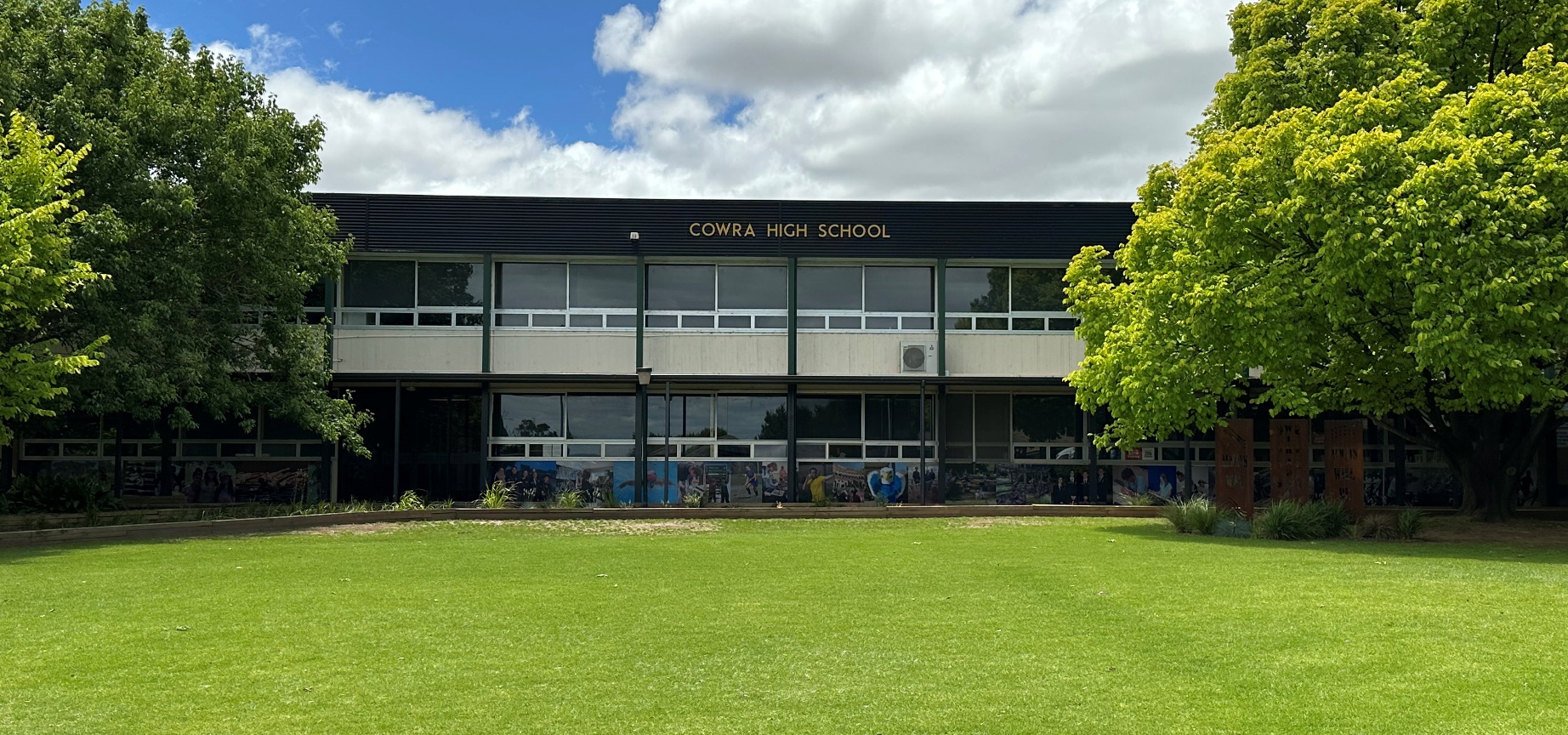 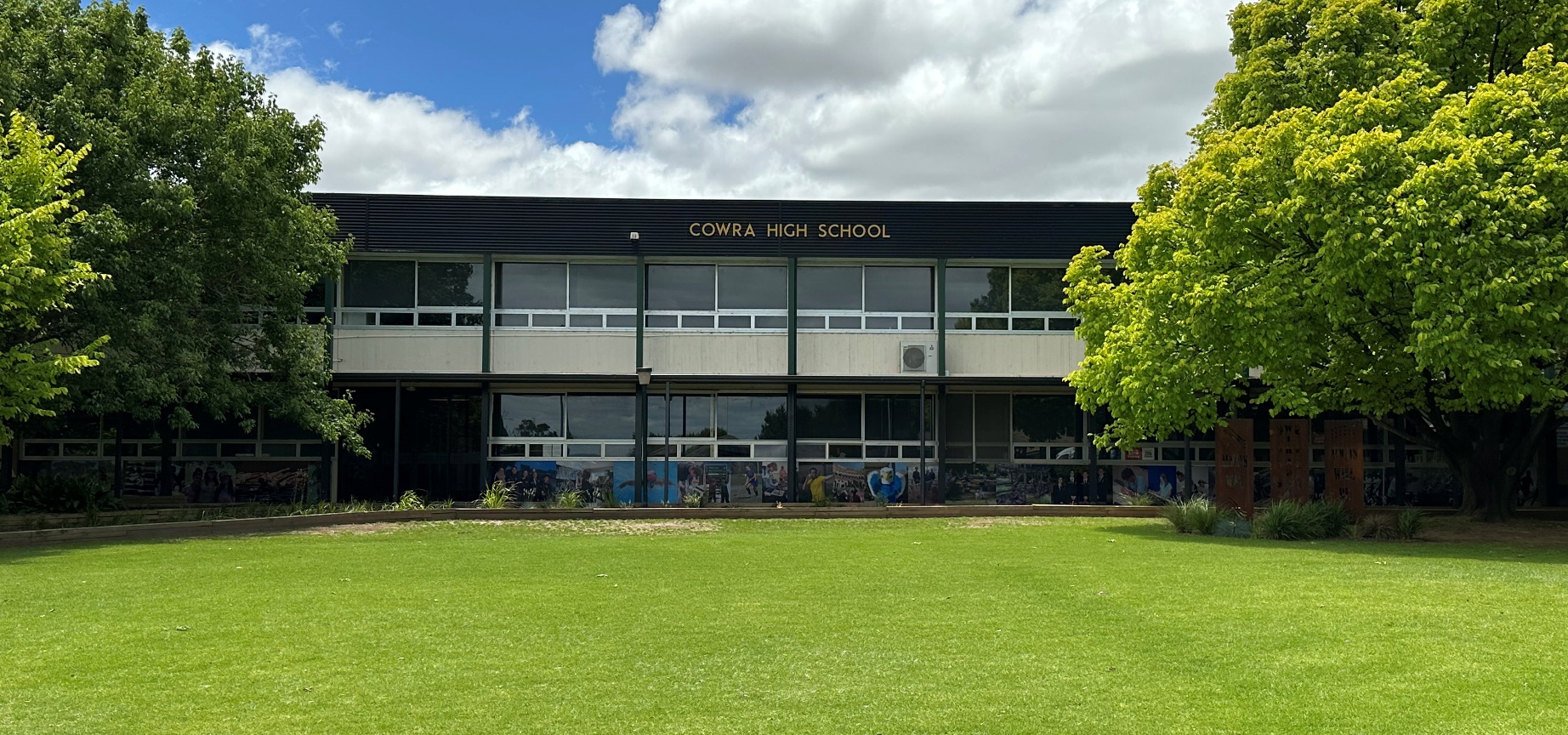 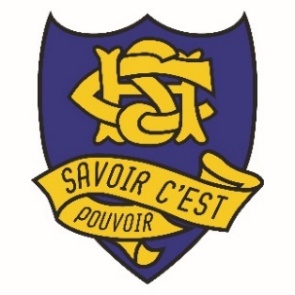 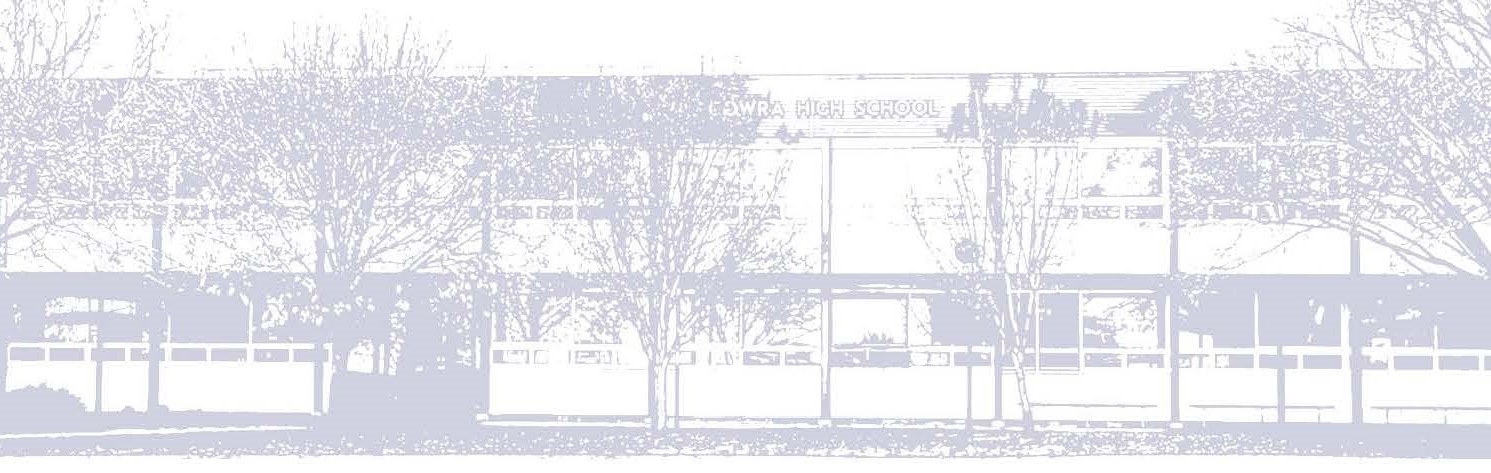 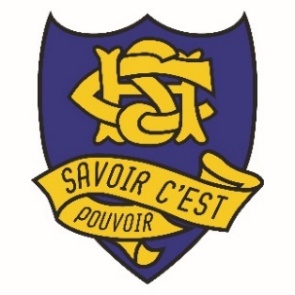 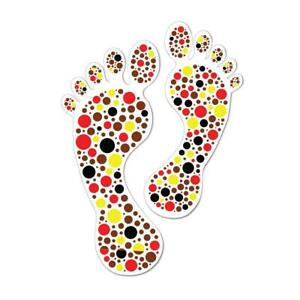 IntroductionDear Student,Cowra High School is proud of its high academic achievement and we look forward to working with each of you to achieve your potential in Stage 5.It is very important that you read this book carefully. It contains the guidelines and expectations for your school-based assessment tasks. The tasks will help form your final assessment for your Record of School Achievement (RoSA).The staff at Cowra High School are here to support you. Please seek assistance when you need it.My best wishes for the coming year. Work hard and achieve your potential. Remember our school vision “Through quality teaching, Cowra High School seeks to prepare students to fulfil their potential and pursue excellence in all fields of endeavour. We value culture and positive self-worth to empower students to lead purposeful lives, contributing to local and global communities to succeed in a dynamic world. We strive to provide a holistic and inclusive education for all learners, fostering resilience and creating curious, confident, respectful, responsible life-long learners”.Regards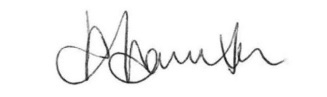 Helene HamiltonPrincipalWhat is ROSA?The Record of Student Achievement (or RoSA) is the formal credential awarded to eligible students who choose to leave school prior to receiving their HSC. Students will also be able to view and download a transcript of their achievements when applying for jobs or further education or training. To be eligible for a RoSA, students will need to have completed the mandatory requirements for Stage 5 (Years 9 and 10)What is the Record of Student Achievement (or RoSA)The RoSA is an electronic record of student achievements and includes:Grades for all the courses a student has completed up until the point they leave school – including those completed in Year 10, Year 11 or even Year 12Vocational courses and students’ vocational experiencesCitizenship and leadership achievements such as First Aid courses, community languages courses and Duke of Edinburgh awardsResults from optional on-line literacy and numeracy tests, with particular emphasis on work readiness, that students will be able to undertake twice a yearThere is no external examinations for the RoSA. All assessment is internal and based on work completed in Stage 5 (Years 9 and 10). Students will be required to submit assessment tasks as delivered by their schools. Teachers will then use marks from those assessments to allocate a grade for each student at the end of the course. Teachers will submit those grades to the NSW Educational Standards Authority (NESA) for inclusion on the RoSA.Student grades are based on the assessment tasks outlined in this document. These grades are based on the A - E Grade Scale and Course Performance Descriptors developed by NESA. Grades are given for individual achievement and are determined by the depth of knowledge and understanding and the range of skills that students demonstrate.What are the Requirements for the award of the RoSA?To meet the requirements of the RoSA in Stage 5 (Years 9 and 10), students are required to study both core courses and elective courses.Core Courses: All students must undertakeEnglishMathematicsScienceHuman Society and its Environment – History and GeographyPersonal Development, Health and Physical Education.Elective Courses: All Students must undertake at least 400 hours elective courses (studied in both Years 9 and 10).sWork RequirementsA student will be considered to have satisfactorily completed a course if, in the Principal's view, there is sufficient evidence that the student has:followed the course developed or endorsed by the Board; and applied themselves with diligence and sustained effort to the set tasks and experiences provided in the course by the school; andachieved some or all of the course outcomes.In all courses, students are required toSubmit all assessment tasks by the due dateMake a genuine attempt to complete course work – in class and homework activities;Attend regularly (a minimum of 85% attendance is expected)Where a student is not meeting these requirements in a particular course, a warning letter will be sent home informing parents that the student is at risk of receiving an N determination.If the student has not met all mandatory requirements by the end of Year 10, they will not be eligible to receive a RoSA in that year and may not be able to progress to Year 11 and 12.Cowra High School Assessment ProgramThe assessment requirements for each course are set out in the course syllabus. Cowra High School has developed an assessment program for each course offered, following these requirements. These programs are set out in this booklet and are designed to assist teachers to determine the final RoSA grade.Student ResponsibilitiesAttempt all work and submit work to an acceptable standard and in an appropriate formatSubmit assessment tasks on the due date, directly to the teacher, and sign a sheet of receipt, both when the task is distributed and when it is submitted. Under no circumstances should an assessment task be left on a teacher’s desk in their staffroom or classroomBe aware of the procedures to be followed if absent when a task is to be submitted, or completed in class, or when an extension is sought. (See Below)If absent from lesson(s) actively pursue whether an assessment task has been issued.Satisfactorily explain all full and partial absences from school and class.Present their own work – copying and pasting or writing someone else’s work (without acknowledging the source) is plagiarism and will result in a zero markAcknowledge all sources of information used, e.g. bibliographiesIllness/Misadventure and Consideration of Absence Applications by StudentsStudents who feel that their performance on the task has been affected by factors outside their control may wish to apply for special consideration. Students must formally apply by completing the Illness/Misadventure and/or Extension Application Form. The application form is available from a Deputy Principal. In the case of illness, a Doctors Certificate must accompany the application for illness and/or extension.Misadventure refers to any valid reason, other than illness, for not completing, submitting or being present for an assessment task. Documentary evidence should accompany the application for misadventure and/or extension.Consideration of absence can be sought for legitimate absences e.g. school sporting events that clash with in-class tests, important events, such as funerals.It is important to note that:Students must pursue the illness/misadventure process. There is no onus on the class teacher to instigate this process.Work submitted late without approval for illness/misadventure, extension of time, or consideration of absence will be marked, though a 10% deduction penalty per day will apply for each day that the task is late. If, after 5 days (from the original due date), the task has still not been submitted, a mark of zero will be awarded, andA NESA N determination warning letter will be sent to the student’s home address (See appendix D).If the illness/misadventure application is approved, the student will complete the set task or an alternate task as soon as can be arranged, preferably on the next school day, or, in exceptional circumstances, an estimate will be used based on assessment evidence.Process for seeking extension, consideration of absence or illness/misadventureIf the illness/misadventure. Consideration of absence or extension application is approved, the student will complete the set task or an alternate task as soon as can be arranged, preferably on the next school day, or an estimate will be used based on assessment evidence, or the school will use a mark based on a substitute task.  Any substitute task should:Be based on the same components or outcomes as the original taskTest or measure the same knowledge or skills as the original taskAs far as possible, be of comparable standard to the original taskBe assessed in the same manner as the original taskPractical tasks cannot usually be made up due to the nature of the tasks except in exceptional circumstances.Invalid reasons for illness/misadventure will result in a mark of zero ‘0’ for that task.Extension of Time Requested by StudentsNotice of foreseeable absences must be brought to the attention of the class teacher and subject Head Teacher so that negotiations can be made to set alternate dates/tasks.Students are permitted to submit tasks prior to the due date in these situations where this has been negotiated with the class teacher and Head Teacher. It is the student’s responsibility to plan around foreseeable absences.Students who cannot submit a task on or by the due date, for reasons beyond their control, can make a written application at least one week prior to the original due date on the Extension of Time (Appendix C) or Consideration of Absence form (Appendix A)Computer FailuresTechnical failures related to computing equipment will not constitute sufficient grounds for the granting of an extension. Students are expected to follow responsible practices in relation to the use of technologies, including the maintenance of reliable and up to date back up copies, allowing sufficient time to deal with potential technical failures and the retention of printed back-up copies. Where a computer/printer malfunction occurs the backup copy can be submitted. Preparation notes may be submitted to demonstrate student achievements, in the event of computer failure/malfunction.Submission of Non-Written TasksStudents must ensure that any disks, films or tapes are operable on standard school equipment. This must be checked before submission.Plagiarism and Internet CheatingWhere there is clear evidence of plagiarism in assessment tasks, students will receive a zero (0) for that task. Where direct quotes are used, these must be acknowledged by the appropriate use of quotation marks.Students who simply copy material from the Internet and present material as their own will receive zero (0) for that task.If a student fails to complete assessment tasks which contribute more than (in excess of) 50% of the available mark in any Board determined course, he/she will not have satisfactorily studied the course. In such circumstances an ‘N’ determination may be submitted for the course.Teacher ResponsibilitiesTeachers must:Follow the Assessment Schedule for their subjectProvide a sheet of receipt for the student to sign both when the task is distributed and when it is submittedGive students at least TWO WEEKS written notice for each assessment taskEnsure that absent students receive the information the next time the student attends the classNegotiate the necessary changes with the class when an assessment task must be rescheduled due to unforeseen circumstances.  The class will be informed in writing of any change. A minimum of two weeks’ notice will be given in writing if the date of a task is to be variedEnsure that the task is published on the school website for students and parents to accessEvery assessment task distributed to students will include the following information:Specific Question/s to answerMarking CriteriaOutcomes being assessedWeighting of the taskDate DueDate DistributedAssessment, School Reviews and Appeals to the BoardThere is no provision for a review of marks awarded for assessment tasks. Reviews are limited to the assessment process.In the event of an appeal or review, the only matters which NESA will consider are whether or not:The school’s assessment program conforms to the NESA requirementsAND/ORThe procedure used by the school for determining the final assessment mark conform to its stated assessment programAND/ORThere are computational or other clerical errors in the determination of the assessment markSCHOOL TERM DATES – 2023ASSESSMENT CALENDARSSubjectAssessment ScheduleandScope and SequenceAssessment OverviewAboriginal Studies Assessment ScheduleAssessment Syllabus OutcomesAboriginal Studies Scope and SequenceThe scope and sequence covers the following content:Core 2: Self-Determination and Autonomy – 30 hoursAboriginal Enterprise and Organisations – 20 hoursAboriginal People in Film and TV – 20 hoursAboriginal Politics and the Legal System – 20 hoursThe Historical concepts and skills content are integrated throughout the courseAgriculture Technology Assessment ScheduleAssessment Syllabus OutcomesAgriculture Technology Scope and SequenceThe scope and sequence covers the following content:Introduction to AgricultureAnimal Production 1Plant Production 1Child Studies Assessment ScheduleAssessment Syllabus Outcomes Child Studies Scope and SequenceThe following scope and sequence includes:Module 1: Preparing for Parenthood: Planning to have a family, Physical, social and emotional changes during pregnancy, Parenting styles.Module 5: Growth and Development: Child growth and development, Influences on child growth and development.Module 8: Food and Nutrition in Childhood: Nutrition needs through the early years, Issues in food and nutrition, Food for special occasions. Module 3: Family Interactions: Family roles and responsibilities, Relationships in families.Dance Assessment ScheduleAssessment Syllabus Outcomes:Dance Scope and SequenceThe scope and sequence covers the following content: The Dance Syllabus is for students to experience, understand, value and enjoy dance as an artform through the interrelated study of the performance, composition and appreciation of dance. Students will develop knowledge, understanding and skills about dance as an artform through: Dance performance as a means of developing dance technique and performance quality to communicate ideas Dance composition as a means of creating and structuring movement to express and communicate ideas Dance appreciation as a means of describing and analysing dance as an expression of ideas within a social, cultural or historical context.Drama Assessment ScheduleAssessment Syllabus Outcomes:Drama Scope and SequenceThe scope and sequence covers the following content:MakingPerformingAppreciating Elective History Assessment ScheduleAssessment Syllabus OutcomesElective History Scope and SequenceThe following scope and sequence cover the following subject areasHistory, Heritage and Archaeology    25 hoursThematic Study   25 hoursAncient Societies:   25 hoursThematic Study 2   25 hoursEnglish Assessment ScheduleAssessment Syllabus OutcomesEnglish Scope and SequenceEnglish 10P Assessment ScheduleAssessment Syllabus Outcomes English 10P Scope and SequenceFood Technology Assessment ScheduleAssessment Syllabus OutcomesFood Technology Scope and SequenceThe scope and sequence covers the following content: Food Trend Foods for Special Occasions Food Equity Food for Specific NeedsHistory and Geography Assessment ScheduleHistory Syllabus Outcomes:Geography Syllabus Outcomes:History and Geography Scope and SequenceThe following scope and sequence covers the following History content:Overview – 4 hoursSchool developed Option; The Holocaust – 13 hoursSchool developed Option; The Cowra Breakout – 13 hoursRights and Freedoms – 20 hoursThe following scope and sequence covers the following Geography content:Environmental Change and Management – 25 hoursHuman Wellbeing – 25 hoursIndustrial Technology Metals Assessment ScheduleAssessment Syllabus OutcomesIndustrial Technology Metals Scope and SequenceThe scope and sequence covers the following content:Core Metal 1 – 100 hoursIndustrial Technology Timber Assessment ScheduleAssessment Syllabus OutcomesIndustrial Technology Timber Scope and SequenceThe scope and sequence covers the following content:Core Unit Timber 1:   100 hoursJapanese Assessment ScheduleAssessment Syllabus OutcomesJapanese Scope and SequenceThe scope and sequence covers the following content:Year 7 RevisionWeekend ActivitiesDaily RoutineSchoolSchool EventsDescribing through MangaKatakanaMilestonesMathematics 5.1 Assessment ScheduleAssessment Syllabus OutcomesMathematics 5.1 Scope and SequenceThe scope and sequence covers the following content:Number and Algebra – 60 hoursMeasurement and Geometry – 36 hoursStatistics and Probability – 32 hoursMathematics 5.2 Assessment ScheduleAssessment Syllabus OutcomesMathematics 5.2 Scope and SequenceThe following scope and sequence covers the following content:Number and Algebra – 74 hoursMeasurement and Geometry – 21 hoursStatistics and Probability – 28 hoursMathematics 5.3 Assessment ScheduleAssessment Syllabus OutcomesMathematics 5.3 Scope and SequenceThe scope and sequence covers the following content: Number and Algebra – 80hours Measurement and Geometry – 28 hours  Statistics and Probability – 36 hoursMusic Assessment ScheduleAssessment Syllabus OutcomesMusic Scope and SequenceThe scope and sequence covers the following content:Australian MusicIrish Music (Music of a Culture Group 1)Music for Small Ensembles (Group 2) Physical Activity and Sports Studies (PASS) Assessment ScheduleAssessment Syllabus OutcomesPhysical and Sports Studies (PASS) Scope and SequenceThe scope and sequence covers the following content:Technology, Participation and PerformanceFundamentals of Movement Skill DevelopmentBody Systems and Energy for Physical ActivityAustralia’s Sporting IdentityPersonal Development, Health & Physical Education (PDHPE) Assessment ScheduleAssessment Syllabus OutcomesPersonal Development, Health & Physical Education (PDHPE) Scope and SequenceThe scope and sequence covers the following content:Students evaluate a broad range of factors that shape identity and have an impact on young people’s health decisions, behaviours and actions. They plan and evaluate strategies and interventions and advocate for their own and others’ health, safety and wellbeing. Students investigate the impact of changes and transitions on relationships. They assess their capacity to consider and respond positively to challenges and how they can contribute to caring, inclusive and respectful relationships. Students reflect on emotional responses in a variety of situations and demonstrate protective skills to promote health, safety and wellbeing and manage complex situations. They design and implement actions to enhance and support their own and others’ fitness levels and participation in a lifetime of physical activity. Students use movement to satisfy personal needs and interests. They participate in movement experiences with persistence as they compose, perform and appraise movement in various contexts. Students refine and apply movement skills and movement concepts to compose and perform innovative sequences. In response to unpredictable situations they work alone and collaboratively to design and apply creative solutions to movement challenges. Students apply and transfer movement concepts, skills, strategies and tactics to new and challenging situations. They use criteria to make judgements about and refine their own and others’ specialised movement skills and performances. Students describe the impact of biomechanical factors on skill development and performance. Students demonstrate leadership, fair play and cooperation across a range of movement contexts. They adopt a variety of roles such as a leader, mentor, official, coach and team member to support and encourage the involvement of others.Photography, Video & Digital Media Assessment ScheduleAssessment Syllabus OutcomesPhotography, Video & Digital Media Scope and SequenceScience Assessment ScheduleAssessment Syllabus OutcomesScience Scope and SequenceThe scope and sequence covers the following contentChemistryGenetics and EvolutionMotionRenewable EnergyIndependent Research Project (science skills)Mars Colony (natural resources)Visual Arts Assessment ScheduleAssessment Syllabus Outcomes:Visual Arts Scope and SequenceAThe student has an extensive knowledge and understanding of the content and can readily apply this knowledge. In addition, the student has achieved a very high level of competence in the processes and skills and can apply these skills to new situations.BThe student has a thorough knowledge and understanding of the content and a high level of competence in the processes and skills. In addition, the student is able to apply this knowledge and these skills to most situations.CThe student has a sound knowledge and understanding of the main areas of content and has achieved an adequate level of competence in the processes and skills.DThe student has a basic knowledge and understanding of the content and has achieved a limited level of competence in the processes and skills.EThe student has an elementary knowledge and understanding in few areas of the content and has achieved very limited competence in some of the processes and skills.Term 1 – 202327 January 2023 – 6 April 2023 (11 weeks)Term 2 – 202324 April 2023 – 30 June 2023 (10 weeks)Term 3 – 202317 July 2023 – 22 September 2023 (10 weeks)Term 4 – 20233 October 2023 – 18 December 2023 (11 weeks)YEAR 10 ASSESSMENT CALENDARTERM 1, 2023YEAR 10 ASSESSMENT CALENDARTERM 1, 2023YEAR 10 ASSESSMENT CALENDARTERM 1, 2023YEAR 10 ASSESSMENT CALENDARTERM 1, 2023WEEKSUBJECTASSESSMENTDATE127 - Jan230 Jan – 3 Feb36 – 10 Feb413 – 17 Feb520 – 24 Feb627 Feb – 3 Mar76 – 10 Mar8GeographyJapanesePhotography Environmental Change TaskTopic TestResearch Task13 – 17 Mar9Aboriginal StudiesAgriculture Child StudiesFood TechnologyHistoryMathematics 5.1 & 5.3Mathematics 5.2MusicPASSScienceResearch TaskAnimal Investigation and ReportClass Test – Preparing for ParenthoodPractical TaskCowra POW Research Task In Class TestAssignment/Investigation TaskAustralian Music PerformanceCoachingChemistry Task20 – 24 Mar10DanceElective HistoryIndustrial Technology MetalPDHPECompositionResearch TaskPractical Project/FolioResearch Task27 – 31 Mar11DramaEnglishEnglish PPlaybuildingExtended ResponseExtended Response3 - 6 AprYEAR 10 ASSESSMENT CALENDARTERM 2, 2023YEAR 10 ASSESSMENT CALENDARTERM 2, 2023YEAR 10 ASSESSMENT CALENDARTERM 2, 2023YEAR 10 ASSESSMENT CALENDARTERM 2, 2023WeekSubjectAssessmentDate124 – 28 Apr2Industrial Technology TimberPractical Project1 – 5 May38 - 12 May4DancePerformance 15 – 19 May5HistoryGeographyMusicPASSPDHPEScience Visual ArtsRights and Freedoms QuizHuman Wellbeing TaskAural AssignmentIn Class TaskPractical Demonstration and Self EvaluationTestArtmaking22 - 26 May6AgricultureDramaElective HistoryFood TechnologyIndustrial Technology MetalMathematics 5.1 & 5.3Mathematics 5.2PhotographyExaminationPerformanceResearch and PresentationResearch TaskIndustry ResearchAssignment/Investigation TaskIn Class TestDigital Tradition29 May - 2 Jun7Child StudiesResearch Task5 – 9 Jun8JapaneseTopic Test12 – 16 Jun9Aboriginal StudiesResearch Task19 – 23 Jun10EnglishEnglish pCreative WritingMultimodal Presentation26 – 30 JunYEAR 10 ASSESSMENT CALENDARTERM 3, 2023YEAR 10 ASSESSMENT CALENDARTERM 3, 2023YEAR 10 ASSESSMENT CALENDARTERM 3, 2023YEAR 10 ASSESSMENT CALENDARTERM 3, 2023WeekSubjectAssessmentDate117 – 21 Jul224 - 28 Jul331 Jul – 4 Aug4 & 57 – 18 Aug6Visual ArtsArtmaking and Written Analysis21 - 25 Aug7DramaMusicSciencePerformance EssayCompositionIndependent Research Project28 Aug – 1 Sep8Aboriginal StudiesElective HistoryGeographyIndustrial Technology TimberJapaneseBiography ResearchResearch Task EssayEnvironmental Change TaskBox Guitar ProjectTopic Test4 – 8 Sep9AgricultureChild StudiesFood Technology HistoryMathematicsResearch TaskTake Home TaskPractical TaskCowra POW Research Task In Class Test11 - 15 Sep10DanceEnglishEnglish PIndustrial Technology MetalPASSPDHPEAppreciationMultimodal PresentationScript WritingPractical Project & Theory ComponentPractical Demonstration & Research Task Practical Demonstration & Peer Evaluation18 – 22 SepYEAR 10 ASSESSMENT CALENDARTERM 4, 2023YEAR 10 ASSESSMENT CALENDARTERM 4, 2023YEAR 10 ASSESSMENT CALENDARTERM 4, 2023YEAR 10 ASSESSMENT CALENDARTERM 4, 2023WeekSubjectAssessmentDate19 – 13 Oct216 - 20 Oct3DramaScript Writing23 – 27 Oct4DancePhotographyVisual ArtsPractical DemonstrationWritten ReflectionArtmaking30 Oct – 1 Nov5Aboriginal StudiesAgricultureChild StudiesElective HistoryEnglishEnglish PHistoryGeographyIndustrial Technology MetalJapaneseMathematicsMusicPASSPDHPEScienceVisual Arts PresentationYearly ExaminationYearly ExaminationIn Class QuizExamination ExaminationRights & Freedoms QuizHuman Wellbeing TaskExaminationExaminationExaminationYearly Performance & ExaminationExaminationExaminationExaminationExamination6 – 10 Nov6Food TechnologyIndustrial Technology TimberExaminationExamination13 – 17 Nov720 – 24 Nov827 Nov – 1 Dec94 – 8 Dec1011 – 15 Dec1118 DecCourse DescriptionStage 5 Aboriginal Studies provides students with the opportunity to gain knowledge and understanding of Aboriginal Peoples of Australia, their cultures and lifestyles. It is designed to be inclusive of all students in NSW schools and is of value to both Aboriginal and non-Aboriginal students. This will enable students to be active and informed advocates for a just and inclusive society.Course DescriptionStage 5 Aboriginal Studies provides students with the opportunity to gain knowledge and understanding of Aboriginal Peoples of Australia, their cultures and lifestyles. It is designed to be inclusive of all students in NSW schools and is of value to both Aboriginal and non-Aboriginal students. This will enable students to be active and informed advocates for a just and inclusive society.Course DescriptionStage 5 Aboriginal Studies provides students with the opportunity to gain knowledge and understanding of Aboriginal Peoples of Australia, their cultures and lifestyles. It is designed to be inclusive of all students in NSW schools and is of value to both Aboriginal and non-Aboriginal students. This will enable students to be active and informed advocates for a just and inclusive society.Course DescriptionStage 5 Aboriginal Studies provides students with the opportunity to gain knowledge and understanding of Aboriginal Peoples of Australia, their cultures and lifestyles. It is designed to be inclusive of all students in NSW schools and is of value to both Aboriginal and non-Aboriginal students. This will enable students to be active and informed advocates for a just and inclusive society.Course DescriptionStage 5 Aboriginal Studies provides students with the opportunity to gain knowledge and understanding of Aboriginal Peoples of Australia, their cultures and lifestyles. It is designed to be inclusive of all students in NSW schools and is of value to both Aboriginal and non-Aboriginal students. This will enable students to be active and informed advocates for a just and inclusive society.Course DescriptionStage 5 Aboriginal Studies provides students with the opportunity to gain knowledge and understanding of Aboriginal Peoples of Australia, their cultures and lifestyles. It is designed to be inclusive of all students in NSW schools and is of value to both Aboriginal and non-Aboriginal students. This will enable students to be active and informed advocates for a just and inclusive society.ComponentTask 1Task 2Task 3Task 4Weighting %ComponentResearch TaskCore 2Self-DeterminationResearch TaskAboriginalEnterprisesBiographyResearchFilm & TVPresentationAboriginal Politics and LegalWeighting %ComponentTerm 1, Week 9Term 2, Week 9Term 3, Week 8Term 4, Week 5Weighting %ComponentOutcomes assessed5.1, 5.2, 5.3, 5.4, 5.6,.5.7, 5.8, 5.9, 5.10, 5.11Outcomes assessed5.1, 5.4, 5.5, 5.6, 5.7, 5.8, 5.9, 5.10, 5.11Outcomes assessed5.1, 5.2, 5.3, 5.4, 5.7, 5.8, 5.10, 5.11Outcomes assessed5.1, 5.2, 5.3, 5.4, 5.5, 5.6, 5.7, 5.8, 5.9Weighting %Total %25252525100CodeA student…5.1describes the factors that contribute to an Aboriginal person’s identity5.2	explains ways in which Aboriginal People maintain their identity5.3	describes the dynamic nature of Aboriginal cultures5.4	explains adaptations in, and the changing nature of, Aboriginal cultural expressionacross time and location5.5	explains the importance of families and communities to Aboriginal Peoples5.6	explains the importance of self-determination and autonomy to all aspects of Aboriginal Peoples’ participation nationally and internationally5.7	assesses the significance of contributions of Aboriginal Peoples to Australian society5.8analyses the interaction of the wider Australian community with Aboriginal Peoples and cultures5.9analyses how personal beliefs and political, economic, media and social factors influence attitudes towards Aboriginal Peoples and their cultures5.10independently identifies and applies appropriate community consultation protocols andethical research practices to gather and interpret data5.11independently uses a range of research techniques and technologies to locate, select, organise and communicate information and findingsTerm 1Week 1Week 2Week 3Week 4Week 5Week 6Week 7Week 8Week 9Week 10/11Term 1Core 2: Self Determination and AutonomyCore 2: Self Determination and AutonomyCore 2: Self Determination and AutonomyCore 2: Self Determination and AutonomyCore 2: Self Determination and AutonomyCore 2: Self Determination and AutonomyCore 2: Self Determination and AutonomyCore 2: Self Determination and AutonomyCore 2: Self Determination and AutonomyCore 2: Self Determination and AutonomyTerm 1Assessment Task 1: Research Task, 25%. Due: Week 9Assessment Task 1: Research Task, 25%. Due: Week 9Assessment Task 1: Research Task, 25%. Due: Week 9Assessment Task 1: Research Task, 25%. Due: Week 9Assessment Task 1: Research Task, 25%. Due: Week 9Assessment Task 1: Research Task, 25%. Due: Week 9Assessment Task 1: Research Task, 25%. Due: Week 9Assessment Task 1: Research Task, 25%. Due: Week 9Assessment Task 1: Research Task, 25%. Due: Week 9Assessment Task 1: Research Task, 25%. Due: Week 9Term 15.1, 5.2, 5.3, 5.4, 5.6, 5.7, 5.8, 5.9, 5.10, 5.115.1, 5.2, 5.3, 5.4, 5.6, 5.7, 5.8, 5.9, 5.10, 5.115.1, 5.2, 5.3, 5.4, 5.6, 5.7, 5.8, 5.9, 5.10, 5.115.1, 5.2, 5.3, 5.4, 5.6, 5.7, 5.8, 5.9, 5.10, 5.115.1, 5.2, 5.3, 5.4, 5.6, 5.7, 5.8, 5.9, 5.10, 5.115.1, 5.2, 5.3, 5.4, 5.6, 5.7, 5.8, 5.9, 5.10, 5.115.1, 5.2, 5.3, 5.4, 5.6, 5.7, 5.8, 5.9, 5.10, 5.115.1, 5.2, 5.3, 5.4, 5.6, 5.7, 5.8, 5.9, 5.10, 5.115.1, 5.2, 5.3, 5.4, 5.6, 5.7, 5.8, 5.9, 5.10, 5.115.1, 5.2, 5.3, 5.4, 5.6, 5.7, 5.8, 5.9, 5.10, 5.11Term 2Week 1Week 2Week 3Week 4Week 5Week 6Week 7Week 8Week 9Week 10Term 2Core 2: (cont.)Core 2: (cont.)Aboriginal Enterprise and OrganisationsAboriginal Enterprise and OrganisationsAboriginal Enterprise and OrganisationsAboriginal Enterprise and OrganisationsAboriginal Enterprise and OrganisationsAboriginal Enterprise and OrganisationsAboriginal Enterprise and OrganisationsAboriginal Enterprise and OrganisationsTerm 2Assessment Task 2: Research Task, 25%. Due Week 9Assessment Task 2: Research Task, 25%. Due Week 9Assessment Task 2: Research Task, 25%. Due Week 9Assessment Task 2: Research Task, 25%. Due Week 9Assessment Task 2: Research Task, 25%. Due Week 9Assessment Task 2: Research Task, 25%. Due Week 9Assessment Task 2: Research Task, 25%. Due Week 9Assessment Task 2: Research Task, 25%. Due Week 9Term 25.1, 5.4, 5.5, 5.6, 5.7, 5.8, 5.9, 5.10, 5.115.1, 5.4, 5.5, 5.6, 5.7, 5.8, 5.9, 5.10, 5.115.1, 5.4, 5.5, 5.6, 5.7, 5.8, 5.9, 5.10, 5.115.1, 5.4, 5.5, 5.6, 5.7, 5.8, 5.9, 5.10, 5.115.1, 5.4, 5.5, 5.6, 5.7, 5.8, 5.9, 5.10, 5.115.1, 5.4, 5.5, 5.6, 5.7, 5.8, 5.9, 5.10, 5.115.1, 5.4, 5.5, 5.6, 5.7, 5.8, 5.9, 5.10, 5.115.1, 5.4, 5.5, 5.6, 5.7, 5.8, 5.9, 5.10, 5.11Term 3Week 1Week 2Week 3Week 4Week 5Week 6Week 7Week 8Week 9Week 10Term 3Aboriginal People in Film and TVAboriginal People in Film and TVAboriginal People in Film and TVAboriginal People in Film and TVAboriginal People in Film and TVAboriginal People in Film and TVAboriginal People in Film and TVAboriginal People in Film and TVAboriginal Political and Legal SystemsAboriginal Political and Legal SystemsTerm 3Assessment Task 3: Written Report, 25%. Due: Week 8Assessment Task 3: Written Report, 25%. Due: Week 8Assessment Task 3: Written Report, 25%. Due: Week 8Assessment Task 3: Written Report, 25%. Due: Week 8Assessment Task 3: Written Report, 25%. Due: Week 8Assessment Task 3: Written Report, 25%. Due: Week 8Assessment Task 3: Written Report, 25%. Due: Week 8Assessment Task 3: Written Report, 25%. Due: Week 8Term 35.1, 5.2, 5.3, 5.4, 5.7, 5.8, 5.95.1, 5.2, 5.3, 5.4, 5.7, 5.8, 5.95.1, 5.2, 5.3, 5.4, 5.7, 5.8, 5.95.1, 5.2, 5.3, 5.4, 5.7, 5.8, 5.95.1, 5.2, 5.3, 5.4, 5.7, 5.8, 5.95.1, 5.2, 5.3, 5.4, 5.7, 5.8, 5.95.1, 5.2, 5.3, 5.4, 5.7, 5.8, 5.95.1, 5.2, 5.3, 5.4, 5.7, 5.8, 5.95.1, 5.2, 5.3, 5.4, 5.5, 5.6, 5.7, 5.8, 5.9 5.1, 5.2, 5.3, 5.4, 5.5, 5.6, 5.7, 5.8, 5.9 Term 4Week 1Week 2Week 3Week 4Week 5Week 6Week 7Week 8Week 9Week 10Term 4 Political and Legal cont.                                              Political and Legal cont.                                              Political and Legal cont.                                              Political and Legal cont.                                              Political and Legal cont.                                              Political and Legal cont.                                              Political and Legal cont. Political and Legal cont. Political and Legal cont. Political and Legal cont.Term 4Assessment Task 4: Presentation, 25%. Week 5Assessment Task 4: Presentation, 25%. Week 5Assessment Task 4: Presentation, 25%. Week 5Assessment Task 4: Presentation, 25%. Week 5Assessment Task 4: Presentation, 25%. Week 5Assessment Task 4: Presentation, 25%. Week 5Term 45.1, 5.2, 5.3, 5.4, 5.5, 5.6, 5.7, 5.8, 5.95.1, 5.2, 5.3, 5.4, 5.5, 5.6, 5.7, 5.8, 5.95.1, 5.2, 5.3, 5.4, 5.5, 5.6, 5.7, 5.8, 5.95.1, 5.2, 5.3, 5.4, 5.5, 5.6, 5.7, 5.8, 5.95.1, 5.2, 5.3, 5.4, 5.5, 5.6, 5.7, 5.8, 5.95.1, 5.2, 5.3, 5.4, 5.5, 5.6, 5.7, 5.8, 5.9Course Overview:Students demonstrate a detailed understanding of the diverse and dynamic nature of Australian agriculture. Students analyse the management of agricultural enterprises and the marketing of a range of products. They use a variety of techniques and associated technologies in the demonstration of workplace practices associated with agricultural enterprises and recognise the impact of current and emerging technologies on local and global environments. Students make considered decisions and responsible judgements on the use of sustainable and ethical management practices. Students demonstrate safe work practices and apply appropriate WHS guidelines whenever engaged in practical activities.Course Overview:Students demonstrate a detailed understanding of the diverse and dynamic nature of Australian agriculture. Students analyse the management of agricultural enterprises and the marketing of a range of products. They use a variety of techniques and associated technologies in the demonstration of workplace practices associated with agricultural enterprises and recognise the impact of current and emerging technologies on local and global environments. Students make considered decisions and responsible judgements on the use of sustainable and ethical management practices. Students demonstrate safe work practices and apply appropriate WHS guidelines whenever engaged in practical activities.Course Overview:Students demonstrate a detailed understanding of the diverse and dynamic nature of Australian agriculture. Students analyse the management of agricultural enterprises and the marketing of a range of products. They use a variety of techniques and associated technologies in the demonstration of workplace practices associated with agricultural enterprises and recognise the impact of current and emerging technologies on local and global environments. Students make considered decisions and responsible judgements on the use of sustainable and ethical management practices. Students demonstrate safe work practices and apply appropriate WHS guidelines whenever engaged in practical activities.Course Overview:Students demonstrate a detailed understanding of the diverse and dynamic nature of Australian agriculture. Students analyse the management of agricultural enterprises and the marketing of a range of products. They use a variety of techniques and associated technologies in the demonstration of workplace practices associated with agricultural enterprises and recognise the impact of current and emerging technologies on local and global environments. Students make considered decisions and responsible judgements on the use of sustainable and ethical management practices. Students demonstrate safe work practices and apply appropriate WHS guidelines whenever engaged in practical activities.Course Overview:Students demonstrate a detailed understanding of the diverse and dynamic nature of Australian agriculture. Students analyse the management of agricultural enterprises and the marketing of a range of products. They use a variety of techniques and associated technologies in the demonstration of workplace practices associated with agricultural enterprises and recognise the impact of current and emerging technologies on local and global environments. Students make considered decisions and responsible judgements on the use of sustainable and ethical management practices. Students demonstrate safe work practices and apply appropriate WHS guidelines whenever engaged in practical activities.Course Overview:Students demonstrate a detailed understanding of the diverse and dynamic nature of Australian agriculture. Students analyse the management of agricultural enterprises and the marketing of a range of products. They use a variety of techniques and associated technologies in the demonstration of workplace practices associated with agricultural enterprises and recognise the impact of current and emerging technologies on local and global environments. Students make considered decisions and responsible judgements on the use of sustainable and ethical management practices. Students demonstrate safe work practices and apply appropriate WHS guidelines whenever engaged in practical activities.ComponentTask 1Task 2Task 3Task 4Weighting %ComponentAnimal Production Investigation and ReportSemester 1 ExaminationResearch Task  Yearly ExaminationWeighting %ComponentTerm 1, Week 9Term 2, Week 6Term 3, Week 9Term 4, Week 5Weighting %ComponentOutcomes assessedOutcomes assessedOutcomes assessedOutcomes assessedWeighting %AG5-6, AG5-11, AG5-12, AG5-14 AG5-2, AG5-3, AG5-5, AG5-9, AG5-13AG5-4, AG5-5, AG5-9, AG5-14AG5-2, AG5-3, AG5-7, AG5-10, AG5-11, AG5-13Knowledge and understanding of course content51552045Knowledge, understanding, and skills required to manage agricultural production systems101051035Skills in effective research, experimentation, and communication101020Total %25252030100CodeA student….AG5.1	explains why identified plant species and animal breeds have been used in agricultural enterprisesand developed for the Australian environment and/or marketsAG5.2explains the interactions within and between agricultural enterprises and systemsAG5.3explains the interactions within and between the agricultural sector and Australia’s economy, culture and societyAG5.4investigates and implements responsible production systems for plant and animal enterprisesAG5.5	investigates and applies responsible marketing principles and processesAG5.6explains and evaluates the impact of management decisions on plant production enterprisesAG5.7explains and evaluates the impact of management decisions on animal production enterprisesAG5.8evaluates the impact of past and current agricultural practices on agricultural sustainabilityAG5.9evaluates management practices in terms of profitability, technology, sustainability, social issues and ethicsAG5.10implements and justifies the application of animal welfare guidelines to agricultural practicesAG5.11designs, undertakes, analyses and evaluates experiments and investigates problems in agricultural contextsAG5.12collects and analyses agricultural data and communicates results using a range of technologies.AG5.13applies Work Health and Safety requirements when using, maintaining and storing chemicals, tools and agricultural machineryAG5.14demonstrates plant and/or animal management practices safely and in collaboration with othersTerm 1Week 1Week 2Week 3Week 4Week 5Week 6Week 7Week 8Week 9Week 10Week 11Term 1Unit 1: Introduction to AgricultureUnit 1: Introduction to AgricultureUnit 1: Introduction to AgricultureUnit 1: Introduction to AgricultureUnit 1: Introduction to AgricultureUnit 1: Introduction to AgricultureAnimal Production 1Animal Production 1Animal Production 1Animal Production 1Animal Production 1Term 1Assessment Task 1: Animal Production Report 25% Due: Term 1, Week 9Assessment Task 1: Animal Production Report 25% Due: Term 1, Week 9Assessment Task 1: Animal Production Report 25% Due: Term 1, Week 9Assessment Task 1: Animal Production Report 25% Due: Term 1, Week 9Assessment Task 1: Animal Production Report 25% Due: Term 1, Week 9Assessment Task 1: Animal Production Report 25% Due: Term 1, Week 9Assessment Task 1: Animal Production Report 25% Due: Term 1, Week 9Assessment Task 1: Animal Production Report 25% Due: Term 1, Week 9Assessment Task 1: Animal Production Report 25% Due: Term 1, Week 9Assessment Task 1: Animal Production Report 25% Due: Term 1, Week 9Assessment Task 1: Animal Production Report 25% Due: Term 1, Week 9Term 1AG5-1, AG5-2, AG5-3, AG5-4, AG5-13, AG5-14AG5-1, AG5-2, AG5-3, AG5-4, AG5-13, AG5-14AG5-1, AG5-2, AG5-3, AG5-4, AG5-13, AG5-14AG5-1, AG5-2, AG5-3, AG5-4, AG5-13, AG5-14AG5-1, AG5-2, AG5-3, AG5-4, AG5-13, AG5-14AG5-1, AG5-2, AG5-3, AG5-4, AG5-13, AG5-14AG5-5, AG5-7, AG5-8, AG5-9, AG5-10, AG5-12, AG5-13, AG5-14AG5-5, AG5-7, AG5-8, AG5-9, AG5-10, AG5-12, AG5-13, AG5-14AG5-5, AG5-7, AG5-8, AG5-9, AG5-10, AG5-12, AG5-13, AG5-14AG5-5, AG5-7, AG5-8, AG5-9, AG5-10, AG5-12, AG5-13, AG5-14AG5-5, AG5-7, AG5-8, AG5-9, AG5-10, AG5-12, AG5-13, AG5-14Term 2Week 1Week 2Week 3Week 4Week 5Week 6Week 7Week 8Week 9Week 10Term 2Unit 2: Animal Production 1 continuedUnit 2: Animal Production 1 continuedUnit 2: Animal Production 1 continuedUnit 2: Animal Production 1 continuedUnit 2: Animal Production 1 continuedPlant Production 1Plant Production 1Plant Production 1Plant Production 1Plant Production 1Term 2Assessment Task 2: Exam 25% Due:  Term 2, Week 6Assessment Task 2: Exam 25% Due:  Term 2, Week 6Assessment Task 2: Exam 25% Due:  Term 2, Week 6Assessment Task 2: Exam 25% Due:  Term 2, Week 6Assessment Task 2: Exam 25% Due:  Term 2, Week 6Assessment Task 2: Exam 25% Due:  Term 2, Week 6Assessment Task 2: Exam 25% Due:  Term 2, Week 6Assessment Task 2: Exam 25% Due:  Term 2, Week 6Assessment Task 2: Exam 25% Due:  Term 2, Week 6Assessment Task 2: Exam 25% Due:  Term 2, Week 6Term 2AG5-5, AG5-7, AG5-8, AG5-9, AG5-10, AG5-12, AG5-13, AG5-14AG5-5, AG5-7, AG5-8, AG5-9, AG5-10, AG5-12, AG5-13, AG5-14AG5-5, AG5-7, AG5-8, AG5-9, AG5-10, AG5-12, AG5-13, AG5-14AG5-5, AG5-7, AG5-8, AG5-9, AG5-10, AG5-12, AG5-13, AG5-14AG5-5, AG5-7, AG5-8, AG5-9, AG5-10, AG5-12, AG5-13, AG5-14AG5-5, AG5-6, AG5-8, AG5-9, AG5-11, AG5-12, AG5-13, AG5-14AG5-5, AG5-6, AG5-8, AG5-9, AG5-11, AG5-12, AG5-13, AG5-14AG5-5, AG5-6, AG5-8, AG5-9, AG5-11, AG5-12, AG5-13, AG5-14AG5-5, AG5-6, AG5-8, AG5-9, AG5-11, AG5-12, AG5-13, AG5-14AG5-5, AG5-6, AG5-8, AG5-9, AG5-11, AG5-12, AG5-13, AG5-14Term 3Week 1Week 2Week 3Week 4Week 5Week 6Week 7Week 8Week 9Week 10Term 3 Plant Production 1 continued Plant Production 1 continued Plant Production 1 continuedAnimal Production 1Animal Production 1Animal Production 1Animal Production 1Animal Production 1Animal Production 1Animal Production 1Term 3Assessment Task 3: Research Task 20% Due: Term 3, Week 9Assessment Task 3: Research Task 20% Due: Term 3, Week 9Assessment Task 3: Research Task 20% Due: Term 3, Week 9Assessment Task 3: Research Task 20% Due: Term 3, Week 9Assessment Task 3: Research Task 20% Due: Term 3, Week 9Assessment Task 3: Research Task 20% Due: Term 3, Week 9Assessment Task 3: Research Task 20% Due: Term 3, Week 9Assessment Task 3: Research Task 20% Due: Term 3, Week 9Assessment Task 3: Research Task 20% Due: Term 3, Week 9Assessment Task 3: Research Task 20% Due: Term 3, Week 9Term 3AG5-5, AG5-6, AG5-8, AG5-9, AG5-11, AG5-12, AG5-13, AG5-14AG5-5, AG5-6, AG5-8, AG5-9, AG5-11, AG5-12, AG5-13, AG5-14AG5-5, AG5-6, AG5-8, AG5-9, AG5-11, AG5-12, AG5-13, AG5-14AG5-5, AG5-6, AG5-8, AG5-9, AG5-11, AG5-12, AG5-13, AG5-14AG5-5, AG5-6, AG5-8, AG5-9, AG5-11, AG5-12, AG5-13, AG5-14AG5-1, AG5-2, AG5-3, AG5-4, AG5-5, AG5-11, AG5-13, AG5-14AG5-1, AG5-2, AG5-3, AG5-4, AG5-5, AG5-11, AG5-13, AG5-14AG5-1, AG5-2, AG5-3, AG5-4, AG5-5, AG5-11, AG5-13, AG5-14AG5-1, AG5-2, AG5-3, AG5-4, AG5-5, AG5-11, AG5-13, AG5-14AG5-1, AG5-2, AG5-3, AG5-4, AG5-5, AG5-11, AG5-13, AG5-14Term 4Week 1Week 2Week 3Week 4Week 5Week 6Week 7Week 8Week 9Week 10Term 4Plant Production 1Plant Production 1Plant Production 1Plant Production 1Plant Production 1Plant Production 1Plant Production 1Plant Production 1Plant Production 1Plant Production 1Term 4Assessment Task 4:  Yearly Exam 30% Due: Term 4, Week 5Assessment Task 4:  Yearly Exam 30% Due: Term 4, Week 5Assessment Task 4:  Yearly Exam 30% Due: Term 4, Week 5Assessment Task 4:  Yearly Exam 30% Due: Term 4, Week 5Assessment Task 4:  Yearly Exam 30% Due: Term 4, Week 5Assessment Task 4:  Yearly Exam 30% Due: Term 4, Week 5Assessment Task 4:  Yearly Exam 30% Due: Term 4, Week 5Assessment Task 4:  Yearly Exam 30% Due: Term 4, Week 5Assessment Task 4:  Yearly Exam 30% Due: Term 4, Week 5Assessment Task 4:  Yearly Exam 30% Due: Term 4, Week 5Term 4AG5-5, AG5-6, AG5-8, AG5-9, AG5-11, AG5-12, AG5-13, AG5-14AG5-5, AG5-6, AG5-8, AG5-9, AG5-11, AG5-12, AG5-13, AG5-14AG5-5, AG5-6, AG5-8, AG5-9, AG5-11, AG5-12, AG5-13, AG5-14AG5-5, AG5-6, AG5-8, AG5-9, AG5-11, AG5-12, AG5-13, AG5-14AG5-5, AG5-6, AG5-8, AG5-9, AG5-11, AG5-12, AG5-13, AG5-14AG5-5, AG5-6, AG5-8, AG5-9, AG5-11, AG5-12, AG5-13, AG5-14AG5-5, AG5-6, AG5-8, AG5-9, AG5-11, AG5-12, AG5-13, AG5-14AG5-5, AG5-6, AG5-8, AG5-9, AG5-11, AG5-12, AG5-13, AG5-14AG5-5, AG5-6, AG5-8, AG5-9, AG5-11, AG5-12, AG5-13, AG5-14AG5-5, AG5-6, AG5-8, AG5-9, AG5-11, AG5-12, AG5-13, AG5-14Course Overview:The aim of the Child Studies Content Endorsed Course Years 7–10 Syllabus is to develop in students the knowledge, understanding and skills to positively influence the wellbeing and development of children in the critical early years (0–8 years) in a range of settings and contextsCourse Overview:The aim of the Child Studies Content Endorsed Course Years 7–10 Syllabus is to develop in students the knowledge, understanding and skills to positively influence the wellbeing and development of children in the critical early years (0–8 years) in a range of settings and contextsCourse Overview:The aim of the Child Studies Content Endorsed Course Years 7–10 Syllabus is to develop in students the knowledge, understanding and skills to positively influence the wellbeing and development of children in the critical early years (0–8 years) in a range of settings and contextsCourse Overview:The aim of the Child Studies Content Endorsed Course Years 7–10 Syllabus is to develop in students the knowledge, understanding and skills to positively influence the wellbeing and development of children in the critical early years (0–8 years) in a range of settings and contextsCourse Overview:The aim of the Child Studies Content Endorsed Course Years 7–10 Syllabus is to develop in students the knowledge, understanding and skills to positively influence the wellbeing and development of children in the critical early years (0–8 years) in a range of settings and contextsCourse Overview:The aim of the Child Studies Content Endorsed Course Years 7–10 Syllabus is to develop in students the knowledge, understanding and skills to positively influence the wellbeing and development of children in the critical early years (0–8 years) in a range of settings and contextsCourse Overview:The aim of the Child Studies Content Endorsed Course Years 7–10 Syllabus is to develop in students the knowledge, understanding and skills to positively influence the wellbeing and development of children in the critical early years (0–8 years) in a range of settings and contextsComponentTask 1Task 2Task 3Task 4Weighting %ComponentClass Test Preparing for Parenthood
Research TaskGrowth and Development Take Home TaskFood and Nutrition in Childhood Yearly ExaminationWeighting %ComponentTerm 1 Week 9Term 2 Week 7Term 3 Week 9Term 4 Week 5Weighting %ComponentOutcomes assessedCS5-5, CS5-7, CS5-8, CS5-9, CS5-11, CS5-12Outcomes assessedCS5-1, CS5-2, CS5-5, CS5-6, CS5-8, CS5-11Outcomes assessed  CS5-2, CS5-5, CS5-8, CS5-11, CS5-12Outcomes assessedCS5-2, CS5-5, CS5-6, CS5-7, CS5-8, CS5-9, CS5-12Weighting %Knowledge, understanding and skills1510151050Values and attitudes1015101550Total %25252525100CodeA student….CS5-1 identifies the characteristics of a child at each stage of growth and developmentCS5-2 	describes the factors that affect the health and wellbeing of the child CS5-3	 analyses the evolution of childhood experiences and parenting roles over timeCS5-4 plans and implements engaging activities when educating and caring for young children within a safe environmentCS5-5 evaluates strategies that promote the growth and development of childrenCS5-6 describes a range of parenting practices for optimal growth and developmentCS5-7 	 discusses the importance of positive relationships for the growth and development of childrenCS5-8	 evaluates the role of community resources that promote and support the wellbeing of children and familiesCS5-9	 analyses the interrelated factors that contribute to creating a supportive environment for optimal child development and wellbeing CS5-10demonstrates a capacity to care for children in a positive manner in a variety of settings and contexts CS5-11	 analyses and compares information from a variety of sources to develop an understanding of child growth and developmentCS5-12	 applies evaluation techniques when creating, discussing and assessing information related to child growth and developmentTerm 1Week 1Week 1Week 2Week 3Week 4Week 5Week 6Week 7Week 8Week 9Week 10Week 11Term 1IntroductionModule 1: Preparing for ParenthoodModule 1: Preparing for ParenthoodModule 1: Preparing for ParenthoodModule 1: Preparing for ParenthoodModule 1: Preparing for ParenthoodModule 1: Preparing for ParenthoodModule 1: Preparing for ParenthoodModule 1: Preparing for ParenthoodModule 1: Preparing for ParenthoodModule 1: Preparing for ParenthoodModule 1: Preparing for ParenthoodTerm 1Assessment Task 1: Class test, 25%, Week 9Assessment Task 1: Class test, 25%, Week 9Assessment Task 1: Class test, 25%, Week 9Assessment Task 1: Class test, 25%, Week 9Assessment Task 1: Class test, 25%, Week 9Assessment Task 1: Class test, 25%, Week 9Assessment Task 1: Class test, 25%, Week 9Assessment Task 1: Class test, 25%, Week 9Assessment Task 1: Class test, 25%, Week 9Assessment Task 1: Class test, 25%, Week 9Assessment Task 1: Class test, 25%, Week 9Assessment Task 1: Class test, 25%, Week 9Term 1CS5-5, CS5-7, CS5-8, CS5-9, CS5-11, CS5-12CS5-5, CS5-7, CS5-8, CS5-9, CS5-11, CS5-12CS5-5, CS5-7, CS5-8, CS5-9, CS5-11, CS5-12CS5-5, CS5-7, CS5-8, CS5-9, CS5-11, CS5-12CS5-5, CS5-7, CS5-8, CS5-9, CS5-11, CS5-12CS5-5, CS5-7, CS5-8, CS5-9, CS5-11, CS5-12CS5-5, CS5-7, CS5-8, CS5-9, CS5-11, CS5-12CS5-5, CS5-7, CS5-8, CS5-9, CS5-11, CS5-12CS5-5, CS5-7, CS5-8, CS5-9, CS5-11, CS5-12CS5-5, CS5-7, CS5-8, CS5-9, CS5-11, CS5-12CS5-5, CS5-7, CS5-8, CS5-9, CS5-11, CS5-12Term 2Week 1Week 2Week 3Week 4Week 5Week 6Week 7Week 8Week 9Week 10Term 2Module 5: Growth and DevelopmentModule 5: Growth and DevelopmentModule 5: Growth and DevelopmentModule 5: Growth and DevelopmentModule 5: Growth and DevelopmentModule 5: Growth and DevelopmentModule 5: Growth and DevelopmentModule 5: Growth and DevelopmentModule 5: Growth and DevelopmentModule 5: Growth and DevelopmentTerm 2Assessment Task 2: Research Task 25% Week 7	Assessment Task 2: Research Task 25% Week 7	Assessment Task 2: Research Task 25% Week 7	Assessment Task 2: Research Task 25% Week 7	Assessment Task 2: Research Task 25% Week 7	Assessment Task 2: Research Task 25% Week 7	Assessment Task 2: Research Task 25% Week 7	Assessment Task 2: Research Task 25% Week 7	Assessment Task 2: Research Task 25% Week 7	Assessment Task 2: Research Task 25% Week 7	Term 2CS5-1, CS5-2, CS5-5, CS5-6, CS5-8, CS5-11CS5-1, CS5-2, CS5-5, CS5-6, CS5-8, CS5-11CS5-1, CS5-2, CS5-5, CS5-6, CS5-8, CS5-11CS5-1, CS5-2, CS5-5, CS5-6, CS5-8, CS5-11CS5-1, CS5-2, CS5-5, CS5-6, CS5-8, CS5-11CS5-1, CS5-2, CS5-5, CS5-6, CS5-8, CS5-11CS5-1, CS5-2, CS5-5, CS5-6, CS5-8, CS5-11CS5-1, CS5-2, CS5-5, CS5-6, CS5-8, CS5-11CS5-1, CS5-2, CS5-5, CS5-6, CS5-8, CS5-11CS5-1, CS5-2, CS5-5, CS5-6, CS5-8, CS5-11Term 3Week 1Week 2Week 3Week 4Week 5Week 6Week 7Week 8Week 9Week 10Term 3Module 8: Food and Nutrition in ChildhoodModule 8: Food and Nutrition in ChildhoodModule 8: Food and Nutrition in ChildhoodModule 8: Food and Nutrition in ChildhoodModule 8: Food and Nutrition in ChildhoodModule 8: Food and Nutrition in ChildhoodModule 8: Food and Nutrition in ChildhoodModule 8: Food and Nutrition in ChildhoodModule 8: Food and Nutrition in ChildhoodModule 8: Food and Nutrition in ChildhoodTerm 3Assessment Task 3: Take Home 25% Week 9Assessment Task 3: Take Home 25% Week 9Assessment Task 3: Take Home 25% Week 9Assessment Task 3: Take Home 25% Week 9Assessment Task 3: Take Home 25% Week 9Assessment Task 3: Take Home 25% Week 9Assessment Task 3: Take Home 25% Week 9Assessment Task 3: Take Home 25% Week 9Assessment Task 3: Take Home 25% Week 9Assessment Task 3: Take Home 25% Week 9Term 3CS5-2, CS5-5, CS5-8, CS5-11, CS5-12CS5-2, CS5-5, CS5-8, CS5-11, CS5-12CS5-2, CS5-5, CS5-8, CS5-11, CS5-12CS5-2, CS5-5, CS5-8, CS5-11, CS5-12CS5-2, CS5-5, CS5-8, CS5-11, CS5-12CS5-2, CS5-5, CS5-8, CS5-11, CS5-12CS5-2, CS5-5, CS5-8, CS5-11, CS5-12CS5-2, CS5-5, CS5-8, CS5-11, CS5-12CS5-2, CS5-5, CS5-8, CS5-11, CS5-12CS5-2, CS5-5, CS5-8, CS5-11, CS5-12Term 4Week 1Week 2Week 3Week 4Week 5Week 6Week 7Week 8Week 9Week 10Week 11Term 4Module 3: Family InteractionsModule 3: Family InteractionsModule 3: Family InteractionsModule 3: Family InteractionsModule 3: Family InteractionsModule 3: Family InteractionsModule 3: Family InteractionsModule 3: Family InteractionsModule 3: Family InteractionsModule 3: Family InteractionsModule 3: Family InteractionsTerm 4Assessment Task 4: Yearly Examination 25% Week 5Assessment Task 4: Yearly Examination 25% Week 5Assessment Task 4: Yearly Examination 25% Week 5Assessment Task 4: Yearly Examination 25% Week 5Assessment Task 4: Yearly Examination 25% Week 5Assessment Task 4: Yearly Examination 25% Week 5Assessment Task 4: Yearly Examination 25% Week 5Assessment Task 4: Yearly Examination 25% Week 5Assessment Task 4: Yearly Examination 25% Week 5Assessment Task 4: Yearly Examination 25% Week 5Assessment Task 4: Yearly Examination 25% Week 5Term 4CS5-2, CS5-5, CS5-6, CS5-7, CS5-8, CS5-9, CS5-12CS5-2, CS5-5, CS5-6, CS5-7, CS5-8, CS5-9, CS5-12CS5-2, CS5-5, CS5-6, CS5-7, CS5-8, CS5-9, CS5-12CS5-2, CS5-5, CS5-6, CS5-7, CS5-8, CS5-9, CS5-12CS5-2, CS5-5, CS5-6, CS5-7, CS5-8, CS5-9, CS5-12CS5-2, CS5-5, CS5-6, CS5-7, CS5-8, CS5-9, CS5-12CS5-2, CS5-5, CS5-6, CS5-7, CS5-8, CS5-9, CS5-12CS5-2, CS5-5, CS5-6, CS5-7, CS5-8, CS5-9, CS5-12CS5-2, CS5-5, CS5-6, CS5-7, CS5-8, CS5-9, CS5-12CS5-2, CS5-5, CS5-6, CS5-7, CS5-8, CS5-9, CS5-12CS5-2, CS5-5, CS5-6, CS5-7, CS5-8, CS5-9, CS5-12ComponentTask 1Task 2Task 3Task 4Weighting %ComponentResearch and Practical/Oral PresentationCompositionPractical DemonstrationPerformanceResearch/Written In-Class TaskAppreciationPractical DemonstrationPerformanceWeighting %ComponentTerm 1 Week 10Term 2 Week 4Term 3 Week 10Term 4 Week 4Weighting %ComponentOutcomes assessed5.2.1, 5.2.2, 5.4.1Outcomes assessed5.1.1, 5.1.2, 5.1.3Outcomes assessed5.3.1, 5.3.2, 5.3.3Outcomes assessed5.1.1, 5.1.2, 5.1.3Weighting %Performing 40%202040Composition 30%3030Appreciation 30%30Total %30203020100CodeA student….5.1.1demonstrates an understanding of safe dance practice and appropriate dance technique with increasing skill and complexity in the performance of combinations, sequences and dances5.1.2demonstrates enhanced dance technique by manipulating aspects of the elements of dance5.1.3demonstrates an understanding and application of aspects of performance quality and interpretation through performance5.2.1explores the elements of dance as the basis of the communication of ideas5.2.2composes and structures dance movement that communicates an idea5.3.1describes and analyses dance as the communication of ideas within a context5.3.2identifies and analyses the link between their performances and compositions and dance works of art5.3.3applies understanding and experiences drawn from their own work and dance works of art5.4.1values and appreciates their involvement as a dance performer, composer and audience member and how their involvement contributes to lifelong learningTerm 1Week 1Week 2Week 3Week 4Week 5Week 6Week 7Week 8Week 9Week 10/11AppreciationComposition (Exploring Stimuli)Composition (Exploring Stimuli)Composition (Exploring Stimuli)Composition (Exploring Stimuli)Composition (Exploring Stimuli)Composition (Exploring Stimuli)Composition (Exploring Stimuli)Composition (Exploring Stimuli)Composition (Exploring Stimuli)Composition (Exploring Stimuli)PerformanceDance Technique and Safe Dance PracticeDance Technique and Safe Dance PracticeDance Technique and Safe Dance PracticeDance Technique and Safe Dance PracticeDance Technique and Safe Dance PracticeDance Technique and Safe Dance PracticeDance Technique and Safe Dance PracticeDance Technique and Safe Dance PracticeDance Technique and Safe Dance PracticeDance Technique and Safe Dance PracticePerformanceAssessment Task 1:  Research and Practical/Oral Presentation Due:  Week 10Assessment Task 1:  Research and Practical/Oral Presentation Due:  Week 10Assessment Task 1:  Research and Practical/Oral Presentation Due:  Week 10Assessment Task 1:  Research and Practical/Oral Presentation Due:  Week 10Assessment Task 1:  Research and Practical/Oral Presentation Due:  Week 10Assessment Task 1:  Research and Practical/Oral Presentation Due:  Week 10Assessment Task 1:  Research and Practical/Oral Presentation Due:  Week 10Assessment Task 1:  Research and Practical/Oral Presentation Due:  Week 10Assessment Task 1:  Research and Practical/Oral Presentation Due:  Week 10Assessment Task 1:  Research and Practical/Oral Presentation Due:  Week 10Outcomes5.2.1, 5.2.2, 5.4.15.2.1, 5.2.2, 5.4.15.2.1, 5.2.2, 5.4.15.2.1, 5.2.2, 5.4.15.2.1, 5.2.2, 5.4.15.2.1, 5.2.2, 5.4.15.2.1, 5.2.2, 5.4.15.2.1, 5.2.2, 5.4.15.2.1, 5.2.2, 5.4.15.2.1, 5.2.2, 5.4.1Term 2Week 1Week 2Week 3Week 4Week 5Week 6Week 7Week 8Week 9Week 10TheoryComposition (Choreographic Forms)Composition (Choreographic Forms)Composition (Choreographic Forms)Composition (Choreographic Forms)Composition (Choreographic Forms)Composition (Choreographic Forms)Composition (Choreographic Forms)Composition (Choreographic Forms)Composition (Choreographic Forms)Composition (Choreographic Forms)PerformanceDance Technique and Safe Dance PracticeDance Technique and Safe Dance PracticeDance Technique and Safe Dance PracticeDance Technique and Safe Dance PracticeDance Technique and Safe Dance PracticeDance Technique and Safe Dance PracticeDance Technique and Safe Dance PracticeDance Technique and Safe Dance PracticeDance Technique and Safe Dance PracticeDance Technique and Safe Dance PracticePerformanceAssessment Task 2:  Practical Demonstration     Due:  Week 4Assessment Task 2:  Practical Demonstration     Due:  Week 4Assessment Task 2:  Practical Demonstration     Due:  Week 4Assessment Task 2:  Practical Demonstration     Due:  Week 4Assessment Task 2:  Practical Demonstration     Due:  Week 4Assessment Task 2:  Practical Demonstration     Due:  Week 4Assessment Task 2:  Practical Demonstration     Due:  Week 4Assessment Task 2:  Practical Demonstration     Due:  Week 4Assessment Task 2:  Practical Demonstration     Due:  Week 4Assessment Task 2:  Practical Demonstration     Due:  Week 4Outcomes5.2.1, 5.2.2, 5.4.15.2.1, 5.2.2, 5.4.15.2.1, 5.2.2, 5.4.15.2.1, 5.2.2, 5.4.15.2.1, 5.2.2, 5.4.15.2.1, 5.2.2, 5.4.15.2.1, 5.2.2, 5.4.15.2.1, 5.2.2, 5.4.15.2.1, 5.2.2, 5.4.15.2.1, 5.2.2, 5.4.1Term 3Week 1Week 2Week 3Week 4Week 5Week 6Week 7Week 8Week 9Week 10TheoryAppreciation (Musical theatre)Appreciation (Musical theatre)Appreciation (Musical theatre)Appreciation (Musical theatre)Appreciation (Musical theatre)Appreciation (Musical theatre)Appreciation (Musical theatre)Appreciation (Musical theatre)Appreciation (Musical theatre)Appreciation (Musical theatre)PerformanceDance Technique and Safe Dance PracticeDance Technique and Safe Dance PracticeDance Technique and Safe Dance PracticeDance Technique and Safe Dance PracticeDance Technique and Safe Dance PracticeDance Technique and Safe Dance PracticeDance Technique and Safe Dance PracticeDance Technique and Safe Dance PracticeDance Technique and Safe Dance PracticeDance Technique and Safe Dance PracticePerformanceAssessment Task 3:  Research/Written in Class Task     Due:  Week 10Assessment Task 3:  Research/Written in Class Task     Due:  Week 10Assessment Task 3:  Research/Written in Class Task     Due:  Week 10Assessment Task 3:  Research/Written in Class Task     Due:  Week 10Assessment Task 3:  Research/Written in Class Task     Due:  Week 10Assessment Task 3:  Research/Written in Class Task     Due:  Week 10Assessment Task 3:  Research/Written in Class Task     Due:  Week 10Assessment Task 3:  Research/Written in Class Task     Due:  Week 10Assessment Task 3:  Research/Written in Class Task     Due:  Week 10Assessment Task 3:  Research/Written in Class Task     Due:  Week 10Outcomes5.3.1, 5.3.2, 5.3.3-5.1.1, 5.1.2, 5.1.35.3.1, 5.3.2, 5.3.3-5.1.1, 5.1.2, 5.1.35.3.1, 5.3.2, 5.3.3-5.1.1, 5.1.2, 5.1.35.3.1, 5.3.2, 5.3.3-5.1.1, 5.1.2, 5.1.35.3.1, 5.3.2, 5.3.3-5.1.1, 5.1.2, 5.1.35.3.1, 5.3.2, 5.3.3-5.1.1, 5.1.2, 5.1.35.3.1, 5.3.2, 5.3.3-5.1.1, 5.1.2, 5.1.35.3.1, 5.3.2, 5.3.3-5.1.1, 5.1.2, 5.1.35.3.1, 5.3.2, 5.3.3-5.1.1, 5.1.2, 5.1.35.3.1, 5.3.2, 5.3.3-5.1.1, 5.1.2, 5.1.3Term 4Week 1Week 2Week 3Week 4Week 5Week 6Week 7Week 8Week 9Week 10TheoryAppreciation (Dance Through The Ages)Appreciation (Dance Through The Ages)Appreciation (Dance Through The Ages)Appreciation (Dance Through The Ages)Appreciation (Dance Through The Ages)Appreciation (Dance Through The Ages)Appreciation (Dance Through The Ages)Appreciation (Dance Through The Ages)Appreciation (Dance Through The Ages)Appreciation (Dance Through The Ages)PerformanceDance Technique and Safe Dance PracticeDance Technique and Safe Dance PracticeDance Technique and Safe Dance PracticeDance Technique and Safe Dance PracticeDance Technique and Safe Dance PracticeDance Technique and Safe Dance PracticeDance Technique and Safe Dance PracticeDance Technique and Safe Dance PracticeDance Technique and Safe Dance PracticeDance Technique and Safe Dance PracticePerformanceAssessment Task 4: Practical Demonstration    Due:  Week 4Assessment Task 4: Practical Demonstration    Due:  Week 4Assessment Task 4: Practical Demonstration    Due:  Week 4Assessment Task 4: Practical Demonstration    Due:  Week 4Assessment Task 4: Practical Demonstration    Due:  Week 4Assessment Task 4: Practical Demonstration    Due:  Week 4Assessment Task 4: Practical Demonstration    Due:  Week 4Assessment Task 4: Practical Demonstration    Due:  Week 4Assessment Task 4: Practical Demonstration    Due:  Week 4Assessment Task 4: Practical Demonstration    Due:  Week 4Outcomes5.3.1, 5.3.2, 5.3.3-5.1.1, 5.1.2, 5.1.35.3.1, 5.3.2, 5.3.3-5.1.1, 5.1.2, 5.1.35.3.1, 5.3.2, 5.3.3-5.1.1, 5.1.2, 5.1.35.3.1, 5.3.2, 5.3.3-5.1.1, 5.1.2, 5.1.35.3.1, 5.3.2, 5.3.3-5.1.1, 5.1.2, 5.1.35.3.1, 5.3.2, 5.3.3-5.1.1, 5.1.2, 5.1.35.3.1, 5.3.2, 5.3.3-5.1.1, 5.1.2, 5.1.35.3.1, 5.3.2, 5.3.3-5.1.1, 5.1.2, 5.1.35.3.1, 5.3.2, 5.3.3-5.1.1, 5.1.2, 5.1.35.3.1, 5.3.2, 5.3.3-5.1.1, 5.1.2, 5.1.3CodeA student…5.1.1 manipulates the elements of drama to create belief, clarity and tension in character, role, situation and action5.1.2 contributes, selects, develops and structures ideas in improvisation and playbuilding5.1.3 devises, interprets and enacts drama using scripted and unscripted material or text5.1.4 explores, structures and refines ideas using dramatic forms, performance styles, dramatic techniques, theatrical conventions and technologies5.2.1 applies acting and performance techniques expressively and collaboratively to communicate dramatic meaning5.2.2 selects and uses performance spaces, theatre conventions and production elements appropriateto purpose and audience5.2.3 employs a variety of dramatic forms, performance styles, dramatic techniques, theatrical conventions and technologies to create dramatic meaning5.3.1 responds to, reflects on and evaluates elements of drama, dramatic forms, performance styles, dramatic techniques and theatrical conventions5.3.2 analyses the contemporary and historical contexts of drama5.3.3 analyses and evaluates the contribution of individuals and groups to processes and performancesin drama using relevant concepts and terminologyCourse Overview:Playbuilding Scripted PerformanceClose Study of a PlayScriptwritingCourse Overview:Playbuilding Scripted PerformanceClose Study of a PlayScriptwritingCourse Overview:Playbuilding Scripted PerformanceClose Study of a PlayScriptwritingCourse Overview:Playbuilding Scripted PerformanceClose Study of a PlayScriptwritingCourse Overview:Playbuilding Scripted PerformanceClose Study of a PlayScriptwritingCourse Overview:Playbuilding Scripted PerformanceClose Study of a PlayScriptwritingComponentTask 1Task 2Task 3Task 4Weighting %ComponentPlaybuildingGroup PerformancePerformanceScripted PerformanceDrama and TheatrePerformance EssayScriptwritingScriptwritingWeighting %ComponentTerm 1 Week 11Term 2 Week 6Term 3 Week 7Term 4 Week 3Weighting %ComponentOutcomes assessed5.1.1, 5.1.2, 5.1.3, 5.1.4, 5.2.1, 5.2.2, 5.2.3Outcomes assessed5.1.1, 5.1.2, 5.1.3 & 5.1.4Outcomes assessed5.3.1, 5.3.2, 5.3.3Outcomes assessed5.1.1, 5.1.3, 5.1.4, 5.2.3Weighting %Making1010101040Performing10101030Critically Studying102030Total %30203020100Term 1Week 2Week 3Week 4Week 5Week 6Week 7Week 8Week 9Week 10Week 11Term 1We’re All in This Together – Playbuilding UnitWe’re All in This Together – Playbuilding UnitWe’re All in This Together – Playbuilding UnitWe’re All in This Together – Playbuilding UnitWe’re All in This Together – Playbuilding UnitWe’re All in This Together – Playbuilding UnitWe’re All in This Together – Playbuilding UnitWe’re All in This Together – Playbuilding UnitWe’re All in This Together – Playbuilding UnitWe’re All in This Together – Playbuilding UnitTerm 1Assessment Task 1: Group Performance 30% Due: Week 11Assessment Task 1: Group Performance 30% Due: Week 11Assessment Task 1: Group Performance 30% Due: Week 11Assessment Task 1: Group Performance 30% Due: Week 11Assessment Task 1: Group Performance 30% Due: Week 11Assessment Task 1: Group Performance 30% Due: Week 11Assessment Task 1: Group Performance 30% Due: Week 11Assessment Task 1: Group Performance 30% Due: Week 11Assessment Task 1: Group Performance 30% Due: Week 11Assessment Task 1: Group Performance 30% Due: Week 11Term 15.1.1, 5.1.2, 5.1.3, 5.1.4, 5.2.1, 5.2.2, 5.2.35.1.1, 5.1.2, 5.1.3, 5.1.4, 5.2.1, 5.2.2, 5.2.35.1.1, 5.1.2, 5.1.3, 5.1.4, 5.2.1, 5.2.2, 5.2.35.1.1, 5.1.2, 5.1.3, 5.1.4, 5.2.1, 5.2.2, 5.2.35.1.1, 5.1.2, 5.1.3, 5.1.4, 5.2.1, 5.2.2, 5.2.35.1.1, 5.1.2, 5.1.3, 5.1.4, 5.2.1, 5.2.2, 5.2.35.1.1, 5.1.2, 5.1.3, 5.1.4, 5.2.1, 5.2.2, 5.2.35.1.1, 5.1.2, 5.1.3, 5.1.4, 5.2.1, 5.2.2, 5.2.35.1.1, 5.1.2, 5.1.3, 5.1.4, 5.2.1, 5.2.2, 5.2.35.1.1, 5.1.2, 5.1.3, 5.1.4, 5.2.1, 5.2.2, 5.2.3Term 3Week 1Week 2Week 3Week 4Week 5Week 6Week 7Week 8Week 9Week 10Term 3Drama and Theatre-Close Study of PlayDrama and Theatre-Close Study of PlayDrama and Theatre-Close Study of PlayDrama and Theatre-Close Study of PlayDrama and Theatre-Close Study of PlayDrama and Theatre-Close Study of PlayDrama and Theatre-Close Study of PlayScriptwritingScriptwritingScriptwritingTerm 3Assessment Task 3:  Performance Essay 30% Due: Week 7Assessment Task 3:  Performance Essay 30% Due: Week 7Assessment Task 3:  Performance Essay 30% Due: Week 7Assessment Task 3:  Performance Essay 30% Due: Week 7Assessment Task 3:  Performance Essay 30% Due: Week 7Assessment Task 3:  Performance Essay 30% Due: Week 7Assessment Task 3:  Performance Essay 30% Due: Week 7Term 35.3.1, 5.3.2, 5.3.35.3.1, 5.3.2, 5.3.35.3.1, 5.3.2, 5.3.35.3.1, 5.3.2, 5.3.35.3.1, 5.3.2, 5.3.35.3.1, 5.3.2, 5.3.35.3.1, 5.3.2, 5.3.35.2.1, 5.2.2 & 5.2.35.2.1, 5.2.2 & 5.2.35.2.1, 5.2.2 & 5.2.3Term 4Week 1Week 2Week 3Week 4Week 5Week 6Week 7Week 8Week 9Week 10Term 4ScriptwritingScriptwritingScriptwritingIn the Beginning – Contiki Tour of TheatreIn the Beginning – Contiki Tour of TheatreIn the Beginning – Contiki Tour of TheatreIn the Beginning – Contiki Tour of TheatreIn the Beginning – Contiki Tour of TheatreIn the Beginning – Contiki Tour of TheatreIn the Beginning – Contiki Tour of TheatreTerm 4Assessment Task 4: Scriptwriting 20% Due: Week 3Assessment Task 4: Scriptwriting 20% Due: Week 3Assessment Task 4: Scriptwriting 20% Due: Week 3Term 45.2.1, 5.2.2 & 5.2.35.2.1, 5.2.2 & 5.2.35.2.1, 5.2.2 & 5.2.3Term 2Week 1Week 2Week 3Week 4Week 5Week 6Week 7Week 8Week 9Week 10Term 2Scripted PerformanceScripted PerformanceScripted PerformanceScripted PerformanceScripted PerformanceScripted PerformanceDrama and Theatre-Close Study of a PlayDrama and Theatre-Close Study of a PlayDrama and Theatre-Close Study of a PlayDrama and Theatre-Close Study of a PlayTerm 2Assessment Task 2: Performance 20% Due: Week 6Assessment Task 2: Performance 20% Due: Week 6Assessment Task 2: Performance 20% Due: Week 6Assessment Task 2: Performance 20% Due: Week 6Assessment Task 2: Performance 20% Due: Week 6Assessment Task 2: Performance 20% Due: Week 6Term 25.1.1, 5.1.2, 5.1.3 & 5.1.45.1.1, 5.1.2, 5.1.3 & 5.1.45.1.1, 5.1.2, 5.1.3 & 5.1.45.1.1, 5.1.2, 5.1.3 & 5.1.45.1.1, 5.1.2, 5.1.3 & 5.1.45.1.1, 5.1.2, 5.1.3 & 5.1.45.3.1, 5.3.2 & 5.3.35.3.1, 5.3.2 & 5.3.35.3.1, 5.3.2 & 5.3.35.3.1, 5.3.2 & 5.3.3Course DescriptionCourse DescriptionCourse DescriptionCourse DescriptionCourse DescriptionCourse DescriptionThe study of History Elective enables students to investigate the actions, motives and lifestyles of people over time, from individuals and family members to local communities, expanding to national and world history contexts. It introduces the idea that the past contains many stories and that there is never only one uncontested version. There are many differing perspectives within a nation’s history, and historians may interpret events differently depending on their point of view and the sources they have used. The study of History develops an appreciation for and an understanding of civics and citizenship. It also provides broader insights into the historical experiences of different cultural groups within our society – for example, Aboriginal and Torres Strait Islander Peoples, migrants and women. History encourages students to develop an understanding of significant historical concepts such as continuity and change, cause and effect, significance and contestability.The study of History Elective enables students to investigate the actions, motives and lifestyles of people over time, from individuals and family members to local communities, expanding to national and world history contexts. It introduces the idea that the past contains many stories and that there is never only one uncontested version. There are many differing perspectives within a nation’s history, and historians may interpret events differently depending on their point of view and the sources they have used. The study of History develops an appreciation for and an understanding of civics and citizenship. It also provides broader insights into the historical experiences of different cultural groups within our society – for example, Aboriginal and Torres Strait Islander Peoples, migrants and women. History encourages students to develop an understanding of significant historical concepts such as continuity and change, cause and effect, significance and contestability.The study of History Elective enables students to investigate the actions, motives and lifestyles of people over time, from individuals and family members to local communities, expanding to national and world history contexts. It introduces the idea that the past contains many stories and that there is never only one uncontested version. There are many differing perspectives within a nation’s history, and historians may interpret events differently depending on their point of view and the sources they have used. The study of History develops an appreciation for and an understanding of civics and citizenship. It also provides broader insights into the historical experiences of different cultural groups within our society – for example, Aboriginal and Torres Strait Islander Peoples, migrants and women. History encourages students to develop an understanding of significant historical concepts such as continuity and change, cause and effect, significance and contestability.The study of History Elective enables students to investigate the actions, motives and lifestyles of people over time, from individuals and family members to local communities, expanding to national and world history contexts. It introduces the idea that the past contains many stories and that there is never only one uncontested version. There are many differing perspectives within a nation’s history, and historians may interpret events differently depending on their point of view and the sources they have used. The study of History develops an appreciation for and an understanding of civics and citizenship. It also provides broader insights into the historical experiences of different cultural groups within our society – for example, Aboriginal and Torres Strait Islander Peoples, migrants and women. History encourages students to develop an understanding of significant historical concepts such as continuity and change, cause and effect, significance and contestability.The study of History Elective enables students to investigate the actions, motives and lifestyles of people over time, from individuals and family members to local communities, expanding to national and world history contexts. It introduces the idea that the past contains many stories and that there is never only one uncontested version. There are many differing perspectives within a nation’s history, and historians may interpret events differently depending on their point of view and the sources they have used. The study of History develops an appreciation for and an understanding of civics and citizenship. It also provides broader insights into the historical experiences of different cultural groups within our society – for example, Aboriginal and Torres Strait Islander Peoples, migrants and women. History encourages students to develop an understanding of significant historical concepts such as continuity and change, cause and effect, significance and contestability.The study of History Elective enables students to investigate the actions, motives and lifestyles of people over time, from individuals and family members to local communities, expanding to national and world history contexts. It introduces the idea that the past contains many stories and that there is never only one uncontested version. There are many differing perspectives within a nation’s history, and historians may interpret events differently depending on their point of view and the sources they have used. The study of History develops an appreciation for and an understanding of civics and citizenship. It also provides broader insights into the historical experiences of different cultural groups within our society – for example, Aboriginal and Torres Strait Islander Peoples, migrants and women. History encourages students to develop an understanding of significant historical concepts such as continuity and change, cause and effect, significance and contestability.ComponentTask 1Task 2Task 3Task 4Weighting %ComponentResearch TaskResearch and PresentationResearch Task: EssayIn class quizWeighting %Component Local HistoryJack the RipperVikings SlaveryWeighting %ComponentWeighting %ComponentWeighting %ComponentTerm 1, Week 10Term 2, Week 6Term 3, Week 8Term 4, Week 5Weighting %ComponentOutcomes assessedOutcomes assessedOutcomes assessedOutcomes assessedWeighting %ComponentHTE5-1 HTE-2 HTE-6 HTE-8 HTE-10HTE5-1 HTE5-3 HTE-6 HTE-8 HTE-9 HTE-10HTE5-1 HTE-3 HTE-4 HTE-8 HTE5-9 HTE-10HTE5-4 HTE5-7 HTE5-5 HTE5-9Weighting %Total %25252525100CodeA student…HTE5-1applies an understanding of history, heritage, archaeology and the methods ofhistorical inquiry.HTE5-2 examines the ways in which historical meanings can be constructed through a rangeof media. HTE5-3 sequences major historical events or heritage features, to show an understanding ofcontinuity, change and causation.HTE5-4 explains the importance of key features of past societies or periods, including groupsand personalities.HTE5-5 evaluates the contribution of cultural groups, sites and/or family to our shared heritage.HTE5-6 identifies and evaluates the usefulness of historical sources in an historical inquiryprocess.HTE5-7explains different contexts, perspectives and interpretations of the past.HTE5-8 selects and analyses a range of historical sources to locate information relevant toan historical inquiry.HTE5-9 applies a range of relevant historical terms and concepts when communicating anunderstanding of the past.HTE5-10 selects and uses appropriate forms to communicate effectively about the past fordifferent audiences.Term 1Week 1Week 2Week 3Week 4Week 5Week 6Week 7Week 8Week 9Week 10/11Term 1History, Heritage and Archaeology: Local HistoryHistory, Heritage and Archaeology: Local HistoryHistory, Heritage and Archaeology: Local HistoryHistory, Heritage and Archaeology: Local HistoryHistory, Heritage and Archaeology: Local HistoryHistory, Heritage and Archaeology: Local HistoryHistory, Heritage and Archaeology: Local HistoryHistory, Heritage and Archaeology: Local HistoryHistory, Heritage and Archaeology: Local HistoryHistory, Heritage and Archaeology: Local HistoryTerm 1Assessment Task 1. Due Week 10: 25%Assessment Task 1. Due Week 10: 25%Assessment Task 1. Due Week 10: 25%Assessment Task 1. Due Week 10: 25%Assessment Task 1. Due Week 10: 25%Assessment Task 1. Due Week 10: 25%Assessment Task 1. Due Week 10: 25%Assessment Task 1. Due Week 10: 25%Assessment Task 1. Due Week 10: 25%Assessment Task 1. Due Week 10: 25%Term 1HTE5-1 HTE5-2 HTE5-6 HTE5-7-HTE5-8HTE5-1 HTE5-2 HTE5-6 HTE5-7-HTE5-8HTE5-1 HTE5-2 HTE5-6 HTE5-7-HTE5-8HTE5-1 HTE5-2 HTE5-6 HTE5-7-HTE5-8HTE5-1 HTE5-2 HTE5-6 HTE5-7-HTE5-8HTE5-1 HTE5-2 HTE5-6 HTE5-7-HTE5-8HTE5-1 HTE5-2 HTE5-6 HTE5-7-HTE5-8HTE5-1 HTE5-2 HTE5-6 HTE5-7-HTE5-8HTE5-1 HTE5-2 HTE5-6 HTE5-7-HTE5-8HTE5-1 HTE5-2 HTE5-6 HTE5-7-HTE5-8Term 2Week 1Week 2Week 3Week 4Week 5Week 6Week 7Week 8Week 9Week 10Term 2History, Heritage and Archaeology: Historical Reconstruction: Jack the Ripper                                                                                History, Heritage and Archaeology: Historical Reconstruction: Jack the Ripper                                                                                History, Heritage and Archaeology: Historical Reconstruction: Jack the Ripper                                                                                History, Heritage and Archaeology: Historical Reconstruction: Jack the Ripper                                                                                History, Heritage and Archaeology: Historical Reconstruction: Jack the Ripper                                                                                Thematic Study: Jack the Ripper (cont.)                    Thematic Study: Jack the Ripper (cont.)                    Thematic Study: Jack the Ripper (cont.)                    Thematic Study: Jack the Ripper (cont.)                    Thematic Study: Jack the Ripper (cont.)                    Term 2Assessment Task 2: Research Task: Presentation. Due Week 6. Weight: 25%Assessment Task 2: Research Task: Presentation. Due Week 6. Weight: 25%Assessment Task 2: Research Task: Presentation. Due Week 6. Weight: 25%Assessment Task 2: Research Task: Presentation. Due Week 6. Weight: 25%Assessment Task 2: Research Task: Presentation. Due Week 6. Weight: 25%Term 2HTE5-1 HTE5-6 HTE5-8 HTE5-9 HTE5-10                                                                                      HTE5-1 HTE5-6 HTE5-8 HTE5-9 HTE5-10                                                                                      HTE5-1 HTE5-6 HTE5-8 HTE5-9 HTE5-10                                                                                      HTE5-1 HTE5-6 HTE5-8 HTE5-9 HTE5-10                                                                                      HTE5-1 HTE5-6 HTE5-8 HTE5-9 HTE5-10                                                                                      Term 3Week 1Week 2Week 3Week 4Week 5Week 6Week 7Week 8Week 9Week 10Term 3Ancient Societies: The Vikings                                                                                              Ancient Societies: The Vikings                                                                                              Ancient Societies: The Vikings                                                                                              Ancient Societies: The Vikings                                                                                              Ancient Societies: The Vikings                                                                                              Ancient Societies: The Vikings                                                                                              Ancient Societies: The Vikings                                                                                              Ancient Societies: The Vikings                                                                                              Ancient Societies: The Vikings                                                                                              Ancient Societies: The Vikings                                                                                              Term 3Assessment Task 3: Essay. Due Week 8.  Weight:25%Assessment Task 3: Essay. Due Week 8.  Weight:25%Assessment Task 3: Essay. Due Week 8.  Weight:25%Assessment Task 3: Essay. Due Week 8.  Weight:25%Assessment Task 3: Essay. Due Week 8.  Weight:25%Assessment Task 3: Essay. Due Week 8.  Weight:25%Assessment Task 3: Essay. Due Week 8.  Weight:25%Assessment Task 3: Essay. Due Week 8.  Weight:25%Assessment Task 3: Essay. Due Week 8.  Weight:25%Assessment Task 3: Essay. Due Week 8.  Weight:25%Term 3HTE5-1 HTE5-3 HTE5-4 HTE5-8 HTE5-9 HTE5-10HTE5-1 HTE5-3 HTE5-4 HTE5-8 HTE5-9 HTE5-10HTE5-1 HTE5-3 HTE5-4 HTE5-8 HTE5-9 HTE5-10HTE5-1 HTE5-3 HTE5-4 HTE5-8 HTE5-9 HTE5-10HTE5-1 HTE5-3 HTE5-4 HTE5-8 HTE5-9 HTE5-10HTE5-1 HTE5-3 HTE5-4 HTE5-8 HTE5-9 HTE5-10HTE5-1 HTE5-3 HTE5-4 HTE5-8 HTE5-9 HTE5-10HTE5-1 HTE5-3 HTE5-4 HTE5-8 HTE5-9 HTE5-10HTE5-1 HTE5-3 HTE5-4 HTE5-8 HTE5-9 HTE5-10HTE5-1 HTE5-3 HTE5-4 HTE5-8 HTE5-9 HTE5-10Term 4Week 1Week 2Week 3Week 4Week 5Week 6Week 7Week 8Week 9Week 10/11Term 4Thematic Study: SlaveryThematic Study: SlaveryThematic Study: SlaveryThematic Study: SlaveryThematic Study: SlaveryThematic Study: Slavery (cont.)Thematic Study: Slavery (cont.)Thematic Study: Slavery (cont.)Thematic Study: Slavery (cont.)Thematic Study: Slavery (cont.)Term 4Assessment Task 4: In-class quiz. Week 5. Weighting 25%Assessment Task 4: In-class quiz. Week 5. Weighting 25%Assessment Task 4: In-class quiz. Week 5. Weighting 25%Assessment Task 4: In-class quiz. Week 5. Weighting 25%Assessment Task 4: In-class quiz. Week 5. Weighting 25%Term 4HTE5-1 HTE5-5 HTE5-6 HTE5-7 HTE5-8 HTE5-9 HTE5-10HTE5-1 HTE5-5 HTE5-6 HTE5-7 HTE5-8 HTE5-9 HTE5-10HTE5-1 HTE5-5 HTE5-6 HTE5-7 HTE5-8 HTE5-9 HTE5-10HTE5-1 HTE5-5 HTE5-6 HTE5-7 HTE5-8 HTE5-9 HTE5-10HTE5-1 HTE5-5 HTE5-6 HTE5-7 HTE5-8 HTE5-9 HTE5-10Course Overview:Power Play or Love Game (Shakespeare)Walking in Someone Else’s ShoesClose Study of TextPoetry PlayCourse Overview:Power Play or Love Game (Shakespeare)Walking in Someone Else’s ShoesClose Study of TextPoetry PlayCourse Overview:Power Play or Love Game (Shakespeare)Walking in Someone Else’s ShoesClose Study of TextPoetry PlayCourse Overview:Power Play or Love Game (Shakespeare)Walking in Someone Else’s ShoesClose Study of TextPoetry PlayCourse Overview:Power Play or Love Game (Shakespeare)Walking in Someone Else’s ShoesClose Study of TextPoetry PlayCourse Overview:Power Play or Love Game (Shakespeare)Walking in Someone Else’s ShoesClose Study of TextPoetry PlayComponentTask 1Task 2Task 3Task 4Weighting %ComponentExtended ResponseEssayCreative WritingImaginative TaskMultimodal PresentationCharacter PresentationExamShort answers, & essay on poetryWeighting %ComponentTerm 1 Week 11Term 2 Week 10Term 3 Week 10Term 4 Week 5Weighting %ComponentOutcomes assessedEN5-1A, EN5-3B, EN5-5C & EN5-7DOutcomes assessedEN5-1A, EN5-2A, EN5-3B, EN5-5C & EN5-7DOutcomes assessedEN5-3B, EN5-4B, EN5-5C, EN5-8D & EN5-9EOutcomes assessedEN5-1A, EN5-2A, EN5-3B, EN5-4B, EN5-5C, EN5-6C, EN5-7D & EN5-8DWeighting %Total %25252525100CodeA student…EN5-1A responds to and composes increasingly sophisticated and sustained texts forunderstanding, interpretation, critical analysis, imaginative expression and pleasureEN5-2A effectively uses and critically assesses a wide range of processes, skills, strategies and knowledge for responding to and composing range of texts in different media and technologiesEN5-3B selects and uses language forms, features and structures of texts appropriate to a range of purposes, audiences and contexts, describing and explaining their effects on meaningEN5-4B effectively transfers knowledge, skills and understanding of language concepts into new and different contextsEN5-5C thinks imaginatively, creatively, interpretively and critically about information and increasingly complex ideas and arguments to respond to and compose texts in a range of contextsEN5-6C investigates the relationships between and among textsEN5-7D understands and evaluates the diverse way texts can represent personal and public worldsEN5-8Dquestions, challenges and evaluates cultural assumptions in texts and their effects on meaningEN5-9E	purposefully reflects on, assesses and adapts their individual and collaborative skills with increasing independence and effectivenessTerm 1Week 1Week 2Week 3Week 4Week 5Week 6Week 7Week 8Week 9Week 10Week 11Term 1Power Play and Love Game (Shakespeare)Power Play and Love Game (Shakespeare)Power Play and Love Game (Shakespeare)Power Play and Love Game (Shakespeare)Power Play and Love Game (Shakespeare)Power Play and Love Game (Shakespeare)Power Play and Love Game (Shakespeare)Power Play and Love Game (Shakespeare)Power Play and Love Game (Shakespeare)Power Play and Love Game (Shakespeare)Power Play and Love Game (Shakespeare)Term 1Assessment Task 1:   Extended Response 25% Due:  Week 11Assessment Task 1:   Extended Response 25% Due:  Week 11Assessment Task 1:   Extended Response 25% Due:  Week 11Assessment Task 1:   Extended Response 25% Due:  Week 11Assessment Task 1:   Extended Response 25% Due:  Week 11Assessment Task 1:   Extended Response 25% Due:  Week 11Assessment Task 1:   Extended Response 25% Due:  Week 11Assessment Task 1:   Extended Response 25% Due:  Week 11Assessment Task 1:   Extended Response 25% Due:  Week 11Assessment Task 1:   Extended Response 25% Due:  Week 11Assessment Task 1:   Extended Response 25% Due:  Week 11Term 1EN5-1A, EN5-3B, EN5-5C, EN5-7DEN5-1A, EN5-3B, EN5-5C, EN5-7DEN5-1A, EN5-3B, EN5-5C, EN5-7DEN5-1A, EN5-3B, EN5-5C, EN5-7DEN5-1A, EN5-3B, EN5-5C, EN5-7DEN5-1A, EN5-3B, EN5-5C, EN5-7DEN5-1A, EN5-3B, EN5-5C, EN5-7DEN5-1A, EN5-3B, EN5-5C, EN5-7DEN5-1A, EN5-3B, EN5-5C, EN5-7DEN5-1A, EN5-3B, EN5-5C, EN5-7DEN5-1A, EN5-3B, EN5-5C, EN5-7DTerm 2Week 1Week 2Week 3Week 4Week 5Week 6Week 7Week 8Week 9Week 10Term 2Walking in Someone Else’s ShoesWalking in Someone Else’s ShoesWalking in Someone Else’s ShoesWalking in Someone Else’s ShoesWalking in Someone Else’s ShoesWalking in Someone Else’s ShoesWalking in Someone Else’s ShoesWalking in Someone Else’s ShoesWalking in Someone Else’s ShoesWalking in Someone Else’s ShoesTerm 2Assessment Task 2: Imaginative Response 25% Due:  Week 10Assessment Task 2: Imaginative Response 25% Due:  Week 10Assessment Task 2: Imaginative Response 25% Due:  Week 10Assessment Task 2: Imaginative Response 25% Due:  Week 10Assessment Task 2: Imaginative Response 25% Due:  Week 10Assessment Task 2: Imaginative Response 25% Due:  Week 10Assessment Task 2: Imaginative Response 25% Due:  Week 10Assessment Task 2: Imaginative Response 25% Due:  Week 10Assessment Task 2: Imaginative Response 25% Due:  Week 10Assessment Task 2: Imaginative Response 25% Due:  Week 10Term 2EN5-1A, EN5-2A, EN5-3B, EN5-5C & EN5-7DEN5-1A, EN5-2A, EN5-3B, EN5-5C & EN5-7DEN5-1A, EN5-2A, EN5-3B, EN5-5C & EN5-7DEN5-1A, EN5-2A, EN5-3B, EN5-5C & EN5-7DEN5-1A, EN5-2A, EN5-3B, EN5-5C & EN5-7DEN5-1A, EN5-2A, EN5-3B, EN5-5C & EN5-7DEN5-1A, EN5-2A, EN5-3B, EN5-5C & EN5-7DEN5-1A, EN5-2A, EN5-3B, EN5-5C & EN5-7DEN5-1A, EN5-2A, EN5-3B, EN5-5C & EN5-7DEN5-1A, EN5-2A, EN5-3B, EN5-5C & EN5-7DTerm 4Week 1Week 2Week 3Week 4Week 5Week 6Week 7Week 8Week 9Week 10Term 4Poetry PlayPoetry PlayPoetry PlayPoetry PlayPoetry PlayPoetry PlayPoetry PlayPoetry PlayPoetry PlayPoetry PlayTerm 4Assessment Task 4: Exam 25% Due:  Week 5Assessment Task 4: Exam 25% Due:  Week 5Assessment Task 4: Exam 25% Due:  Week 5Assessment Task 4: Exam 25% Due:  Week 5Assessment Task 4: Exam 25% Due:  Week 5Assessment Task 4: Exam 25% Due:  Week 5Assessment Task 4: Exam 25% Due:  Week 5Assessment Task 4: Exam 25% Due:  Week 5Assessment Task 4: Exam 25% Due:  Week 5Assessment Task 4: Exam 25% Due:  Week 5Term 4EN5-1A, EN5-2A, EN5-3B, EN5-4B, EN5-5C, EN5-6C, EN5-7D, EN5-8DEN5-1A, EN5-2A, EN5-3B, EN5-4B, EN5-5C, EN5-6C, EN5-7D, EN5-8DEN5-1A, EN5-2A, EN5-3B, EN5-4B, EN5-5C, EN5-6C, EN5-7D, EN5-8DEN5-1A, EN5-2A, EN5-3B, EN5-4B, EN5-5C, EN5-6C, EN5-7D, EN5-8DEN5-1A, EN5-2A, EN5-3B, EN5-4B, EN5-5C, EN5-6C, EN5-7D, EN5-8DEN5-1A, EN5-2A, EN5-3B, EN5-4B, EN5-5C, EN5-6C, EN5-7D, EN5-8DEN5-1A, EN5-2A, EN5-3B, EN5-4B, EN5-5C, EN5-6C, EN5-7D, EN5-8DEN5-1A, EN5-2A, EN5-3B, EN5-4B, EN5-5C, EN5-6C, EN5-7D, EN5-8DEN5-1A, EN5-2A, EN5-3B, EN5-4B, EN5-5C, EN5-6C, EN5-7D, EN5-8DEN5-1A, EN5-2A, EN5-3B, EN5-4B, EN5-5C, EN5-6C, EN5-7D, EN5-8DTerm 3Week 1Week 2Week 3Week 4Week 5Week 6Week 7Week 8Week 9Week 10Term 3Close Study of TextClose Study of TextClose Study of TextClose Study of TextClose Study of TextClose Study of TextClose Study of TextClose Study of TextClose Study of TextClose Study of TextTerm 3Assessment Task 3: Character Presentation 25% Due: Week 10Assessment Task 3: Character Presentation 25% Due: Week 10Assessment Task 3: Character Presentation 25% Due: Week 10Assessment Task 3: Character Presentation 25% Due: Week 10Assessment Task 3: Character Presentation 25% Due: Week 10Assessment Task 3: Character Presentation 25% Due: Week 10Assessment Task 3: Character Presentation 25% Due: Week 10Assessment Task 3: Character Presentation 25% Due: Week 10Assessment Task 3: Character Presentation 25% Due: Week 10Assessment Task 3: Character Presentation 25% Due: Week 10Term 3EN5-3B, EN5-4B, EN5-5C, EN5-8D, EN5-9EEN5-3B, EN5-4B, EN5-5C, EN5-8D, EN5-9EEN5-3B, EN5-4B, EN5-5C, EN5-8D, EN5-9EEN5-3B, EN5-4B, EN5-5C, EN5-8D, EN5-9EEN5-3B, EN5-4B, EN5-5C, EN5-8D, EN5-9EEN5-3B, EN5-4B, EN5-5C, EN5-8D, EN5-9EEN5-3B, EN5-4B, EN5-5C, EN5-8D, EN5-9EEN5-3B, EN5-4B, EN5-5C, EN5-8D, EN5-9EEN5-3B, EN5-4B, EN5-5C, EN5-8D, EN5-9EEN5-3B, EN5-4B, EN5-5C, EN5-8D, EN5-9ECourse Overview:Power PlayLiterature StudyAll the World’s a StagePoetry UnitCourse Overview:Power PlayLiterature StudyAll the World’s a StagePoetry UnitCourse Overview:Power PlayLiterature StudyAll the World’s a StagePoetry UnitCourse Overview:Power PlayLiterature StudyAll the World’s a StagePoetry UnitCourse Overview:Power PlayLiterature StudyAll the World’s a StagePoetry UnitCourse Overview:Power PlayLiterature StudyAll the World’s a StagePoetry UnitComponentTask 1Task 2Task 3Task 4Weighting %ComponentEssayExtended ResponseMultimodal PresentationCharacter PresentationScriptwritingPodcastExaminationEnd of Course ExaminationWeighting %ComponentTerm 1 Week 11Term 2 Week 10Term 3 Week 10Term 4 Week 5Weighting %ComponentOutcomes assessedEN5-1A, EN5-3B, EN5-5C, EN5-6C6 & EN5-7DOutcomes assessedEN3-3B, EN5-4C, EN5-5C, EN5-8D & EN5-9EOutcomes assessedEN5-1A, EN5-2A, EN5-3B, EN5-4C, EN5-7D & EN5-8DOutcomes assessedEN5-1A, EN5-2A, EN5-3B, EN5-4B, EN5-5C, EN5-6C, EN5-7D & EN5-8DWeighting %Total %25252525100CodeA student…EN5-1A responds to and composes increasingly sophisticated and sustained texts forunderstanding, interpretation, critical analysis, imaginative expression and pleasureEN5-2A effectively uses and critically assesses a wide range of processes, skills, strategies and knowledge for responding to and composing range of texts in different media and technologiesEN5-3B selects and uses language forms, features and structures of texts appropriate to a range of purposes, audiences and contexts, describing and explaining their effects on meaningEN5-4B effectively transfers knowledge, skills and understanding of language concepts into new and different contextsEN5-5C thinks imaginatively, creatively, interpretively and critically about information and increasingly complex ideas and arguments to respond to and compose texts in a range of contextsEN5-6C investigates the relationships between and among textsEN5-7D understands and evaluates the diverse way texts can represent personal and public worldsEN5-8Dquestions, challenges and evaluates cultural assumptions in texts and their effects on meaningEN5-9E	purposefully reflects on, assesses and adapts their individual and collaborative skills with increasing independence and effectivenessTerm 2Week 1Week 2Week 3Week 4Week 5Week 6Week 7Week 8Week 9Week 10Term 2Literature Study – The Book ThiefLiterature Study – The Book ThiefLiterature Study – The Book ThiefLiterature Study – The Book ThiefLiterature Study – The Book ThiefLiterature Study – The Book ThiefLiterature Study – The Book ThiefLiterature Study – The Book ThiefLiterature Study – The Book ThiefLiterature Study – The Book ThiefTerm 2Assessment Task 2: Multimodal Presentation 25% Due: Week 10Assessment Task 2: Multimodal Presentation 25% Due: Week 10Assessment Task 2: Multimodal Presentation 25% Due: Week 10Assessment Task 2: Multimodal Presentation 25% Due: Week 10Assessment Task 2: Multimodal Presentation 25% Due: Week 10Assessment Task 2: Multimodal Presentation 25% Due: Week 10Assessment Task 2: Multimodal Presentation 25% Due: Week 10Assessment Task 2: Multimodal Presentation 25% Due: Week 10Assessment Task 2: Multimodal Presentation 25% Due: Week 10Assessment Task 2: Multimodal Presentation 25% Due: Week 10Term 2EN3-3B, EN5-4B, EN5-5C, EN5-8D & EN5-9EEN3-3B, EN5-4B, EN5-5C, EN5-8D & EN5-9EEN3-3B, EN5-4B, EN5-5C, EN5-8D & EN5-9EEN3-3B, EN5-4B, EN5-5C, EN5-8D & EN5-9EEN3-3B, EN5-4B, EN5-5C, EN5-8D & EN5-9EEN3-3B, EN5-4B, EN5-5C, EN5-8D & EN5-9EEN3-3B, EN5-4B, EN5-5C, EN5-8D & EN5-9EEN3-3B, EN5-4B, EN5-5C, EN5-8D & EN5-9EEN3-3B, EN5-4B, EN5-5C, EN5-8D & EN5-9EEN3-3B, EN5-4B, EN5-5C, EN5-8D & EN5-9ETerm 1Week 1Week 2Week 3Week 4Week 5Week 6Week 7Week 8Week 9Week 10Week 11Term 1Power Play - MacbethPower Play - MacbethPower Play - MacbethPower Play - MacbethPower Play - MacbethPower Play - MacbethPower Play - MacbethPower Play - MacbethPower Play - MacbethPower Play - MacbethPower Play - MacbethTerm 1Assessment Task 1: Extended Response 25%   Due: Week 11Assessment Task 1: Extended Response 25%   Due: Week 11Assessment Task 1: Extended Response 25%   Due: Week 11Assessment Task 1: Extended Response 25%   Due: Week 11Assessment Task 1: Extended Response 25%   Due: Week 11Assessment Task 1: Extended Response 25%   Due: Week 11Assessment Task 1: Extended Response 25%   Due: Week 11Assessment Task 1: Extended Response 25%   Due: Week 11Assessment Task 1: Extended Response 25%   Due: Week 11Assessment Task 1: Extended Response 25%   Due: Week 11Assessment Task 1: Extended Response 25%   Due: Week 11Term 1EN5-1A, EN5-3B, EN5-5C, EN5-6C & EN5-7DEN5-1A, EN5-3B, EN5-5C, EN5-6C & EN5-7DEN5-1A, EN5-3B, EN5-5C, EN5-6C & EN5-7DEN5-1A, EN5-3B, EN5-5C, EN5-6C & EN5-7DEN5-1A, EN5-3B, EN5-5C, EN5-6C & EN5-7DEN5-1A, EN5-3B, EN5-5C, EN5-6C & EN5-7DEN5-1A, EN5-3B, EN5-5C, EN5-6C & EN5-7DEN5-1A, EN5-3B, EN5-5C, EN5-6C & EN5-7DEN5-1A, EN5-3B, EN5-5C, EN5-6C & EN5-7DEN5-1A, EN5-3B, EN5-5C, EN5-6C & EN5-7DEN5-1A, EN5-3B, EN5-5C, EN5-6C & EN5-7DTerm 3Week 1Week 2Week 3Week 4Week 5Week 6Week 7Week 8Week 9Week 10Term 3All the World’s a Stage – The Glass MenagerieAll the World’s a Stage – The Glass MenagerieAll the World’s a Stage – The Glass MenagerieAll the World’s a Stage – The Glass MenagerieAll the World’s a Stage – The Glass MenagerieAll the World’s a Stage – The Glass MenagerieAll the World’s a Stage – The Glass MenagerieAll the World’s a Stage – The Glass MenagerieAll the World’s a Stage – The Glass MenagerieAll the World’s a Stage – The Glass MenagerieAll the World’s a Stage – The Glass MenagerieTerm 3Assessment Task 3: Podcast 25% Due: Week 10Assessment Task 3: Podcast 25% Due: Week 10Assessment Task 3: Podcast 25% Due: Week 10Assessment Task 3: Podcast 25% Due: Week 10Assessment Task 3: Podcast 25% Due: Week 10Assessment Task 3: Podcast 25% Due: Week 10Assessment Task 3: Podcast 25% Due: Week 10Assessment Task 3: Podcast 25% Due: Week 10Assessment Task 3: Podcast 25% Due: Week 10Assessment Task 3: Podcast 25% Due: Week 10Assessment Task 3: Podcast 25% Due: Week 10Term 3EN5-1A, EN5-2A, EN5-3B, EN5-4B, EN5-7D & EN5-8DEN5-1A, EN5-2A, EN5-3B, EN5-4B, EN5-7D & EN5-8DEN5-1A, EN5-2A, EN5-3B, EN5-4B, EN5-7D & EN5-8DEN5-1A, EN5-2A, EN5-3B, EN5-4B, EN5-7D & EN5-8DEN5-1A, EN5-2A, EN5-3B, EN5-4B, EN5-7D & EN5-8DEN5-1A, EN5-2A, EN5-3B, EN5-4B, EN5-7D & EN5-8DEN5-1A, EN5-2A, EN5-3B, EN5-4B, EN5-7D & EN5-8DEN5-1A, EN5-2A, EN5-3B, EN5-4B, EN5-7D & EN5-8DEN5-1A, EN5-2A, EN5-3B, EN5-4B, EN5-7D & EN5-8DEN5-1A, EN5-2A, EN5-3B, EN5-4B, EN5-7D & EN5-8DEN5-1A, EN5-2A, EN5-3B, EN5-4B, EN5-7D & EN5-8DTerm 4Week 1Week 2Week 3Week 4Week 5Week 6Week 7Week 8Week 9Week 10Term 4Poetry UnitPoetry UnitPoetry UnitPoetry UnitPoetry UnitPoetry UnitPoetry UnitPoetry UnitPoetry UnitPoetry UnitTerm 4Assessment Task 4: End of Course Exam 25% Due:  Week 5Assessment Task 4: End of Course Exam 25% Due:  Week 5Assessment Task 4: End of Course Exam 25% Due:  Week 5Assessment Task 4: End of Course Exam 25% Due:  Week 5Assessment Task 4: End of Course Exam 25% Due:  Week 5Assessment Task 4: End of Course Exam 25% Due:  Week 5Assessment Task 4: End of Course Exam 25% Due:  Week 5Assessment Task 4: End of Course Exam 25% Due:  Week 5Assessment Task 4: End of Course Exam 25% Due:  Week 5Assessment Task 4: End of Course Exam 25% Due:  Week 5Term 4EN5-1A, EN5-2A, EN5-3B, EN5-4B, EN5-5C, EN5-6C, EN5-7D & EN5-8DEN5-1A, EN5-2A, EN5-3B, EN5-4B, EN5-5C, EN5-6C, EN5-7D & EN5-8DEN5-1A, EN5-2A, EN5-3B, EN5-4B, EN5-5C, EN5-6C, EN5-7D & EN5-8DEN5-1A, EN5-2A, EN5-3B, EN5-4B, EN5-5C, EN5-6C, EN5-7D & EN5-8DEN5-1A, EN5-2A, EN5-3B, EN5-4B, EN5-5C, EN5-6C, EN5-7D & EN5-8DEN5-1A, EN5-2A, EN5-3B, EN5-4B, EN5-5C, EN5-6C, EN5-7D & EN5-8DEN5-1A, EN5-2A, EN5-3B, EN5-4B, EN5-5C, EN5-6C, EN5-7D & EN5-8DEN5-1A, EN5-2A, EN5-3B, EN5-4B, EN5-5C, EN5-6C, EN5-7D & EN5-8DEN5-1A, EN5-2A, EN5-3B, EN5-4B, EN5-5C, EN5-6C, EN5-7D & EN5-8DEN5-1A, EN5-2A, EN5-3B, EN5-4B, EN5-5C, EN5-6C, EN5-7D & EN5-8DCourse OverviewBy the end of Stage 5, students are able to make informed decisions based on knowledge and understanding of the impact of food on society, of food properties, preparation and processing, and the interrelationship of nutrition and health. This understanding enables them to design, manage and implement solutions, in a safe and hygienic manner, for specific purposes with regard to food. Students select, use and apply appropriate terminology, resources and a broad range of media to accurately communicate ideas, understanding and skills to a variety of audiences. Students demonstrate practical skills in preparing and presenting food that enable them to select and use appropriate ingredients, methods and equipment. Students apply skills and gain confidence in managing, realising and evaluating solutions for specific food purposes.Course OverviewBy the end of Stage 5, students are able to make informed decisions based on knowledge and understanding of the impact of food on society, of food properties, preparation and processing, and the interrelationship of nutrition and health. This understanding enables them to design, manage and implement solutions, in a safe and hygienic manner, for specific purposes with regard to food. Students select, use and apply appropriate terminology, resources and a broad range of media to accurately communicate ideas, understanding and skills to a variety of audiences. Students demonstrate practical skills in preparing and presenting food that enable them to select and use appropriate ingredients, methods and equipment. Students apply skills and gain confidence in managing, realising and evaluating solutions for specific food purposes.Course OverviewBy the end of Stage 5, students are able to make informed decisions based on knowledge and understanding of the impact of food on society, of food properties, preparation and processing, and the interrelationship of nutrition and health. This understanding enables them to design, manage and implement solutions, in a safe and hygienic manner, for specific purposes with regard to food. Students select, use and apply appropriate terminology, resources and a broad range of media to accurately communicate ideas, understanding and skills to a variety of audiences. Students demonstrate practical skills in preparing and presenting food that enable them to select and use appropriate ingredients, methods and equipment. Students apply skills and gain confidence in managing, realising and evaluating solutions for specific food purposes.Course OverviewBy the end of Stage 5, students are able to make informed decisions based on knowledge and understanding of the impact of food on society, of food properties, preparation and processing, and the interrelationship of nutrition and health. This understanding enables them to design, manage and implement solutions, in a safe and hygienic manner, for specific purposes with regard to food. Students select, use and apply appropriate terminology, resources and a broad range of media to accurately communicate ideas, understanding and skills to a variety of audiences. Students demonstrate practical skills in preparing and presenting food that enable them to select and use appropriate ingredients, methods and equipment. Students apply skills and gain confidence in managing, realising and evaluating solutions for specific food purposes.Course OverviewBy the end of Stage 5, students are able to make informed decisions based on knowledge and understanding of the impact of food on society, of food properties, preparation and processing, and the interrelationship of nutrition and health. This understanding enables them to design, manage and implement solutions, in a safe and hygienic manner, for specific purposes with regard to food. Students select, use and apply appropriate terminology, resources and a broad range of media to accurately communicate ideas, understanding and skills to a variety of audiences. Students demonstrate practical skills in preparing and presenting food that enable them to select and use appropriate ingredients, methods and equipment. Students apply skills and gain confidence in managing, realising and evaluating solutions for specific food purposes.Course OverviewBy the end of Stage 5, students are able to make informed decisions based on knowledge and understanding of the impact of food on society, of food properties, preparation and processing, and the interrelationship of nutrition and health. This understanding enables them to design, manage and implement solutions, in a safe and hygienic manner, for specific purposes with regard to food. Students select, use and apply appropriate terminology, resources and a broad range of media to accurately communicate ideas, understanding and skills to a variety of audiences. Students demonstrate practical skills in preparing and presenting food that enable them to select and use appropriate ingredients, methods and equipment. Students apply skills and gain confidence in managing, realising and evaluating solutions for specific food purposes.Course OverviewBy the end of Stage 5, students are able to make informed decisions based on knowledge and understanding of the impact of food on society, of food properties, preparation and processing, and the interrelationship of nutrition and health. This understanding enables them to design, manage and implement solutions, in a safe and hygienic manner, for specific purposes with regard to food. Students select, use and apply appropriate terminology, resources and a broad range of media to accurately communicate ideas, understanding and skills to a variety of audiences. Students demonstrate practical skills in preparing and presenting food that enable them to select and use appropriate ingredients, methods and equipment. Students apply skills and gain confidence in managing, realising and evaluating solutions for specific food purposes.ComponentTask 1Task 2Task 3Task 4Weighting %ComponentPractical TaskResearch TaskPractical TaskExaminationWeighting %ComponentTerm 1 Week 9Term 2 Week 6Term 3 Week 9Term 4 Week 6Weighting %ComponentOutcomes assessedFT5-3, FT5-4, FT5-10, FT5-11Outcomes assessedFT5-7, FT5-8, FT5-9, FT5-12, FT5-13Outcomes assessedFT5-1, FT5-2, FT5-5, FT5-10Outcomes assessedFT5-6, FT5-7, FT5-8, FT5-9Weighting %Knowledge, Understanding and Skills25252525100Total %25252525100Code A student…FT5-1demonstrates hygienic handling of food to ensure a safe and appealing productFT5-2	identifies, assesses and manages the risks of injury and WHS issues associated with the handling of foodFT5-3	describes the physical and chemical properties of a variety of foodsFT5-4	accounts for changes to the properties of food which occur during food processing, preparation and storageFT5-6	describes the relationship between food consumption, the nutritional value of foods and the health of individuals and communitiesFT5-7justifies food choices by analysing the factors that influence eating habitsFT5-8	collects, evaluates and applies information from a variety of sourcesFT5-9	communicates ideas and information using a range of media and appropriate terminologyFT5-10	selects and employs appropriate techniques and equipment for a variety of food-specific purposesFT5-11plans, prepares, presents and evaluates food solutions for specific purposes FT5-12 examines the relationship between food, technology and societyFT5-13	evaluates the impact of activities related to food on the individual, society and the environmentTerm 1Week 1Week 2Week 3Week 4Week 5Week 6Week 7Week 8Week 9Week 10Week 11Term 1Food Trends: Trends over TimeFood Trends: Trends over TimeFood Trends: Trends over TimeFood Trends: Trends over TimeFood Trends: Trends over TimeFood Trends: Trends over TimeFood Trends: Trends over TimeFood Trends: Trends over TimeFood Trends: Trends over TimeFood Trends: Trends over TimeFood Trends: Trends over TimeTerm 1Assessment Task 1:  Practical Task   Due:  Week 9Assessment Task 1:  Practical Task   Due:  Week 9Assessment Task 1:  Practical Task   Due:  Week 9Assessment Task 1:  Practical Task   Due:  Week 9Assessment Task 1:  Practical Task   Due:  Week 9Assessment Task 1:  Practical Task   Due:  Week 9Assessment Task 1:  Practical Task   Due:  Week 9Assessment Task 1:  Practical Task   Due:  Week 9Assessment Task 1:  Practical Task   Due:  Week 9Assessment Task 1:  Practical Task   Due:  Week 9Assessment Task 1:  Practical Task   Due:  Week 9Term 1FT 5-3, 5-4, 5-10, 5-11FT 5-3, 5-4, 5-10, 5-11FT 5-3, 5-4, 5-10, 5-11FT 5-3, 5-4, 5-10, 5-11FT 5-3, 5-4, 5-10, 5-11FT 5-3, 5-4, 5-10, 5-11FT 5-3, 5-4, 5-10, 5-11FT 5-3, 5-4, 5-10, 5-11FT 5-3, 5-4, 5-10, 5-11FT 5-3, 5-4, 5-10, 5-11FT 5-3, 5-4, 5-10, 5-11Term 2Week 1Week 2Week 3Week 4Week 5Week 6Week 7Week 8Week 9Week 10Term 2Food EquityFood EquityFood EquityFood EquityFood EquityFood EquityFood EquityFood EquityFood EquityFood EquityTerm 2Assessment Task 2: Research Task Due: Week 6Assessment Task 2: Research Task Due: Week 6Assessment Task 2: Research Task Due: Week 6Assessment Task 2: Research Task Due: Week 6Assessment Task 2: Research Task Due: Week 6Assessment Task 2: Research Task Due: Week 6Assessment Task 2: Research Task Due: Week 6Assessment Task 2: Research Task Due: Week 6Assessment Task 2: Research Task Due: Week 6Assessment Task 2: Research Task Due: Week 6Term 2FT5-7, 5-8, 5-9, 5-12, 5-13FT5-7, 5-8, 5-9, 5-12, 5-13FT5-7, 5-8, 5-9, 5-12, 5-13FT5-7, 5-8, 5-9, 5-12, 5-13FT5-7, 5-8, 5-9, 5-12, 5-13FT5-7, 5-8, 5-9, 5-12, 5-13FT5-7, 5-8, 5-9, 5-12, 5-13FT5-7, 5-8, 5-9, 5-12, 5-13FT5-7, 5-8, 5-9, 5-12, 5-13FT5-7, 5-8, 5-9, 5-12, 5-13Term 3Week 1Week 2Week 3Week 4Week 5Week 6Week 7Week 8Week 9Week 10Term 3Food for special occasions: research and menu planning for eventsFood for special occasions: research and menu planning for eventsFood for special occasions: research and menu planning for eventsFood for special occasions: research and menu planning for eventsFood for special occasions: research and menu planning for eventsFood for special occasions: research and menu planning for eventsFood for special occasions: research and menu planning for eventsFood for special occasions: research and menu planning for eventsFood for special occasions: research and menu planning for eventsFood for special occasions: research and menu planning for eventsTerm 3Assessment Task 3: Event Planning Practical Task Due: Week 9Assessment Task 3: Event Planning Practical Task Due: Week 9Assessment Task 3: Event Planning Practical Task Due: Week 9Assessment Task 3: Event Planning Practical Task Due: Week 9Assessment Task 3: Event Planning Practical Task Due: Week 9Assessment Task 3: Event Planning Practical Task Due: Week 9Assessment Task 3: Event Planning Practical Task Due: Week 9Assessment Task 3: Event Planning Practical Task Due: Week 9Assessment Task 3: Event Planning Practical Task Due: Week 9Assessment Task 3: Event Planning Practical Task Due: Week 9Term 3FT5-1, 5-2, 5-5, 5-10FT5-1, 5-2, 5-5, 5-10FT5-1, 5-2, 5-5, 5-10FT5-1, 5-2, 5-5, 5-10FT5-1, 5-2, 5-5, 5-10FT5-1, 5-2, 5-5, 5-10FT5-1, 5-2, 5-5, 5-10FT5-1, 5-2, 5-5, 5-10FT5-1, 5-2, 5-5, 5-10FT5-1, 5-2, 5-5, 5-10Term 4Week 1Week 2Week 3Week 4Week 5Week 6Week 7Week 8Week 9Week 10Term 4Food for Specific NeedsFood for Specific NeedsFood for Specific NeedsFood for Specific NeedsFood for Specific NeedsFood for Specific NeedsFood for Specific NeedsFood for Specific NeedsFood for Specific NeedsFood for Specific NeedsTerm 4Assessment Task 4: Examination Due: Week 6Assessment Task 4: Examination Due: Week 6Assessment Task 4: Examination Due: Week 6Assessment Task 4: Examination Due: Week 6Assessment Task 4: Examination Due: Week 6Assessment Task 4: Examination Due: Week 6Assessment Task 4: Examination Due: Week 6Assessment Task 4: Examination Due: Week 6Assessment Task 4: Examination Due: Week 6Assessment Task 4: Examination Due: Week 6Term 4FT5-6, 5-7, 5-8, 5-9FT5-6, 5-7, 5-8, 5-9FT5-6, 5-7, 5-8, 5-9FT5-6, 5-7, 5-8, 5-9FT5-6, 5-7, 5-8, 5-9FT5-6, 5-7, 5-8, 5-9FT5-6, 5-7, 5-8, 5-9FT5-6, 5-7, 5-8, 5-9FT5-6, 5-7, 5-8, 5-9FT5-6, 5-7, 5-8, 5-9Course Overview:History:The year 10 course examines the history of the modern world and Australia from 1945 to the present, with an emphasis on Australia in its global context. The twentieth century became a critical period in Australia's social, cultural, economic and political development. The transformation of the modern world during a time of political turmoil, global conflict and international cooperation provides a necessary context for understanding Australia's development, its place within the Asia-Pacific region, and its global standing.GeographyThe year 10 course examines the patterns and trends in population movements and the increasing urbanisation of countries. Students explore strategies to create liveable and sustainable urban places, propose solutions and suggest opportunities for active citizenship. The students study the nature of, and differences in, human wellbeing and development that exist within and between countries. Students investigate examples from Australia and across the world of issues affecting development, the impact on human wellbeing and the consequences of spatial variations across scales.Course Overview:History:The year 10 course examines the history of the modern world and Australia from 1945 to the present, with an emphasis on Australia in its global context. The twentieth century became a critical period in Australia's social, cultural, economic and political development. The transformation of the modern world during a time of political turmoil, global conflict and international cooperation provides a necessary context for understanding Australia's development, its place within the Asia-Pacific region, and its global standing.GeographyThe year 10 course examines the patterns and trends in population movements and the increasing urbanisation of countries. Students explore strategies to create liveable and sustainable urban places, propose solutions and suggest opportunities for active citizenship. The students study the nature of, and differences in, human wellbeing and development that exist within and between countries. Students investigate examples from Australia and across the world of issues affecting development, the impact on human wellbeing and the consequences of spatial variations across scales.Course Overview:History:The year 10 course examines the history of the modern world and Australia from 1945 to the present, with an emphasis on Australia in its global context. The twentieth century became a critical period in Australia's social, cultural, economic and political development. The transformation of the modern world during a time of political turmoil, global conflict and international cooperation provides a necessary context for understanding Australia's development, its place within the Asia-Pacific region, and its global standing.GeographyThe year 10 course examines the patterns and trends in population movements and the increasing urbanisation of countries. Students explore strategies to create liveable and sustainable urban places, propose solutions and suggest opportunities for active citizenship. The students study the nature of, and differences in, human wellbeing and development that exist within and between countries. Students investigate examples from Australia and across the world of issues affecting development, the impact on human wellbeing and the consequences of spatial variations across scales.Course Overview:History:The year 10 course examines the history of the modern world and Australia from 1945 to the present, with an emphasis on Australia in its global context. The twentieth century became a critical period in Australia's social, cultural, economic and political development. The transformation of the modern world during a time of political turmoil, global conflict and international cooperation provides a necessary context for understanding Australia's development, its place within the Asia-Pacific region, and its global standing.GeographyThe year 10 course examines the patterns and trends in population movements and the increasing urbanisation of countries. Students explore strategies to create liveable and sustainable urban places, propose solutions and suggest opportunities for active citizenship. The students study the nature of, and differences in, human wellbeing and development that exist within and between countries. Students investigate examples from Australia and across the world of issues affecting development, the impact on human wellbeing and the consequences of spatial variations across scales.Course Overview:History:The year 10 course examines the history of the modern world and Australia from 1945 to the present, with an emphasis on Australia in its global context. The twentieth century became a critical period in Australia's social, cultural, economic and political development. The transformation of the modern world during a time of political turmoil, global conflict and international cooperation provides a necessary context for understanding Australia's development, its place within the Asia-Pacific region, and its global standing.GeographyThe year 10 course examines the patterns and trends in population movements and the increasing urbanisation of countries. Students explore strategies to create liveable and sustainable urban places, propose solutions and suggest opportunities for active citizenship. The students study the nature of, and differences in, human wellbeing and development that exist within and between countries. Students investigate examples from Australia and across the world of issues affecting development, the impact on human wellbeing and the consequences of spatial variations across scales.Course Overview:History:The year 10 course examines the history of the modern world and Australia from 1945 to the present, with an emphasis on Australia in its global context. The twentieth century became a critical period in Australia's social, cultural, economic and political development. The transformation of the modern world during a time of political turmoil, global conflict and international cooperation provides a necessary context for understanding Australia's development, its place within the Asia-Pacific region, and its global standing.GeographyThe year 10 course examines the patterns and trends in population movements and the increasing urbanisation of countries. Students explore strategies to create liveable and sustainable urban places, propose solutions and suggest opportunities for active citizenship. The students study the nature of, and differences in, human wellbeing and development that exist within and between countries. Students investigate examples from Australia and across the world of issues affecting development, the impact on human wellbeing and the consequences of spatial variations across scales.Component1st Task2nd Task1st Task2nd TaskWeighting %ComponentCowra POW Research TaskRights and Freedoms QuizEnvironmental Change TaskHuman Wellbeing TaskWeighting %Component1st Term, Week 93rd Term Week 92nd Term, Week 54th Term week 51st Term, Week 83rd Term week 82nd Term, Week 54th Term week 5Weighting %ComponentOutcomes assessed5.1, 5.3, 5.4, 5.5, 5.7, 5.9, 5.10Outcomes assessed5.2, 5.3, 5.6, 5.7, 5.8Outcomes assessed5.2, 5.3, 5.5, 5.7, 5.8Outcomes assessed5.1, 5.2, 5.6, 5.7, 5.8Weighting %Total %50%50%50%50%200%(100% History100% Geography)CodeA student…HT5-1explains and assesses the historical forces and factors that shaped the modern world and AustraliaHT5-2 sequences and explains the significant patterns of continuity and change in the development of the modern world and AustraliaHT5-3 explains and analyses the motives and actions of past individuals and groups in the historical contexts that shaped the modern world and AustraliaHT5-4 explains and analyses the causes and effects of events and developments in the modern world and AustraliaHT5-5 identifies and evaluates the usefulness of sources in the historical inquiry processHT5-6 uses relevant evidence from sources to support historical narratives, explanations and analyses of the modern world and AustraliaHT5-7 explains different contexts, perspectives and interpretations of the modern world and AustraliaHT5-8 selects and analyses a range of historical sources to locate information relevant to an historical inquiryHT5-9 applies a range of relevant historical terms and concepts when communicating an understanding of the pastHT5-10 selects and uses appropriate oral, written, visual and digital forms to communicate effectively about the past for different audiencesCodeA student…GE5-1explains the diverse features and characteristics of a range of places and environmentsGE5-2explains processes and influences that form and transform places and environmentsGE5-3analyses the effect of interactions and connections between people, places and environmentsGE5-4accounts for perspectives of people and organisations on a range of geographical issuesGE5-6analyses differences in human wellbeing and ways to improve human wellbeingGE5-7acquires and processes geographical information by selecting and using appropriate and relevant geographical tools for inquiryGE5-8communicates geographical information to a range of audiences using a variety of strategies1st TermWeek 1Week 2Week 3Week 4Week 5Week 6Week 7Week 8Week 9Week 10/111st TermOverviewOverviewThe Cowra BreakoutThe Cowra BreakoutThe Cowra BreakoutThe Cowra BreakoutThe Cowra BreakoutThe Cowra BreakoutThe HolocaustThe Holocaust1st TermHTE5-1, HTE5-4, HTE5-5HTE5-1, HTE5-4, HTE5-5Assessment Task 1: Research Task 50% Due Week 9Assessment Task 1: Research Task 50% Due Week 9Assessment Task 1: Research Task 50% Due Week 9Assessment Task 1: Research Task 50% Due Week 9Assessment Task 1: Research Task 50% Due Week 9Assessment Task 1: Research Task 50% Due Week 91st TermHT5-1, HT5-3, HT5-4, HT5-5, HT5-7 HT5-9, HT5-10HT5-1, HT5-3, HT5-4, HT5-5, HT5-7 HT5-9, HT5-10HT5-1, HT5-3, HT5-4, HT5-5, HT5-7 HT5-9, HT5-10HT5-1, HT5-3, HT5-4, HT5-5, HT5-7 HT5-9, HT5-10HT5-1, HT5-3, HT5-4, HT5-5, HT5-7 HT5-9, HT5-10HT5-1, HT5-3, HT5-4, HT5-5, HT5-7 HT5-9, HT5-10HT5-2, HT5-3, HT5-6, HT5-7, HT5-8HT5-2, HT5-3, HT5-6, HT5-7, HT5-82nd TermWeek 1Week 2Week 3Week 3Week 4Week 5Week 6Week 7Week 8Week 9Week 102nd TermThe HolocaustThe HolocaustThe HolocaustRights and FreedomsRights and FreedomsRights and Freedoms2nd TermAssessment Task 2: Test, 50%, Due Week 5Assessment Task 2: Test, 50%, Due Week 5Assessment Task 2: Test, 50%, Due Week 52nd TermHT5-2, HT5-3, HT5-4, HT5-6, HT5-9, HT5-10HT5-2, HT5-3, HT5-4, HT5-6, HT5-9, HT5-10HT5-2, HT5-3, HT5-4, HT5-6, HT5-9, HT5-10HT5-2, HT5-3, HT5-6, HT5-7, HT5-8HT5-2, HT5-3, HT5-6, HT5-7, HT5-8HT5-2, HT5-3, HT5-6, HT5-7, HT5-81st TermWeek 1Week 2Week 3Week 4Week 5Week 6Week 7Week 8Week 8Week 9Week 10/111st TermEnvironmental Change and ManagementEnvironmental Change and ManagementEnvironmental Change and ManagementEnvironmental Change and ManagementEnvironmental Change and ManagementEnvironmental Change and ManagementEnvironmental Change and ManagementEnvironmental Change and Management1st TermAssessment Task 1: 50% Due Week 9Assessment Task 1: 50% Due Week 9Assessment Task 1: 50% Due Week 9Assessment Task 1: 50% Due Week 9Assessment Task 1: 50% Due Week 9Assessment Task 1: 50% Due Week 9Assessment Task 1: 50% Due Week 9Assessment Task 1: 50% Due Week 91st TermGE5-2, GE5-3, GE5-5, GE5-7, GE5-8GE5-2, GE5-3, GE5-5, GE5-7, GE5-8GE5-2, GE5-3, GE5-5, GE5-7, GE5-8GE5-2, GE5-3, GE5-5, GE5-7, GE5-8GE5-2, GE5-3, GE5-5, GE5-7, GE5-8GE5-2, GE5-3, GE5-5, GE5-7, GE5-8GE5-2, GE5-3, GE5-5, GE5-7, GE5-8GE5-2, GE5-3, GE5-5, GE5-7, GE5-82nd TermWeek 1Week 2Week 3Week 4Week 5Week 6Week 7Week 8Week 9Week 102nd TermHuman WellbeingHuman WellbeingHuman WellbeingHuman WellbeingHuman Wellbeing2nd TermAssessment Task 2: 50% Due Week 5Assessment Task 2: 50% Due Week 5Assessment Task 2: 50% Due Week 5Assessment Task 2: 50% Due Week 5Assessment Task 2: 50% Due Week 52nd TermGE5-1, GE5-2, GE5-6, GE5-7, GE5-8GE5-1, GE5-2, GE5-6, GE5-7, GE5-8GE5-1, GE5-2, GE5-6, GE5-7, GE5-8GE5-1, GE5-2, GE5-6, GE5-7, GE5-8GE5-1, GE5-2, GE5-6, GE5-7, GE5-8Course OverviewThe study of Industrial Technology provides students with opportunities to engage in a diverse range of creative and practical experiences using a variety of technologies widely available in industrial and domestic settings. Industrial Technology develops knowledge and understanding of materials and processes. Related knowledge and skills are developed through a specialised approach to the tools, materials and techniques employed in the planning, development, construction and evaluation of quality practical projects and processes. Critical thinking skills are developed through engagement with creative practical problem-solving activities. The study of Industrial Technology develops in students an understanding of related work environments and Work Health and Safety (WHS) matters, while developing a range of skills that equip them for future learning, potential vocational pathways and leisure and lifestyle activities involving technologies. The knowledge, understanding, skills and attitudes developed through the study of Industrial Technology provides opportunities for students to make positive contributions to Australian industry and society, to express valued opinions and to make considered judgements as contributing members of society.Course OverviewThe study of Industrial Technology provides students with opportunities to engage in a diverse range of creative and practical experiences using a variety of technologies widely available in industrial and domestic settings. Industrial Technology develops knowledge and understanding of materials and processes. Related knowledge and skills are developed through a specialised approach to the tools, materials and techniques employed in the planning, development, construction and evaluation of quality practical projects and processes. Critical thinking skills are developed through engagement with creative practical problem-solving activities. The study of Industrial Technology develops in students an understanding of related work environments and Work Health and Safety (WHS) matters, while developing a range of skills that equip them for future learning, potential vocational pathways and leisure and lifestyle activities involving technologies. The knowledge, understanding, skills and attitudes developed through the study of Industrial Technology provides opportunities for students to make positive contributions to Australian industry and society, to express valued opinions and to make considered judgements as contributing members of society.Course OverviewThe study of Industrial Technology provides students with opportunities to engage in a diverse range of creative and practical experiences using a variety of technologies widely available in industrial and domestic settings. Industrial Technology develops knowledge and understanding of materials and processes. Related knowledge and skills are developed through a specialised approach to the tools, materials and techniques employed in the planning, development, construction and evaluation of quality practical projects and processes. Critical thinking skills are developed through engagement with creative practical problem-solving activities. The study of Industrial Technology develops in students an understanding of related work environments and Work Health and Safety (WHS) matters, while developing a range of skills that equip them for future learning, potential vocational pathways and leisure and lifestyle activities involving technologies. The knowledge, understanding, skills and attitudes developed through the study of Industrial Technology provides opportunities for students to make positive contributions to Australian industry and society, to express valued opinions and to make considered judgements as contributing members of society.Course OverviewThe study of Industrial Technology provides students with opportunities to engage in a diverse range of creative and practical experiences using a variety of technologies widely available in industrial and domestic settings. Industrial Technology develops knowledge and understanding of materials and processes. Related knowledge and skills are developed through a specialised approach to the tools, materials and techniques employed in the planning, development, construction and evaluation of quality practical projects and processes. Critical thinking skills are developed through engagement with creative practical problem-solving activities. The study of Industrial Technology develops in students an understanding of related work environments and Work Health and Safety (WHS) matters, while developing a range of skills that equip them for future learning, potential vocational pathways and leisure and lifestyle activities involving technologies. The knowledge, understanding, skills and attitudes developed through the study of Industrial Technology provides opportunities for students to make positive contributions to Australian industry and society, to express valued opinions and to make considered judgements as contributing members of society.Course OverviewThe study of Industrial Technology provides students with opportunities to engage in a diverse range of creative and practical experiences using a variety of technologies widely available in industrial and domestic settings. Industrial Technology develops knowledge and understanding of materials and processes. Related knowledge and skills are developed through a specialised approach to the tools, materials and techniques employed in the planning, development, construction and evaluation of quality practical projects and processes. Critical thinking skills are developed through engagement with creative practical problem-solving activities. The study of Industrial Technology develops in students an understanding of related work environments and Work Health and Safety (WHS) matters, while developing a range of skills that equip them for future learning, potential vocational pathways and leisure and lifestyle activities involving technologies. The knowledge, understanding, skills and attitudes developed through the study of Industrial Technology provides opportunities for students to make positive contributions to Australian industry and society, to express valued opinions and to make considered judgements as contributing members of society.Course OverviewThe study of Industrial Technology provides students with opportunities to engage in a diverse range of creative and practical experiences using a variety of technologies widely available in industrial and domestic settings. Industrial Technology develops knowledge and understanding of materials and processes. Related knowledge and skills are developed through a specialised approach to the tools, materials and techniques employed in the planning, development, construction and evaluation of quality practical projects and processes. Critical thinking skills are developed through engagement with creative practical problem-solving activities. The study of Industrial Technology develops in students an understanding of related work environments and Work Health and Safety (WHS) matters, while developing a range of skills that equip them for future learning, potential vocational pathways and leisure and lifestyle activities involving technologies. The knowledge, understanding, skills and attitudes developed through the study of Industrial Technology provides opportunities for students to make positive contributions to Australian industry and society, to express valued opinions and to make considered judgements as contributing members of society.ComponentTask 1Task 2Task 3Task 4Weighting %ComponentPractical Project/FolioIndustry ResearchPractical Project and Theory ComponentYearly ExaminationWeighting %ComponentTerm 1 Week 10Term 2 Week 6Term 3 Week 10Term 4 Week 5Weighting %ComponentOutcomes assessedIND5-1, IND5- 2 IND5-3, IND5-7 IND5- 8Outcomes assessedIND5-10, IND5-9Outcomes assessedIND5-1, IND5-2, IND5-3, IND5-4, IND5-5, IND5-6, IND5-7, IND5-10Outcomes assessedIND5-1, IND5-3, IND5-7, IND5-9Weighting %WHS and risk management.  Tools, equipment and techniques105101035Workplace communication skills. Links to industry societal and environmental impact1015101045Design, Materials5010520Total %25203025100CodeA student…IND5-1identifies, assesses, applies and manages the risks and WHS issues associated with the use of a range of tools,equipment, materials, processes and technologies. IND5-2 applies design principles in the modification, development and production of projectsIND5-3		 identifies, selects and uses a range of hand and machine tools, equipment and processes to produce quality practical projectsIND5-4	 selects, justifies and uses a range of relevant and associated materials for specific applicationsIND5-5 	selects, interprets and applies a range of suitable communication techniques in the development, planning,production and presentation of ideas and projects IND5-6	 identifies and participates in collaborative work practices in the learning environmentIND5-7	applies and transfers skills, processes and materials to a variety of contexts and projects IND5-8	evaluates products in terms of functional, economic, aesthetic and environmental qualities and quality of constructionIND5-9	describes, analyses and uses a range of current, new and emerging technologies and their various applicationsIND5-10	describes, analyses and evaluates the impact of technology on society, the environment and cultural issues locally and globallyTerm 1Week 1Week 2Week 3Week 4Week 5Week 6Week 7Week 8Week 9Week 10Week 11Term 1Fabrication – WHS and Risk Management, DesignFabrication – WHS and Risk Management, DesignFabrication – WHS and Risk Management, DesignFabrication – WHS and Risk Management, DesignFabrication – WHS and Risk Management, DesignFabrication – WHS and Risk Management, DesignFabrication – WHS and Risk Management, DesignFabrication – WHS and Risk Management, DesignFabrication – WHS and Risk Management, DesignFabrication – WHS and Risk Management, DesignFabrication – WHS and Risk Management, DesignTerm 1Assessment Task 1:   Practical Project/Folio   Due:  Week 10Assessment Task 1:   Practical Project/Folio   Due:  Week 10Assessment Task 1:   Practical Project/Folio   Due:  Week 10Assessment Task 1:   Practical Project/Folio   Due:  Week 10Assessment Task 1:   Practical Project/Folio   Due:  Week 10Assessment Task 1:   Practical Project/Folio   Due:  Week 10Assessment Task 1:   Practical Project/Folio   Due:  Week 10Assessment Task 1:   Practical Project/Folio   Due:  Week 10Assessment Task 1:   Practical Project/Folio   Due:  Week 10Assessment Task 1:   Practical Project/Folio   Due:  Week 10Assessment Task 1:   Practical Project/Folio   Due:  Week 10Term 1IND5-1, IND5-2, IND5-3, IND5-7 IND5-8IND5-1, IND5-2, IND5-3, IND5-7 IND5-8IND5-1, IND5-2, IND5-3, IND5-7 IND5-8IND5-1, IND5-2, IND5-3, IND5-7 IND5-8IND5-1, IND5-2, IND5-3, IND5-7 IND5-8IND5-1, IND5-2, IND5-3, IND5-7 IND5-8IND5-1, IND5-2, IND5-3, IND5-7 IND5-8IND5-1, IND5-2, IND5-3, IND5-7 IND5-8IND5-1, IND5-2, IND5-3, IND5-7 IND5-8IND5-1, IND5-2, IND5-3, IND5-7 IND5-8IND5-1, IND5-2, IND5-3, IND5-7 IND5-8Term 3Week 1Week 2Week 3Week 4Week 5Week 6Week 7Week 8Week 9Week 10Term 3Fabrication – Workplace Communication Skills, Societal and Environmental ImpactFabrication – Workplace Communication Skills, Societal and Environmental ImpactFabrication – Workplace Communication Skills, Societal and Environmental ImpactFabrication – Workplace Communication Skills, Societal and Environmental ImpactFabrication – Workplace Communication Skills, Societal and Environmental ImpactFabrication – Workplace Communication Skills, Societal and Environmental ImpactFabrication – Workplace Communication Skills, Societal and Environmental ImpactFabrication – Workplace Communication Skills, Societal and Environmental ImpactFabrication – Workplace Communication Skills, Societal and Environmental ImpactFabrication – Workplace Communication Skills, Societal and Environmental ImpactTerm 3Assessment Task 3: Practical Project and Theory component Due: Term 3 Week 10Assessment Task 3: Practical Project and Theory component Due: Term 3 Week 10Assessment Task 3: Practical Project and Theory component Due: Term 3 Week 10Assessment Task 3: Practical Project and Theory component Due: Term 3 Week 10Assessment Task 3: Practical Project and Theory component Due: Term 3 Week 10Assessment Task 3: Practical Project and Theory component Due: Term 3 Week 10Assessment Task 3: Practical Project and Theory component Due: Term 3 Week 10Assessment Task 3: Practical Project and Theory component Due: Term 3 Week 10Assessment Task 3: Practical Project and Theory component Due: Term 3 Week 10Assessment Task 3: Practical Project and Theory component Due: Term 3 Week 10Term 3IND5-1, IND5-2, IND5-3, IND5-4, IND5-5, IND5-6, IND5-7, IND5-8, IND5-10IND5-1, IND5-2, IND5-3, IND5-4, IND5-5, IND5-6, IND5-7, IND5-8, IND5-10IND5-1, IND5-2, IND5-3, IND5-4, IND5-5, IND5-6, IND5-7, IND5-8, IND5-10IND5-1, IND5-2, IND5-3, IND5-4, IND5-5, IND5-6, IND5-7, IND5-8, IND5-10IND5-1, IND5-2, IND5-3, IND5-4, IND5-5, IND5-6, IND5-7, IND5-8, IND5-10IND5-1, IND5-2, IND5-3, IND5-4, IND5-5, IND5-6, IND5-7, IND5-8, IND5-10IND5-1, IND5-2, IND5-3, IND5-4, IND5-5, IND5-6, IND5-7, IND5-8, IND5-10IND5-1, IND5-2, IND5-3, IND5-4, IND5-5, IND5-6, IND5-7, IND5-8, IND5-10IND5-1, IND5-2, IND5-3, IND5-4, IND5-5, IND5-6, IND5-7, IND5-8, IND5-10IND5-1, IND5-2, IND5-3, IND5-4, IND5-5, IND5-6, IND5-7, IND5-8, IND5-10Term 2Week 1Week 2Week 3Week 4Week 5Week 6Week 7Week 8Week 9Week 10Term 2Fabrication and Machining – Materials, Tools, Equipment & TechniquesFabrication and Machining – Materials, Tools, Equipment & TechniquesFabrication and Machining – Materials, Tools, Equipment & TechniquesFabrication and Machining – Materials, Tools, Equipment & TechniquesFabrication and Machining – Materials, Tools, Equipment & TechniquesFabrication and Machining – Materials, Tools, Equipment & TechniquesFabrication and Machining – Materials, Tools, Equipment & TechniquesFabrication and Machining – Materials, Tools, Equipment & TechniquesFabrication and Machining – Materials, Tools, Equipment & TechniquesFabrication and Machining – Materials, Tools, Equipment & TechniquesTerm 2Assessment Task 2: Industry Research Due: Term 2 Week 6Assessment Task 2: Industry Research Due: Term 2 Week 6Assessment Task 2: Industry Research Due: Term 2 Week 6Assessment Task 2: Industry Research Due: Term 2 Week 6Assessment Task 2: Industry Research Due: Term 2 Week 6Assessment Task 2: Industry Research Due: Term 2 Week 6Assessment Task 2: Industry Research Due: Term 2 Week 6Assessment Task 2: Industry Research Due: Term 2 Week 6Assessment Task 2: Industry Research Due: Term 2 Week 6Assessment Task 2: Industry Research Due: Term 2 Week 6Term 2IND5-9, IND5-10IND5-9, IND5-10IND5-9, IND5-10IND5-9, IND5-10IND5-9, IND5-10IND5-9, IND5-10IND5-9, IND5-10IND5-9, IND5-10IND5-9, IND5-10IND5-9, IND5-10Term 4Week 1Week 2Week 3Week 4Week 5Week 6Week 7Week 8Week 9Week 10Term 4Fabrication – Links to IndustryFabrication – Links to IndustryFabrication – Links to IndustryFabrication – Links to IndustryFabrication – Links to IndustryFabrication – Links to IndustryFabrication – Links to IndustryFabrication – Links to IndustryFabrication – Links to IndustryFabrication – Links to IndustryTerm 4Assessment Task 4: Yearly Examination Due: Term 4 Week 5Assessment Task 4: Yearly Examination Due: Term 4 Week 5Assessment Task 4: Yearly Examination Due: Term 4 Week 5Assessment Task 4: Yearly Examination Due: Term 4 Week 5Assessment Task 4: Yearly Examination Due: Term 4 Week 5Assessment Task 4: Yearly Examination Due: Term 4 Week 5Assessment Task 4: Yearly Examination Due: Term 4 Week 5Assessment Task 4: Yearly Examination Due: Term 4 Week 5Assessment Task 4: Yearly Examination Due: Term 4 Week 5Assessment Task 4: Yearly Examination Due: Term 4 Week 5Term 4IND5-1, IND5-3, IND5-7, IND5-9IND5-1, IND5-3, IND5-7, IND5-9IND5-1, IND5-3, IND5-7, IND5-9IND5-1, IND5-3, IND5-7, IND5-9IND5-1, IND5-3, IND5-7, IND5-9IND5-1, IND5-3, IND5-7, IND5-9IND5-1, IND5-3, IND5-7, IND5-9IND5-1, IND5-3, IND5-7, IND5-9IND5-1, IND5-3, IND5-7, IND5-9IND5-1, IND5-3, IND5-7, IND5-9Course Overview:The study of Industrial Technology provides students with opportunities to engage in a diverse range of creative and practical experiences using a variety of technologies widely available in industrial and domestic settings. Industrial Technology develops knowledge and understanding of materials and processes. Related knowledge and skills are developed through a specialised approach to the tools, materials and techniques employed in the planning, development, construction and evaluation of quality practical projects and processes. Critical thinking skills are developed through engagement with creative practical problem-solving activities. The study of Industrial Technology develops in students an understanding of related work environments and Work Health and Safety (WHS) matters, while developing a range of skills that equip them for future learning, potential vocational pathways and leisure and lifestyle activities involving technologies. The knowledge, understanding, skills and attitudes developed through the study of Industrial Technology provides opportunities for students to make positive contributions to Australian industry and society, to express valued opinions and to make considered judgements as contributing members of society.Course Overview:The study of Industrial Technology provides students with opportunities to engage in a diverse range of creative and practical experiences using a variety of technologies widely available in industrial and domestic settings. Industrial Technology develops knowledge and understanding of materials and processes. Related knowledge and skills are developed through a specialised approach to the tools, materials and techniques employed in the planning, development, construction and evaluation of quality practical projects and processes. Critical thinking skills are developed through engagement with creative practical problem-solving activities. The study of Industrial Technology develops in students an understanding of related work environments and Work Health and Safety (WHS) matters, while developing a range of skills that equip them for future learning, potential vocational pathways and leisure and lifestyle activities involving technologies. The knowledge, understanding, skills and attitudes developed through the study of Industrial Technology provides opportunities for students to make positive contributions to Australian industry and society, to express valued opinions and to make considered judgements as contributing members of society.Course Overview:The study of Industrial Technology provides students with opportunities to engage in a diverse range of creative and practical experiences using a variety of technologies widely available in industrial and domestic settings. Industrial Technology develops knowledge and understanding of materials and processes. Related knowledge and skills are developed through a specialised approach to the tools, materials and techniques employed in the planning, development, construction and evaluation of quality practical projects and processes. Critical thinking skills are developed through engagement with creative practical problem-solving activities. The study of Industrial Technology develops in students an understanding of related work environments and Work Health and Safety (WHS) matters, while developing a range of skills that equip them for future learning, potential vocational pathways and leisure and lifestyle activities involving technologies. The knowledge, understanding, skills and attitudes developed through the study of Industrial Technology provides opportunities for students to make positive contributions to Australian industry and society, to express valued opinions and to make considered judgements as contributing members of society.Course Overview:The study of Industrial Technology provides students with opportunities to engage in a diverse range of creative and practical experiences using a variety of technologies widely available in industrial and domestic settings. Industrial Technology develops knowledge and understanding of materials and processes. Related knowledge and skills are developed through a specialised approach to the tools, materials and techniques employed in the planning, development, construction and evaluation of quality practical projects and processes. Critical thinking skills are developed through engagement with creative practical problem-solving activities. The study of Industrial Technology develops in students an understanding of related work environments and Work Health and Safety (WHS) matters, while developing a range of skills that equip them for future learning, potential vocational pathways and leisure and lifestyle activities involving technologies. The knowledge, understanding, skills and attitudes developed through the study of Industrial Technology provides opportunities for students to make positive contributions to Australian industry and society, to express valued opinions and to make considered judgements as contributing members of society.Course Overview:The study of Industrial Technology provides students with opportunities to engage in a diverse range of creative and practical experiences using a variety of technologies widely available in industrial and domestic settings. Industrial Technology develops knowledge and understanding of materials and processes. Related knowledge and skills are developed through a specialised approach to the tools, materials and techniques employed in the planning, development, construction and evaluation of quality practical projects and processes. Critical thinking skills are developed through engagement with creative practical problem-solving activities. The study of Industrial Technology develops in students an understanding of related work environments and Work Health and Safety (WHS) matters, while developing a range of skills that equip them for future learning, potential vocational pathways and leisure and lifestyle activities involving technologies. The knowledge, understanding, skills and attitudes developed through the study of Industrial Technology provides opportunities for students to make positive contributions to Australian industry and society, to express valued opinions and to make considered judgements as contributing members of society.ComponentTask 1Task 2Task 4Weighting %ComponentPractical ProjectDart BoardBox Guitar ProjectExamWeighting %ComponentTerm 2 Week 2Term 3 Week 8Term 4 Week 6Weighting %ComponentOutcomes assessedIND5-3, IND5-4, IND5-5, IND5-6Outcomes assessedIND5-1, IND5-3, IND5-7, IND5-8, IND5-9, IND5-10Outcomes assessedIND5-1, IND5-2, IND5-3, IND5-4, IND5-5, IND5-6, IND5-7, IND5-8, IND5-9, IND5-10Weighting %WHS and risk management. Tools, equipment and techniques1010535Workplace communication skills. Links to industry, societal and environmental impact10101545Total %252025100CodeA student…IND5-1 identifies, assesses, applies and manages the risks and WHS issues associated with the use of a range of tools, equipment, materials, processes and technologies.IND5-2 	 applies design principles in the modification, development and production of projectsIND5-3	 identifies, selects and uses a range of hand and machine tools, equipment and processes to produce quality practical projectsIND5-4 	selects, justifies and uses a range of relevant and associated materials for specific applications IND5-6 	identifies and participates in collaborative work practices in the learning environment IND5-7 applies and transfers skills, processes and materials to a variety of contexts and projectsIND5-8 	 evaluates products in terms of functional, economic, aesthetic and environmental qualities and quality of constructionIND5-9 	describes, analyses and uses a range of current, new and emerging technologies and their various applicationsIND5-10 describes, analyses and evaluates the impact of technology on society, the environment and cultural issues locally and globallyTerm 1Week 1Week 2Week 3Week 4Week 5Week 6Week 7Week 8Week 9Week 10Week 11Term 1Topic: WHS and Risk Management, DesignTopic: WHS and Risk Management, DesignTopic: WHS and Risk Management, DesignTopic: WHS and Risk Management, DesignTopic: WHS and Risk Management, DesignTopic: WHS and Risk Management, DesignTopic: WHS and Risk Management, DesignTopic: WHS and Risk Management, DesignTopic: WHS and Risk Management, DesignTopic: WHS and Risk Management, DesignTopic: WHS and Risk Management, DesignTerm 1Term 1IND5-1, IND5-2, IND5-3, IND5-7, IND5-8IND5-1, IND5-2, IND5-3, IND5-7, IND5-8IND5-1, IND5-2, IND5-3, IND5-7, IND5-8IND5-1, IND5-2, IND5-3, IND5-7, IND5-8IND5-1, IND5-2, IND5-3, IND5-7, IND5-8IND5-1, IND5-2, IND5-3, IND5-7, IND5-8IND5-1, IND5-2, IND5-3, IND5-7, IND5-8IND5-1, IND5-2, IND5-3, IND5-7, IND5-8IND5-1, IND5-2, IND5-3, IND5-7, IND5-8IND5-1, IND5-2, IND5-3, IND5-7, IND5-8IND5-1, IND5-2, IND5-3, IND5-7, IND5-8Term 2Week 1Week 2Week 3Week 4Week 5Week 6Week 7Week 8Week 9Week 10Term 2Topic: Materials, Tools, equipment and techniquesTopic: Materials, Tools, equipment and techniquesTopic: Materials, Tools, equipment and techniquesTopic: Materials, Tools, equipment and techniquesTopic: Materials, Tools, equipment and techniquesTopic: Materials, Tools, equipment and techniquesTopic: Materials, Tools, equipment and techniquesTopic: Materials, Tools, equipment and techniquesTopic: Materials, Tools, equipment and techniquesTopic: Materials, Tools, equipment and techniquesTerm 2Assessment Task 1: Project: Dart Board Due: Term 2 Week 2Assessment Task 1: Project: Dart Board Due: Term 2 Week 2Assessment Task 1: Project: Dart Board Due: Term 2 Week 2Assessment Task 1: Project: Dart Board Due: Term 2 Week 2Assessment Task 1: Project: Dart Board Due: Term 2 Week 2Assessment Task 1: Project: Dart Board Due: Term 2 Week 2Assessment Task 1: Project: Dart Board Due: Term 2 Week 2Assessment Task 1: Project: Dart Board Due: Term 2 Week 2Assessment Task 1: Project: Dart Board Due: Term 2 Week 2Assessment Task 1: Project: Dart Board Due: Term 2 Week 2Term 2IND5-3,  IND5-4,  IND5-5,  IND5-6IND5-3,  IND5-4,  IND5-5,  IND5-6IND5-3,  IND5-4,  IND5-5,  IND5-6IND5-3,  IND5-4,  IND5-5,  IND5-6IND5-3,  IND5-4,  IND5-5,  IND5-6IND5-3,  IND5-4,  IND5-5,  IND5-6IND5-3,  IND5-4,  IND5-5,  IND5-6IND5-3,  IND5-4,  IND5-5,  IND5-6IND5-3,  IND5-4,  IND5-5,  IND5-6IND5-3,  IND5-4,  IND5-5,  IND5-6Term 3Week 1Week 2Week 3Week 4Week 5Week 6Week 7Week 8Week 9Week 10Term 3Topic: Workplace Communication SkillsTopic: Workplace Communication SkillsTopic: Workplace Communication SkillsTopic: Workplace Communication SkillsTopic: Workplace Communication SkillsTopic: Workplace Communication SkillsTopic: Workplace Communication SkillsTopic: Workplace Communication SkillsTopic: Workplace Communication SkillsTopic: Workplace Communication SkillsTerm 3Assessment Task 2: Box Guitar Due: Term 3 Week 8Assessment Task 2: Box Guitar Due: Term 3 Week 8Assessment Task 2: Box Guitar Due: Term 3 Week 8Assessment Task 2: Box Guitar Due: Term 3 Week 8Assessment Task 2: Box Guitar Due: Term 3 Week 8Assessment Task 2: Box Guitar Due: Term 3 Week 8Assessment Task 2: Box Guitar Due: Term 3 Week 8Assessment Task 2: Box Guitar Due: Term 3 Week 8Assessment Task 2: Box Guitar Due: Term 3 Week 8Assessment Task 2: Box Guitar Due: Term 3 Week 8Term 3IND5-1, IND5-3,  IND5-7,  IND5-8,  IND5-9,  IND5-10IND5-1, IND5-3,  IND5-7,  IND5-8,  IND5-9,  IND5-10IND5-1, IND5-3,  IND5-7,  IND5-8,  IND5-9,  IND5-10IND5-1, IND5-3,  IND5-7,  IND5-8,  IND5-9,  IND5-10IND5-1, IND5-3,  IND5-7,  IND5-8,  IND5-9,  IND5-10IND5-1, IND5-3,  IND5-7,  IND5-8,  IND5-9,  IND5-10IND5-1, IND5-3,  IND5-7,  IND5-8,  IND5-9,  IND5-10IND5-1, IND5-3,  IND5-7,  IND5-8,  IND5-9,  IND5-10IND5-1, IND5-3,  IND5-7,  IND5-8,  IND5-9,  IND5-10IND5-1, IND5-3,  IND5-7,  IND5-8,  IND5-9,  IND5-10Term 4Week 1Week 2Week 3Week 4Week 5Week 6Week 7Week 8Week 9Week 10Term 4Topic: Fabrication - Links to IndustryTopic: Fabrication - Links to IndustryTopic: Fabrication - Links to IndustryTopic: Fabrication - Links to IndustryTopic: Fabrication - Links to IndustryTopic: Fabrication - Links to IndustryTopic: Fabrication - Links to IndustryTopic: Fabrication - Links to IndustryTopic: Fabrication - Links to IndustryTopic: Fabrication - Links to IndustryTerm 4Assessment Task 3: Examination Due: Term 4 Week 6Assessment Task 3: Examination Due: Term 4 Week 6Assessment Task 3: Examination Due: Term 4 Week 6Assessment Task 3: Examination Due: Term 4 Week 6Assessment Task 3: Examination Due: Term 4 Week 6Assessment Task 3: Examination Due: Term 4 Week 6Assessment Task 3: Examination Due: Term 4 Week 6Assessment Task 3: Examination Due: Term 4 Week 6Assessment Task 3: Examination Due: Term 4 Week 6Assessment Task 3: Examination Due: Term 4 Week 6Term 4IND5-1, IND5-2,  IND5-3,  IND5-4,  IND5-5,  IND5-6, IND5-7,  IND5-8,  IND5-9,  IND5-10IND5-1, IND5-2,  IND5-3,  IND5-4,  IND5-5,  IND5-6, IND5-7,  IND5-8,  IND5-9,  IND5-10IND5-1, IND5-2,  IND5-3,  IND5-4,  IND5-5,  IND5-6, IND5-7,  IND5-8,  IND5-9,  IND5-10IND5-1, IND5-2,  IND5-3,  IND5-4,  IND5-5,  IND5-6, IND5-7,  IND5-8,  IND5-9,  IND5-10IND5-1, IND5-2,  IND5-3,  IND5-4,  IND5-5,  IND5-6, IND5-7,  IND5-8,  IND5-9,  IND5-10IND5-1, IND5-2,  IND5-3,  IND5-4,  IND5-5,  IND5-6, IND5-7,  IND5-8,  IND5-9,  IND5-10IND5-1, IND5-2,  IND5-3,  IND5-4,  IND5-5,  IND5-6, IND5-7,  IND5-8,  IND5-9,  IND5-10IND5-1, IND5-2,  IND5-3,  IND5-4,  IND5-5,  IND5-6, IND5-7,  IND5-8,  IND5-9,  IND5-10IND5-1, IND5-2,  IND5-3,  IND5-4,  IND5-5,  IND5-6, IND5-7,  IND5-8,  IND5-9,  IND5-10IND5-1, IND5-2,  IND5-3,  IND5-4,  IND5-5,  IND5-6, IND5-7,  IND5-8,  IND5-9,  IND5-10Course Overview:Course Overview:Course Overview:Course Overview:Course Overview:Course Overview:Through learning languages, students develop an intercultural capability and an understanding of the role of language and culture in communication, and become more accepting of difference and diversity. They develop understanding of global citizenship, and reflect on their own heritage, values, culture and identity.Through learning languages, students develop an intercultural capability and an understanding of the role of language and culture in communication, and become more accepting of difference and diversity. They develop understanding of global citizenship, and reflect on their own heritage, values, culture and identity.Through learning languages, students develop an intercultural capability and an understanding of the role of language and culture in communication, and become more accepting of difference and diversity. They develop understanding of global citizenship, and reflect on their own heritage, values, culture and identity.Through learning languages, students develop an intercultural capability and an understanding of the role of language and culture in communication, and become more accepting of difference and diversity. They develop understanding of global citizenship, and reflect on their own heritage, values, culture and identity.Through learning languages, students develop an intercultural capability and an understanding of the role of language and culture in communication, and become more accepting of difference and diversity. They develop understanding of global citizenship, and reflect on their own heritage, values, culture and identity.Through learning languages, students develop an intercultural capability and an understanding of the role of language and culture in communication, and become more accepting of difference and diversity. They develop understanding of global citizenship, and reflect on their own heritage, values, culture and identity.ComponentTask 1Task 2Task 3Task 4Weighting %ComponentWeighting %ComponentA Typical WeekendSchool SubjectsGuess Who?Katakana and Yearly ExamWeighting %ComponentWeighting %ComponentTopic TestTopic Test Topic TestWeighting %ComponentWeighting %ComponentAll language SkillsAll language SkillsAll language SkillsAll language SkillsWeighting %ComponentWeighting %ComponentWeighting %ComponentTerm 1, Week 8Term 2, Week 8Term 3, Week 8Term 4, Week 5Weighting %ComponentLJA5-1C, LJA5-2C, LJA5-3C, LJA5-5U & LJA5-6ULJA5-1C, LJA5-4C, LJA5-5U, LJA5-6U, LJA5-7U, LJA5-8U & LJA5-9ULJA5-1C, LJA5-5U, LJA5-7U & LJA5-8ULJA5-1C, LJA5-2C, LJA5-3C, LJA5-4C, LJA5-5U, LJA5-6U, LJA5-7U, LJA5-8U, LJA5-9UWeighting %10%10%15%15%50%Communicating10%10%15%15%50%10%10%15%15%50%10%10%15%15%50%10%10%10%2050%10%10%10%2050%Understanding10%10%10%2050%10%10%10%2050%10%10%10%2050%Total %20202535100Code A student…LJA5-1C manipulates Japanese in sustained interactions to exchange information, ideas and opinions, and make plans and negotiateLJA5-2Cidentifies and interprets information in a range of textsLJA5-3Cevaluates and responds to information, opinions and ideas in texts, using a range of formats forspecific contexts, purposes and audiencesLJA5-4C experiments with linguistic patterns and structures to compose texts in Japanese, using rangeof formats for a variety of contexts, purposes and audiencesLJA5-5U demonstrates how Japanese pronunciation and intonation are used to convey meaningLJA5-6Udemonstrates understanding of how Japanese writing conventions are used to convey meaningLJA5-7Uanalyses the function of complex Japanese grammatical structures to extendmeaning’LJA5-8Uanalyses linguistic, structural and cultural features in a range of textsLJA5-9Uexplains and reflects on the interrelationship between language, culture and identityTerm 1Week 1Week 2Week 3Week 4Week 5Week 6Week 7Week 8Week 9Week 10Week 11Term 1Year 7 RevisionYear 7 RevisionYear 7 RevisionYear 7 RevisionYear 7 RevisionWeekend ActivitiesWeekend ActivitiesWeekend ActivitiesWeekend ActivitiesWeekend ActivitiesWeekend ActivitiesTerm 1Assessment Task 1: Topic Test Week 8Assessment Task 1: Topic Test Week 8Assessment Task 1: Topic Test Week 8Assessment Task 1: Topic Test Week 8Assessment Task 1: Topic Test Week 8Assessment Task 1: Topic Test Week 8Term 1LJA5-1C, LJA5-2C, LJA5-3C, LJA5-5U & LJA5-6ULJA5-1C, LJA5-2C, LJA5-3C, LJA5-5U & LJA5-6ULJA5-1C, LJA5-2C, LJA5-3C, LJA5-5U & LJA5-6ULJA5-1C, LJA5-2C, LJA5-3C, LJA5-5U & LJA5-6ULJA5-1C, LJA5-2C, LJA5-3C, LJA5-5U & LJA5-6ULJA5-1C, LJA5-2C, LJA5-3C, LJA5-5U & LJA5-6ULJA5-1C, LJA5-2C, LJA5-3C, LJA5-5U & LJA5-6ULJA5-1C, LJA5-2C, LJA5-3C, LJA5-5U & LJA5-6ULJA5-1C, LJA5-2C, LJA5-3C, LJA5-5U & LJA5-6ULJA5-1C, LJA5-2C, LJA5-3C, LJA5-5U & LJA5-6ULJA5-1C, LJA5-2C, LJA5-3C, LJA5-5U & LJA5-6UTerm 2Week 1Week 2Week 3Week 4Week 5Week 6Week 7Week 8Week 9Week 10Term 2Daily RoutineDaily RoutineDaily RoutineDaily RoutineDaily RoutineSchoolSchoolSchoolSchoolSchoolTerm 2Assessment Task 2: School Topic Text   Due:  Week 8Assessment Task 2: School Topic Text   Due:  Week 8Assessment Task 2: School Topic Text   Due:  Week 8Assessment Task 2: School Topic Text   Due:  Week 8Assessment Task 2: School Topic Text   Due:  Week 8Term 2LJA5-4C, LJA5-5U, LJA5-6U, LJA5-7U, LJA5-8U & LJA5-9ULJA5-4C, LJA5-5U, LJA5-6U, LJA5-7U, LJA5-8U & LJA5-9ULJA5-4C, LJA5-5U, LJA5-6U, LJA5-7U, LJA5-8U & LJA5-9ULJA5-4C, LJA5-5U, LJA5-6U, LJA5-7U, LJA5-8U & LJA5-9ULJA5-4C, LJA5-5U, LJA5-6U, LJA5-7U, LJA5-8U & LJA5-9ULJA5-1C, LJA5-4C, LJA5-5U, LJA5-6U, LJA5-7U, LJA5-8U & LJA5-9ULJA5-1C, LJA5-4C, LJA5-5U, LJA5-6U, LJA5-7U, LJA5-8U & LJA5-9ULJA5-1C, LJA5-4C, LJA5-5U, LJA5-6U, LJA5-7U, LJA5-8U & LJA5-9ULJA5-1C, LJA5-4C, LJA5-5U, LJA5-6U, LJA5-7U, LJA5-8U & LJA5-9ULJA5-1C, LJA5-4C, LJA5-5U, LJA5-6U, LJA5-7U, LJA5-8U & LJA5-9UTerm 3Week 1Week 2Week 3Week 4Week 5Week 6Week 7Week 8Week 9Week 10Term 3School EventsSchool EventsSchool EventsSchool EventsSchool EventsDescribing through MangaDescribing through MangaDescribing through MangaDescribing through MangaDescribing through MangaTerm 3Assessment Task 3: Who is That? Topic Test    Due: Week 8Assessment Task 3: Who is That? Topic Test    Due: Week 8Assessment Task 3: Who is That? Topic Test    Due: Week 8Assessment Task 3: Who is That? Topic Test    Due: Week 8Assessment Task 3: Who is That? Topic Test    Due: Week 8Term 3LJA5-1C, LJA5-5U, LJA5-7U, LJA5-8ULJA5-1C, LJA5-5U, LJA5-7U, LJA5-8ULJA5-1C, LJA5-5U, LJA5-7U, LJA5-8ULJA5-1C, LJA5-5U, LJA5-7U, LJA5-8ULJA5-1C, LJA5-5U, LJA5-7U, LJA5-8ULJA5-1C, LJA5-5U, LJA5-7U, LJA5-8ULJA5-1C, LJA5-5U, LJA5-7U, LJA5-8ULJA5-1C, LJA5-5U, LJA5-7U, LJA5-8ULJA5-1C, LJA5-5U, LJA5-7U, LJA5-8ULJA5-1C, LJA5-5U, LJA5-7U, LJA5-8UTerm 4Week 1Week 2Week 3Week 4Week 5Week 6Week 7Week 8Week 9Week 10Term 4KatakanaKatakanaKatakanaKatakanaKatakanaMilestonesMilestonesMilestonesMilestonesMilestonesTerm 4Assessment Task 4: Yearly Exam Due: Week 5Assessment Task 4: Yearly Exam Due: Week 5Assessment Task 4: Yearly Exam Due: Week 5Assessment Task 4: Yearly Exam Due: Week 5Assessment Task 4: Yearly Exam Due: Week 5Term 4LJA5-1C, LJA5-2C, LJA5-3C, LJA5-4C, LJA5-5U, LJA5-6U, LJA5-7U, LJA5-8U & LJA5-9ULJA5-1C, LJA5-2C, LJA5-3C, LJA5-4C, LJA5-5U, LJA5-6U, LJA5-7U, LJA5-8U & LJA5-9ULJA5-1C, LJA5-2C, LJA5-3C, LJA5-4C, LJA5-5U, LJA5-6U, LJA5-7U, LJA5-8U & LJA5-9ULJA5-1C, LJA5-2C, LJA5-3C, LJA5-4C, LJA5-5U, LJA5-6U, LJA5-7U, LJA5-8U & LJA5-9ULJA5-1C, LJA5-2C, LJA5-3C, LJA5-4C, LJA5-5U, LJA5-6U, LJA5-7U, LJA5-8U & LJA5-9ULJA5-1C, LJA5-2C, LJA5-3C, LJA5-4C, LJA5-5U, LJA5-6U, LJA5-7U, LJA5-8U & LJA5-9ULJA5-1C, LJA5-2C, LJA5-3C, LJA5-4C, LJA5-5U, LJA5-6U, LJA5-7U, LJA5-8U & LJA5-9ULJA5-1C, LJA5-2C, LJA5-3C, LJA5-4C, LJA5-5U, LJA5-6U, LJA5-7U, LJA5-8U & LJA5-9ULJA5-1C, LJA5-2C, LJA5-3C, LJA5-4C, LJA5-5U, LJA5-6U, LJA5-7U, LJA5-8U & LJA5-9ULJA5-1C, LJA5-2C, LJA5-3C, LJA5-4C, LJA5-5U, LJA5-6U, LJA5-7U, LJA5-8U & LJA5-9UCourse Overview:The study of Mathematics provides opportunities for students to appreciate the elegance and power of mathematical reasoning and to apply mathematical understanding creatively and efficiently. The study of the subject enables students to develop a positive self-concept as learners of Mathematics, obtain enjoyment from mathematics, and become self-motivated learners through inquiry and active participation in challenging and engaging experiences.Course Overview:The study of Mathematics provides opportunities for students to appreciate the elegance and power of mathematical reasoning and to apply mathematical understanding creatively and efficiently. The study of the subject enables students to develop a positive self-concept as learners of Mathematics, obtain enjoyment from mathematics, and become self-motivated learners through inquiry and active participation in challenging and engaging experiences.Course Overview:The study of Mathematics provides opportunities for students to appreciate the elegance and power of mathematical reasoning and to apply mathematical understanding creatively and efficiently. The study of the subject enables students to develop a positive self-concept as learners of Mathematics, obtain enjoyment from mathematics, and become self-motivated learners through inquiry and active participation in challenging and engaging experiences.Course Overview:The study of Mathematics provides opportunities for students to appreciate the elegance and power of mathematical reasoning and to apply mathematical understanding creatively and efficiently. The study of the subject enables students to develop a positive self-concept as learners of Mathematics, obtain enjoyment from mathematics, and become self-motivated learners through inquiry and active participation in challenging and engaging experiences.Course Overview:The study of Mathematics provides opportunities for students to appreciate the elegance and power of mathematical reasoning and to apply mathematical understanding creatively and efficiently. The study of the subject enables students to develop a positive self-concept as learners of Mathematics, obtain enjoyment from mathematics, and become self-motivated learners through inquiry and active participation in challenging and engaging experiences.Course Overview:The study of Mathematics provides opportunities for students to appreciate the elegance and power of mathematical reasoning and to apply mathematical understanding creatively and efficiently. The study of the subject enables students to develop a positive self-concept as learners of Mathematics, obtain enjoyment from mathematics, and become self-motivated learners through inquiry and active participation in challenging and engaging experiences.ComponentTask 1Task 2Task 3Task 4Weighting %ComponentIn-Class TestAssignment/Investigation TaskIn-Class TestFinal ExaminationWeighting %ComponentTerm 1 Week 9Term 2 Week 6Term 3 Week 9Term 4 Week 5Weighting %ComponentOutcomes assessedMA5.1-4NAMA5.2-4NAMA5.2-8NAOutcomes assessedMA5.2-15SPOutcomes assessedMA5.1-6NAMA5.2-9NAMA5.1-7NAMA5.2-13MGOutcomes assessedMA5.1-4NAMA5.2-4NAMA5.2-8NAMA4-9NAMA5.1-5NAMA5.1-9MGMA5.2-15SPMA5.2-16SPMA5.1-6NAMA5.2-9NAMA5.1-7NAMA5.2-13MGMA4-12SPMA5.1-13SPMA5.2-17SPMA4-14MGMA5.2-12MGWeighting %Total %25202530100CodeA student…MA4-9NAoperates with positive-integer and zero indices of numerical basesMA4-14MGuses formulas to calculate the volumes of prisms and cylinders, and converts between units of volumeMA4-12SPrepresents probabilities of simple and compound eventsMA5.1-4NAsolves financial problems involving earning, spending and investing moneyMA5.1-5NAoperates with algebraic expressions involving positive-integer and zero indices, and establishes themeaning of negative indices for numerical basesMA5.1-6NAdetermines the midpoint, gradient and length of an interval, and graphs linear relationshipsMA5.1-7NAgraphs simple non-linear relationshipsMA5.1-9MGinterprets very small and very large units of measurement, uses scientific notation, and rounds tosignificant figuresMA5.1-13SPcalculates relative frequencies to estimate probabilities of simple and compound eventsMA5.2-4NAsolves financial problems involving compound interestMA5.2-8NAsolves linear and simple quadratic equations, linear inequalities and linear simultaneous equations, usinganalytical and graphical techniquesMA5.2-9NAuses the gradient-intercept form to interpret and graph linear relationshipsMA5.2-12MGapplies formulas to calculate the volumes of composite solids composed of right prisms and cylindersMA5.2-13MGapplies trigonometry to solve problems, including problems involving bearingsMA5.2-13MGapplies trigonometry to solve problems, including problems involving bearingsMA5.2-15SPuses quartiles and box plots to compare sets of data, and evaluates sources of dataMA5.2-16SPinvestigates relationships between two statistical variables, including their relationship over timeMA5.2-17SPdescribes and calculates probabilities in multi-step chance experimentsTerm 1WeekWeek 2Week 3Week 3Week 4Week 5Week 6Week 7Week 8Week 9Week 10Week 11Term 1Financial Mathematics IIFinancial Mathematics IIFinancial Mathematics IIFinancial Mathematics IIFinancial Mathematics IIEquations IIEquations IIEquations IIIndicesIndicesIndicesIndicesTerm 1Assessment Task 1: In –Class Test, 25%, During Week 9Assessment Task 1: In –Class Test, 25%, During Week 9Assessment Task 1: In –Class Test, 25%, During Week 9Assessment Task 1: In –Class Test, 25%, During Week 9Assessment Task 1: In –Class Test, 25%, During Week 9Assessment Task 1: In –Class Test, 25%, During Week 9Assessment Task 1: In –Class Test, 25%, During Week 9Assessment Task 1: In –Class Test, 25%, During Week 9Assessment Task 1: In –Class Test, 25%, During Week 9Assessment Task 1: In –Class Test, 25%, During Week 9Assessment Task 1: In –Class Test, 25%, During Week 9Term 1MA5.1-4NA, MA5.2-4NAMA5.1-4NA, MA5.2-4NAMA5.1-4NA, MA5.2-4NAMA5.2-8NAMA5.2-8NAMA5.2-8NAMA5.2-8NAMA5.2-8NAMA4-9NA, MA5.1-5NAMA4-9NA, MA5.1-5NAMA4-9NA, MA5.1-5NAMA4-9NA, MA5.1-5NATerm 2Week 1Week 2Week 3Week 4Week 5Week 6Week 7Week 7Week 8Week 9Week 10Term 2Data Analysis IIData Analysis IIData Analysis IIBivariate Data AnalysisBivariate Data AnalysisNumbers of Any MagnitudeNumbers of Any MagnitudeNumbers of Any MagnitudeLinear Relationships IILinear Relationships IILinear Relationships IITerm 2Assessment Task 2: Assignment, 20%, Due Week 6Assessment Task 2: Assignment, 20%, Due Week 6Assessment Task 2: Assignment, 20%, Due Week 6Assessment Task 2: Assignment, 20%, Due Week 6Assessment Task 2: Assignment, 20%, Due Week 6Assessment Task 2: Assignment, 20%, Due Week 6Assessment Task 2: Assignment, 20%, Due Week 6Term 2MA5.2-15SPMA5.2-15SPMA5.2-15SPMA5.2-16SPMA5.2-16SPMA5.1-9MGMA5.1-9MGMA5.1-9MGMA5.1-6NA, MA5.2-9NAMA5.1-6NA, MA5.2-9NAMA5.1-6NA, MA5.2-9NATerm 3Week 1Week 2Week 3Week 4Week 5Week 6Week 7Week 8Week 9Week 10Term 3Linear Relationships IINon-Linear RelationshipsNon-Linear RelationshipsTrigonometryTrigonometryTrigonometryTrigonometryProbabilityProbabilityProbabilityTerm 3Assessment Task 3: In-Class Test, 25%, During Week 9Assessment Task 3: In-Class Test, 25%, During Week 9Assessment Task 3: In-Class Test, 25%, During Week 9Assessment Task 3: In-Class Test, 25%, During Week 9Assessment Task 3: In-Class Test, 25%, During Week 9Assessment Task 3: In-Class Test, 25%, During Week 9Assessment Task 3: In-Class Test, 25%, During Week 9Assessment Task 3: In-Class Test, 25%, During Week 9Assessment Task 3: In-Class Test, 25%, During Week 9Assessment Task 3: In-Class Test, 25%, During Week 9Term 3MA5.1-7NAMA5.1-7NAMA5.2-13MGMA5.2-13MGMA5.2-13MGMA5.2-13MGMA4-21SP, MA5.1-13SP, MA5.2-17SPMA4-21SP, MA5.1-13SP, MA5.2-17SPMA4-21SP, MA5.1-13SP, MA5.2-17SPTerm 4Week 1Week 2Week 3Week 4Week 5Week 6Week 7Week 7Week 8Week 9Week 10Term 4VolumeVolumeVolumeRevisionFinal ExamPreparation for Stage 6 MathematicsPreparation for Stage 6 MathematicsPreparation for Stage 6 MathematicsPreparation for Stage 6 MathematicsPreparation for Stage 6 MathematicsPreparation for Stage 6 MathematicsTerm 4Assessment Task 4: Final Examination, 30%, During Week 5Assessment Task 4: Final Examination, 30%, During Week 5Assessment Task 4: Final Examination, 30%, During Week 5Assessment Task 4: Final Examination, 30%, During Week 5Assessment Task 4: Final Examination, 30%, During Week 5Term 4MA4-14MG, MA5.2-12MGMA4-14MG, MA5.2-12MGMA4-14MG, MA5.2-12MGCourse Overview:The study of Mathematics provides opportunities for students to appreciate the elegance and power of mathematical reasoning and to apply mathematical understanding creatively and efficiently. The study of the subject enables students to develop a positive self-concept as learners of Mathematics, obtain enjoyment from mathematics, and become self-motivated learners through inquiry and active participation in challenging and engaging experiences.Course Overview:The study of Mathematics provides opportunities for students to appreciate the elegance and power of mathematical reasoning and to apply mathematical understanding creatively and efficiently. The study of the subject enables students to develop a positive self-concept as learners of Mathematics, obtain enjoyment from mathematics, and become self-motivated learners through inquiry and active participation in challenging and engaging experiences.Course Overview:The study of Mathematics provides opportunities for students to appreciate the elegance and power of mathematical reasoning and to apply mathematical understanding creatively and efficiently. The study of the subject enables students to develop a positive self-concept as learners of Mathematics, obtain enjoyment from mathematics, and become self-motivated learners through inquiry and active participation in challenging and engaging experiences.Course Overview:The study of Mathematics provides opportunities for students to appreciate the elegance and power of mathematical reasoning and to apply mathematical understanding creatively and efficiently. The study of the subject enables students to develop a positive self-concept as learners of Mathematics, obtain enjoyment from mathematics, and become self-motivated learners through inquiry and active participation in challenging and engaging experiences.Course Overview:The study of Mathematics provides opportunities for students to appreciate the elegance and power of mathematical reasoning and to apply mathematical understanding creatively and efficiently. The study of the subject enables students to develop a positive self-concept as learners of Mathematics, obtain enjoyment from mathematics, and become self-motivated learners through inquiry and active participation in challenging and engaging experiences.Course Overview:The study of Mathematics provides opportunities for students to appreciate the elegance and power of mathematical reasoning and to apply mathematical understanding creatively and efficiently. The study of the subject enables students to develop a positive self-concept as learners of Mathematics, obtain enjoyment from mathematics, and become self-motivated learners through inquiry and active participation in challenging and engaging experiences.ComponentTask 1Task 2Task 3Task 4Weighting %ComponentAssignment/ Investigation TaskIn-Class TestIn-Class TestFinal ExaminationWeighting %ComponentTerm 1 Week 9Term 2 Week 6Term 3 Week 9Term 4 Week 5Weighting %ComponentOutcomes assessedMA5.2-4NA, MA5.2-6NA, MA5.3-5NAOutcomes assessedMA5.2-13MGMA5.3-15MGOutcomes assessedMA5.2-9NAMA5.3-8NAMA5.2-8NAMA5.1-13SPMA5.2-17SPOutcomes assessedMA5.1-4NA, MA5.2-4NA, MA5.2-6NA, MA5.3-5NA, MA5.2-13MG, MA5.3-15MG, MA5.2-15SP, MA5.3-18SP, MA5.2-16SP, MA5.3-19SP, MA5.2-8NA, MA5.2-9NA, MA5.3-8NA, MA5.1-13SP, MA5.2-17SP, MA5.1-8MG, MA5.2-11MG, MA5.2-12MG, MA5.1-7NA, MA5.2-10NA Weighting %Total %25202530100CodeA student…MA5.2-4NAsolves financial problems involving compound interestMA5.2-6NAsimplifies algebraic fractions, and expands and factorises quadratic expressionsMA5.2-9NAuses the gradient-intercept form to interpret and graph linear relationshipsMA5.3-5NAselects and applies appropriate algebraic techniques to operate with algebraic expressionsMA5.3-7NAsolves complex linear, quadratic, simple cubic and simultaneous equations, and rearranges literal equationsMA5.3-8NAuses formulas to find midpoint, gradient and distance on the Cartesian plane, and applies standard forms of the equation of a straight lineMA5.1-8MGcalculates the areas of composite shapes, and the surface areas of rectangular and triangular prismsMA5.2-11MGcalculates the surface areas of right prisms, cylinders and related composite solidsMA5.2-12MGapplies formulas to calculate the volumes of composite solids composed of right prisms and cylindersMA5.2-13MGapplies trigonometry to solve problems, including problems involving bearingsMA5.3-15MG	applies Pythagoras’ theorem, trigonometric relationships, the sine rule, the cosine rule and the area rule to solve problems, including problems involving three dimensionsMA5.1-13SPcalculates relative frequencies to estimate probabilities of simple and compound eventsMA5.2-15SPuses quartiles and box plots to compare sets of data, and evaluates sources of dataMA5.2-16SP	investigates relationships between two statistical variables, including their relationship overtimeMA5.2-17SPdescribes and calculates probabilities in multi-step chance experimentsMA5.3-18SPuses standard deviation to analyse dataMA5.3-19SP	investigates the relationship between numerical variables using lines of best fit, andexplores how data is used to inform decision-making processesTerm 1Week 1Week 2Week 3Week 4Week 4Week 5Week 6Week 7Week 8Week 9Week 9Week 10/11Term 1Financial Mathematics IIFinancial Mathematics IIFinancial Mathematics IIFinancial Mathematics IIFinancial Mathematics IIFinancial Mathematics IIAlgebraic Techniques IIAlgebraic Techniques IIAlgebraic Techniques IITrigonometry IITrigonometry IITrigonometry IITerm 1AT1: Assignment, 20%, Due Week 9AT1: Assignment, 20%, Due Week 9AT1: Assignment, 20%, Due Week 9AT1: Assignment, 20%, Due Week 9AT1: Assignment, 20%, Due Week 9AT1: Assignment, 20%, Due Week 9AT1: Assignment, 20%, Due Week 9AT1: Assignment, 20%, Due Week 9AT1: Assignment, 20%, Due Week 9AT1: Assignment, 20%, Due Week 9Term 1MA5.1-4NA, MA5.2-4NAMA5.1-4NA, MA5.2-4NAMA5.1-4NA, MA5.2-4NAMA5.1-4NA, MA5.2-4NAMA5.2-6NAMA5.2-6NAMA5.2-6NAMA5.2-6NAMA5.2-13MG, MA5.3-15MGMA5.2-13MG, MA5.3-15MGMA5.2-13MG, MA5.3-15MGMA5.2-13MG, MA5.3-15MGTerm 2Week 1Week 2Week 3Week 4Week 5Week 6Week 7Week 7Week 8Week 8Week 9Week 10Term 2Trigonometry IITrigonometry IISingle Variable Data Analysis IISingle Variable Data Analysis IISingle Variable Data Analysis IILinear Relationships IILinear Relationships IILinear Relationships IILinear Relationships IILinear Relationships IILinear Relationships IIEquations and InequalitiesTerm 2                   AT2: In-Class Test 1, 25%, During Week 6                   AT2: In-Class Test 1, 25%, During Week 6                   AT2: In-Class Test 1, 25%, During Week 6                   AT2: In-Class Test 1, 25%, During Week 6                   AT2: In-Class Test 1, 25%, During Week 6                   AT2: In-Class Test 1, 25%, During Week 6                   AT2: In-Class Test 1, 25%, During Week 6Term 2MA5.2-13MG, MA5.3-15MGMA5.2-13MG, MA5.3-15MGMA5.2-13MG, MA5.3-15MGMA5.2-15SP, MA5.3-18SPMA5.2-15SP, MA5.3-18SPMA5.2-9NA, MA5.3-8NAMA5.2-9NA, MA5.3-8NAMA5.2-9NA, MA5.3-8NAMA5.2-9NA, MA5.3-8NAMA5.2-8NAMA5.2-8NAMA5.2-8NATerm 3Week 1Week 2Week 3Week 4Week 5Week 6Week 7Week 8Week 9Week 9Week 10Term 3Equations and InequalitiesEquations and InequalitiesEquations and InequalitiesSimultaneous EquationsSimultaneous EquationsBivariate Data AnalysisBivariate Data AnalysisProbabilityProbabilityProbabilityProbabilityTerm 3Assessment Task 3: In-Class Test, 25%, During Week 9Assessment Task 3: In-Class Test, 25%, During Week 9Assessment Task 3: In-Class Test, 25%, During Week 9Assessment Task 3: In-Class Test, 25%, During Week 9Assessment Task 3: In-Class Test, 25%, During Week 9Assessment Task 3: In-Class Test, 25%, During Week 9Assessment Task 3: In-Class Test, 25%, During Week 9Assessment Task 3: In-Class Test, 25%, During Week 9Assessment Task 3: In-Class Test, 25%, During Week 9Term 3MA5.2-8NAMA5.2-8NAMA5.2-8NAMA5.2-8NAMA5.2-8NAMA5.2-16SP, MA5.3-19SPMA5.2-16SP, MA5.3-19SPMA5.1-13SP, MA5.2-17SPMA5.1-13SP, MA5.2-17SPMA5.1-13SP, MA5.2-17SPMA5.1-13SP, MA5.2-17SPTerm 4Week 1Week 2Week 3Week 4Week 4Week 5Week 6Week 7Week 7Week 8Week 9Week 10Term 4Surface Area and VolumeSurface Area and VolumeSurface Area and VolumeRevisionRevisionFinal ExamNon-Linear RelationshipsNon-Linear RelationshipsNon-Linear RelationshipsNon-Linear RelationshipsRates and RatiosRates and RatiosTerm 4Assessment Task 4: Final Examination, 30%, During Week 5Assessment Task 4: Final Examination, 30%, During Week 5Assessment Task 4: Final Examination, 30%, During Week 5Assessment Task 4: Final Examination, 30%, During Week 5Assessment Task 4: Final Examination, 30%, During Week 5Assessment Task 4: Final Examination, 30%, During Week 5Term 4MA5.1-8MG, MA5.2-11MG, MA5.2-12MGMA5.1-8MG, MA5.2-11MG, MA5.2-12MGMA5.1-8MG, MA5.2-11MG, MA5.2-12MGMA5.1-8MG, MA5.2-11MG, MA5.2-12MGMA5.1-7NA, MA5.2-10NAMA5.1-7NA, MA5.2-10NAMA5.2-5NA, MA5.3-4NAMA5.2-5NA, MA5.3-4NAMA5.2-5NA, MA5.3-4NAMA5.2-5NA, MA5.3-4NACourse Overview: The study of Mathematics provides opportunities for students to appreciate the elegance and power of mathematical reasoning and to apply mathematical understanding creatively and efficiently. The study of the subject enables students to develop a positive self-concept as learners of Mathematics, obtain enjoyment from mathematics, and become self-motivated learners through inquiry and active participation in challenging and engaging experiences.Course Overview: The study of Mathematics provides opportunities for students to appreciate the elegance and power of mathematical reasoning and to apply mathematical understanding creatively and efficiently. The study of the subject enables students to develop a positive self-concept as learners of Mathematics, obtain enjoyment from mathematics, and become self-motivated learners through inquiry and active participation in challenging and engaging experiences.Course Overview: The study of Mathematics provides opportunities for students to appreciate the elegance and power of mathematical reasoning and to apply mathematical understanding creatively and efficiently. The study of the subject enables students to develop a positive self-concept as learners of Mathematics, obtain enjoyment from mathematics, and become self-motivated learners through inquiry and active participation in challenging and engaging experiences.Course Overview: The study of Mathematics provides opportunities for students to appreciate the elegance and power of mathematical reasoning and to apply mathematical understanding creatively and efficiently. The study of the subject enables students to develop a positive self-concept as learners of Mathematics, obtain enjoyment from mathematics, and become self-motivated learners through inquiry and active participation in challenging and engaging experiences.Course Overview: The study of Mathematics provides opportunities for students to appreciate the elegance and power of mathematical reasoning and to apply mathematical understanding creatively and efficiently. The study of the subject enables students to develop a positive self-concept as learners of Mathematics, obtain enjoyment from mathematics, and become self-motivated learners through inquiry and active participation in challenging and engaging experiences.Course Overview: The study of Mathematics provides opportunities for students to appreciate the elegance and power of mathematical reasoning and to apply mathematical understanding creatively and efficiently. The study of the subject enables students to develop a positive self-concept as learners of Mathematics, obtain enjoyment from mathematics, and become self-motivated learners through inquiry and active participation in challenging and engaging experiences.ComponentTask 1Task 2Task 3Task 4Weighting %ComponentIn-Class TestAssignment/ Investigation TaskIn-Class TestFinal ExaminationWeighting %ComponentTerm 1 Week 9Term 2 Week 6Term 3 Week 9Term 4 Week 5Weighting %ComponentOutcomes assessedMA4-8NA, MA5.2-6NA, MA5.3-5NA, MA5.1-12SP, MA5.2-15SP, MA5.3-18SPOutcomes assessedMA5.1-13SP, MA5.2-17SP, MA5.2-8NAOutcomes assessedMA5.2-16SP, MA5.3-19SP, MA5.3-7NAOutcomes assessedMA4-8NA, MA5.1-7NA, MA5.2-5NA, MA5.2-6NA, MA5.2-8NA, MA5.2-10NA, MA5.3-4NA, MA5.3-5NA, MA5.3-7NA, MA5.3-9NA, MA5.1-12SP, MA5.1-13SP, MA5.2-15SP, MA5.2-16SP, MA5.2-17SP, MA5.3-18SP, MA5.3-19SPWeighting %Total %25202530100Code   A student… MA4-8NA   generalises number properties to operate with algebraic expressionsMA5.1-7NAgraphs simple non-linear relationships MA5.2-5NArecognises direct and indirect proportion, and solves problems involving direct proportion MA5.2-8NAsolves linear and simple quadratic equations, linear inequalities and linear simultaneous equations, using analytical and graphical techniques MA5.2-10NAconnects algebraic and graphical representations of simple non-linear relationships MA5.3-4NAdraws, interprets and analyses graphs of physical phenomena MA5.3-5NAselects and applies appropriate algebraic techniques to operate with algebraic expressionsMA5.3-7NAsolves complex linear, quadratic, simple cubic and simultaneous equations, and rearranges literal equations MA5.3-9NAsketches and interprets a variety of nonlinear relationshipsMA5.1-12SPuses statistical displays to compare sets of data, and evaluates statistical claims made in the media MA5.1-13SPcalculates relative frequencies to estimate probabilities of simple and compound eventsMA5.2-15SPuses quartiles and box plots to compare sets of data, and evaluates sources of data MA5.2-16SPinvestigates relationships between two statistical variables, including their relationship over time MA5.2-17SPdescribes and calculates probabilities in multi-step chance experiments MA5.3-18SPuses standard deviation to analyse MA5.3-19SPdata investigates the relationship between numerical variables using lines of best fit, and explores how data is used to inform decision-making processesTerm 1Week 1Week 2Week 3Week 4Week 5Week 5Week 6Week 7Week 8Week 9Week 10Week 11Term 1Algebraic Techniques IIAlgebraic Techniques IIAlgebraic Techniques IIAlgebraic Techniques IIAlgebraic Techniques IISingle Variable Data AnalysisSingle Variable Data AnalysisSingle Variable Data AnalysisSingle Variable Data AnalysisProbabilityProbabilityProbabilityTerm 1Assessment Task 1: In-Class Test, 25%, Due Week 9Assessment Task 1: In-Class Test, 25%, Due Week 9Assessment Task 1: In-Class Test, 25%, Due Week 9Assessment Task 1: In-Class Test, 25%, Due Week 9Assessment Task 1: In-Class Test, 25%, Due Week 9Assessment Task 1: In-Class Test, 25%, Due Week 9Assessment Task 1: In-Class Test, 25%, Due Week 9Assessment Task 1: In-Class Test, 25%, Due Week 9Assessment Task 1: In-Class Test, 25%, Due Week 9Term 1MA5.3-5NAMA5.3-5NAMA5.3-5NAMA5.3-5NAMA5.3-5NAMA5.3-18SPMA5.3-18SPMA5.3-18SPMA5.3-18SPMA5.1-13SP, MA5.2-17SPMA5.1-13SP, MA5.2-17SPMA5.1-13SP, MA5.2-17SPTerm 2Week 1Week 2Week 2Week 3Week 4Week 5Week 6Week 7Week 7Week 8Week 8Week 9Week 10Term 2Surds and IndicesSurds and IndicesSurds and IndicesSurds and IndicesLinear Relationships IILinear Relationships IILinear Relationships IILinear Relationships IILinear Relationships IIBivariate Data AnalysisBivariate Data AnalysisBivariate Data AnalysisBivariate Data AnalysisTerm 2Assessment Task 2: Assignment, 20%, Due Week 6Assessment Task 2: Assignment, 20%, Due Week 6Assessment Task 2: Assignment, 20%, Due Week 6Assessment Task 2: Assignment, 20%, Due Week 6Assessment Task 2: Assignment, 20%, Due Week 6Assessment Task 2: Assignment, 20%, Due Week 6Assessment Task 2: Assignment, 20%, Due Week 6Assessment Task 2: Assignment, 20%, Due Week 6Term 2MA5.3-6NAMA5.3-6NAMA5.3-8NAMA5.3-8NAMA5.3-8NAMA5.3-8NAMA5.3-8NAMA5.3-8NAMA5.3-8NAMA5.3-8NAMA5.2-16SP, MA5.3-19SPMA5.2-16SP, MA5.3-19SPMA5.2-16SP, MA5.3-19SPTerm 3Week 1Week 2Week 3Week 4Week 5Week 6Week 7Week 8Week 9Week 9Week 10Term 3Quadratic EquationsQuadratic EquationsQuadratic EquationsQuadratic EquationsQuadratic EquationsNon-Linear RelationshipsNon-Linear RelationshipsNon-Linear RelationshipsNon-Linear RelationshipsNon-Linear RelationshipsNon-Linear RelationshipsTerm 3Assessment Task 3:  In-class Test, 25% During Week 9Assessment Task 3:  In-class Test, 25% During Week 9Assessment Task 3:  In-class Test, 25% During Week 9Assessment Task 3:  In-class Test, 25% During Week 9Assessment Task 3:  In-class Test, 25% During Week 9Assessment Task 3:  In-class Test, 25% During Week 9Assessment Task 3:  In-class Test, 25% During Week 9Assessment Task 3:  In-class Test, 25% During Week 9Assessment Task 3:  In-class Test, 25% During Week 9Term 3MA5.3-7NAMA5.3-15MGMA5.3-15MGMA5.3-15MGMA5.3-15MGMA5.1-7NA, MA5.2-10NA, MA5.3-9NAMA5.1-7NA, MA5.2-10NA, MA5.3-9NAMA5.1-7NA, MA5.2-10NA, MA5.3-9NAMA5.1-7NA, MA5.2-10NA, MA5.3-9NAMA5.1-7NA, MA5.2-10NA, MA5.3-9NAMA5.1-7NA, MA5.2-10NA, MA5.3-9NATerm 4Week 1Week 2Week 3Week 4Week 5Week 6Week 7Week 8Week 9Week 9Week 10Term 4Ratios and RatesRatios and RatesRatios and RatesRevisionFinal ExamVolumeVolumeVolumePreparation for Stage 6Preparation for Stage 6Preparation for Stage 6Term 4Assessment Task 4: Final Examination, 30%, During Week 5Assessment Task 4: Final Examination, 30%, During Week 5Assessment Task 4: Final Examination, 30%, During Week 5Assessment Task 4: Final Examination, 30%, During Week 5Assessment Task 4: Final Examination, 30%, During Week 5Term 4MA5.2-5NA, MA5.3-4NAMA5.2-5NA, MA5.3-4NAMA5.2-5NA, MA5.3-4NAMA5.2-12MG, MA5.3-14MGMA5.2-12MG, MA5.3-14MGMA5.2-12MG, MA5.3-14MGMA5.2-12MG, MA5.3-14MGCourse Overview: The aim of the Music Years 7–10 Syllabus is to provide students with the opportunity to acquire the knowledge, understanding and skills necessary for active engagement and enjoyment in performing, composing and listening, and to allow a range of music to have a continuing role in their lives.Course Overview: The aim of the Music Years 7–10 Syllabus is to provide students with the opportunity to acquire the knowledge, understanding and skills necessary for active engagement and enjoyment in performing, composing and listening, and to allow a range of music to have a continuing role in their lives.Course Overview: The aim of the Music Years 7–10 Syllabus is to provide students with the opportunity to acquire the knowledge, understanding and skills necessary for active engagement and enjoyment in performing, composing and listening, and to allow a range of music to have a continuing role in their lives.Course Overview: The aim of the Music Years 7–10 Syllabus is to provide students with the opportunity to acquire the knowledge, understanding and skills necessary for active engagement and enjoyment in performing, composing and listening, and to allow a range of music to have a continuing role in their lives.Course Overview: The aim of the Music Years 7–10 Syllabus is to provide students with the opportunity to acquire the knowledge, understanding and skills necessary for active engagement and enjoyment in performing, composing and listening, and to allow a range of music to have a continuing role in their lives.Course Overview: The aim of the Music Years 7–10 Syllabus is to provide students with the opportunity to acquire the knowledge, understanding and skills necessary for active engagement and enjoyment in performing, composing and listening, and to allow a range of music to have a continuing role in their lives.ComponentTask 1Task 2Task 3Task 4Weighting %ComponentAustralian Music: Performance of own choiceAural AssignmentCompositionYearly Performance and ExamWeighting %ComponentTerm 1 Week 9Term 2 Week 5Term 3 Week 7Term 4 Week 5Weighting %Component5.1, 5.2 & 5.35.7, 5.8, 5.9 & 5.105.4, 5.5 & 5.65.1, 5.2, 5.3, 5.7, 5.8, 5.9 & 5.10Weighting %Performance252550Listening 151530Composition2020Total %25152040100Code A student…5.1Performs repertoire with increasing levels of complexity in a range of musical styles demonstratingan understanding of the musical concepts5.2Performs repertoire in a range of styles and genres demonstrating interpretation of musicalnotation and the application of different types of technology 5.3 	Performs music selected for study with appropriate stylistic features demonstrating solo and ensemble awareness5.4Demonstrates an understanding of the musical concepts through improvising, arranging and composing in the styles or genres of music selected for study 5.5	Notates own compositions, applying forms of notation appropriate to the music selected for study 5.6 	Uses different forms of technology in the composition process5.7	Demonstrates an understanding of musical concepts through the analysis, comparison, and critical discussion of music from different stylistic, social, cultural and historical contexts 5.8 	Demonstrates an understanding of musical concepts through aural identification, discrimination, memorisation and notation in the music selected for study 5.9 	Demonstrates an understanding of musical literacy through the appropriate application of notation, terminology, and the interpretation and analysis of scores used in the music selected for study 5.10 	Demonstrates an understanding of the influence and impact of technology on musicTerm 1Week 1Week 2Week 3Week 4Week 5Week 6Week 7Week 8Week 9Week 10Week 11Term 1Australian MusicAustralian MusicAustralian MusicAustralian MusicAustralian MusicAustralian MusicAustralian MusicAustralian MusicAustralian MusicAustralian MusicAustralian MusicTerm 1Assessment Task 1:  Individual Performance   Due:  Week 9Assessment Task 1:  Individual Performance   Due:  Week 9Assessment Task 1:  Individual Performance   Due:  Week 9Assessment Task 1:  Individual Performance   Due:  Week 9Assessment Task 1:  Individual Performance   Due:  Week 9Assessment Task 1:  Individual Performance   Due:  Week 9Assessment Task 1:  Individual Performance   Due:  Week 9Assessment Task 1:  Individual Performance   Due:  Week 9Assessment Task 1:  Individual Performance   Due:  Week 9Assessment Task 1:  Individual Performance   Due:  Week 9Assessment Task 1:  Individual Performance   Due:  Week 9Term 15.1, 5.2 & 5.35.1, 5.2 & 5.35.1, 5.2 & 5.35.1, 5.2 & 5.35.1, 5.2 & 5.35.1, 5.2 & 5.35.1, 5.2 & 5.35.1, 5.2 & 5.35.1, 5.2 & 5.35.1, 5.2 & 5.35.1, 5.2 & 5.3Term 2Week 1Week 2Week 3Week 4Week 5Week 6Week 7Week 8Week 9Week 10Term 2Australian MusicAustralian MusicAustralian MusicAustralian MusicAustralian MusicIrish MusicIrish MusicIrish MusicIrish MusicIrish MusicTerm 2Assessment Task 2:  Aural Assignment   Due: Week 5Assessment Task 2:  Aural Assignment   Due: Week 5Assessment Task 2:  Aural Assignment   Due: Week 5Assessment Task 2:  Aural Assignment   Due: Week 5Assessment Task 2:  Aural Assignment   Due: Week 5Term 25.7, 5.8, 5.9 & 5.105.7, 5.8, 5.9 & 5.105.7, 5.8, 5.9 & 5.105.7, 5.8, 5.9 & 5.105.7, 5.8, 5.9 & 5.105.4, 5.5 & 5.65.4, 5.5 & 5.65.4, 5.5 & 5.65.4, 5.5 & 5.65.4, 5.5 & 5.6Term 3Week 1Week 2Week 3Week 4Week 5Week 6Week 7Week 8Week 9Week 10Term 3Irish MusicIrish MusicIrish MusicIrish MusicIrish MusicIrish MusicIrish MusicMusic for Small EnsemblesMusic for Small EnsemblesMusic for Small EnsemblesTerm 3Assessment Task 3: CompositionDue: Week 7Assessment Task 3: CompositionDue: Week 7Assessment Task 3: CompositionDue: Week 7Assessment Task 3: CompositionDue: Week 7Assessment Task 3: CompositionDue: Week 7Assessment Task 3: CompositionDue: Week 7Assessment Task 3: CompositionDue: Week 7Term 35.4, 5.5 & 5.65.4, 5.5 & 5.65.4, 5.5 & 5.65.4, 5.5 & 5.65.4, 5.5 & 5.65.4, 5.5 & 5.65.4, 5.5 & 5.65.1, 5.2, 5.3, 5.7, 5.8, 5.9 & 5.105.1, 5.2, 5.3, 5.7, 5.8, 5.9 & 5.105.1, 5.2, 5.3, 5.7, 5.8, 5.9 & 5.10Term 4Week 1Week 2Week 3Week 4Week 5Week 6Week 7Week 8Week 9Week 10Term 4Music for Small EnsemblesMusic for Small EnsemblesMusic for Small EnsemblesMusic for Small EnsemblesMusic for Small EnsemblesMusic for Small EnsemblesMusic for Small EnsemblesMusic for Small EnsemblesMusic for Small EnsemblesMusic for Small EnsemblesTerm 4Assessment Task 4:  Yearly Performance and Examination Due: Week 5Assessment Task 4:  Yearly Performance and Examination Due: Week 5Assessment Task 4:  Yearly Performance and Examination Due: Week 5Assessment Task 4:  Yearly Performance and Examination Due: Week 5Assessment Task 4:  Yearly Performance and Examination Due: Week 5Assessment Task 4:  Yearly Performance and Examination Due: Week 5Assessment Task 4:  Yearly Performance and Examination Due: Week 5Assessment Task 4:  Yearly Performance and Examination Due: Week 5Assessment Task 4:  Yearly Performance and Examination Due: Week 5Assessment Task 4:  Yearly Performance and Examination Due: Week 5Term 45.1, 5.2, 5.3, 5.7, 5.8, 5.9 & 5.105.1, 5.2, 5.3, 5.7, 5.8, 5.9 & 5.105.1, 5.2, 5.3, 5.7, 5.8, 5.9 & 5.105.1, 5.2, 5.3, 5.7, 5.8, 5.9 & 5.105.1, 5.2, 5.3, 5.7, 5.8, 5.9 & 5.105.1, 5.2, 5.3, 5.7, 5.8, 5.9 & 5.105.1, 5.2, 5.3, 5.7, 5.8, 5.9 & 5.105.1, 5.2, 5.3, 5.7, 5.8, 5.9 & 5.105.1, 5.2, 5.3, 5.7, 5.8, 5.9 & 5.105.1, 5.2, 5.3, 5.7, 5.8, 5.9 & 5.10ComponentTask 1Task 2Task 3Task 4Weighting %ComponentCoachingPractical Demonstration and In Class Task                Nutrition and Physical Activity In Class Task                Enhancing Performance: strategies and techniques Practical Demonstration and Research TaskYearly Examination                                     Weighting %ComponentTerm 1, Week 9Term 2, Week 5Term 3, Week 10Term 4, Week 5Weighting %ComponentOutcomes assessedPASS5-5, PASS5-6, PASS5-7, PASS5-8Outcomes assessedPASS-1, PASS-2, PASS-8, PASS-10Outcomes assessedPASS5-5, PASS5-6, PASS5-7, PASS5-8, PASS5-9, PASS5-10Outcomes assessedALLWeighting %Total %25252525100Code A student…PASS5-1discusses factors that limit and enhance the capacity to move and performPASS5-2analyses the benefits of participation and performance in physical activity and sport PASS5-3discusses the nature and impact of historical and contemporary issues in physicalactivity and sport PASS5-4analyses physical activity and sport from personal, social and cultural perspectives PASS5-5demonstrates actions and strategies that contribute to active participation andskilful performance PASS5-6evaluates the characteristics and quality performance in physical activity and sportPASS5-7works collaboratively with others to enhance participation and enjoymentPASS5-9performs movement skills with increasing proficiency PASS5-10analyses and appraises information, opinions and observations to inform physicalactivity and sport decisionsTerm 1Week 1Week 2Week 3Week 4Week 5Week 6Week 7Week 8Week 9Week 10Week 11Term 1Coaching Coaching Coaching Coaching Coaching Coaching Coaching Coaching Coaching Coaching Coaching Term 1Assessment Task 1: Practical Demonstration and In Class Task                           Due: Week 9Assessment Task 1: Practical Demonstration and In Class Task                           Due: Week 9Assessment Task 1: Practical Demonstration and In Class Task                           Due: Week 9Assessment Task 1: Practical Demonstration and In Class Task                           Due: Week 9Assessment Task 1: Practical Demonstration and In Class Task                           Due: Week 9Assessment Task 1: Practical Demonstration and In Class Task                           Due: Week 9Assessment Task 1: Practical Demonstration and In Class Task                           Due: Week 9Assessment Task 1: Practical Demonstration and In Class Task                           Due: Week 9Assessment Task 1: Practical Demonstration and In Class Task                           Due: Week 9Assessment Task 1: Practical Demonstration and In Class Task                           Due: Week 9Assessment Task 1: Practical Demonstration and In Class Task                           Due: Week 9Term 1PASS5-5, PASS5-6, PASS5-7, PASS5-8PASS5-5, PASS5-6, PASS5-7, PASS5-8PASS5-5, PASS5-6, PASS5-7, PASS5-8PASS5-5, PASS5-6, PASS5-7, PASS5-8PASS5-5, PASS5-6, PASS5-7, PASS5-8PASS5-5, PASS5-6, PASS5-7, PASS5-8PASS5-5, PASS5-6, PASS5-7, PASS5-8PASS5-5, PASS5-6, PASS5-7, PASS5-8PASS5-5, PASS5-6, PASS5-7, PASS5-8PASS5-5, PASS5-6, PASS5-7, PASS5-8PASS5-5, PASS5-6, PASS5-7, PASS5-8Term 2Week 1Week 2Week 3Week 4Week 5Week 6Week 7Week 8Week 9Week 10Term 2Nutrition and Physical ActivityNutrition and Physical ActivityNutrition and Physical ActivityNutrition and Physical ActivityNutrition and Physical ActivityNutrition and Physical ActivityNutrition and Physical ActivityNutrition and Physical ActivityNutrition and Physical ActivityNutrition and Physical ActivityTerm 2Assessment Task 2: Practical Demonstration and In Class Task                     Due: Week 5 Assessment Task 2: Practical Demonstration and In Class Task                     Due: Week 5 Assessment Task 2: Practical Demonstration and In Class Task                     Due: Week 5 Assessment Task 2: Practical Demonstration and In Class Task                     Due: Week 5 Assessment Task 2: Practical Demonstration and In Class Task                     Due: Week 5 Assessment Task 2: Practical Demonstration and In Class Task                     Due: Week 5 Assessment Task 2: Practical Demonstration and In Class Task                     Due: Week 5 Assessment Task 2: Practical Demonstration and In Class Task                     Due: Week 5 Assessment Task 2: Practical Demonstration and In Class Task                     Due: Week 5 Assessment Task 2: Practical Demonstration and In Class Task                     Due: Week 5 Term 2PASS-1, PASS-2, PASS-8, PASS-10PASS-1, PASS-2, PASS-8, PASS-10PASS-1, PASS-2, PASS-8, PASS-10PASS-1, PASS-2, PASS-8, PASS-10PASS-1, PASS-2, PASS-8, PASS-10PASS-1, PASS-2, PASS-8, PASS-10PASS-1, PASS-2, PASS-8, PASS-10PASS-1, PASS-2, PASS-8, PASS-10PASS-1, PASS-2, PASS-8, PASS-10PASS-1, PASS-2, PASS-8, PASS-10Term 3Week 1Week 2Week 3Week 4Week 5Week 6Week 7Week 8Week 9Week 10Term 3Enhancing Performance: strategies and techniquesEnhancing Performance: strategies and techniquesEnhancing Performance: strategies and techniquesEnhancing Performance: strategies and techniquesEnhancing Performance: strategies and techniquesEnhancing Performance: strategies and techniquesEnhancing Performance: strategies and techniquesEnhancing Performance: strategies and techniquesEnhancing Performance: strategies and techniquesEnhancing Performance: strategies and techniquesTerm 3Assessment Task 3: Practical Demonstration and Research Task                Due: Week 10Assessment Task 3: Practical Demonstration and Research Task                Due: Week 10Assessment Task 3: Practical Demonstration and Research Task                Due: Week 10Assessment Task 3: Practical Demonstration and Research Task                Due: Week 10Assessment Task 3: Practical Demonstration and Research Task                Due: Week 10Assessment Task 3: Practical Demonstration and Research Task                Due: Week 10Assessment Task 3: Practical Demonstration and Research Task                Due: Week 10Assessment Task 3: Practical Demonstration and Research Task                Due: Week 10Assessment Task 3: Practical Demonstration and Research Task                Due: Week 10Assessment Task 3: Practical Demonstration and Research Task                Due: Week 10Term 3PASS5-5, PASS5-6, PASS5-7, PASS5-8, PASS5-9, PASS5-10PASS5-5, PASS5-6, PASS5-7, PASS5-8, PASS5-9, PASS5-10PASS5-5, PASS5-6, PASS5-7, PASS5-8, PASS5-9, PASS5-10PASS5-5, PASS5-6, PASS5-7, PASS5-8, PASS5-9, PASS5-10PASS5-5, PASS5-6, PASS5-7, PASS5-8, PASS5-9, PASS5-10PASS5-5, PASS5-6, PASS5-7, PASS5-8, PASS5-9, PASS5-10PASS5-5, PASS5-6, PASS5-7, PASS5-8, PASS5-9, PASS5-10PASS5-5, PASS5-6, PASS5-7, PASS5-8, PASS5-9, PASS5-10PASS5-5, PASS5-6, PASS5-7, PASS5-8, PASS5-9, PASS5-10PASS5-5, PASS5-6, PASS5-7, PASS5-8, PASS5-9, PASS5-10Term 4Week 1Week 2Week 3Week 4Week 5Week 6Week 7Week 8Week 9Week 10Week 11Term 4Event ManagementEvent ManagementEvent ManagementEvent ManagementEvent ManagementEvent ManagementEvent ManagementEvent ManagementEvent ManagementEvent ManagementEvent ManagementTerm 4Assessment Task 4: Yearly Examination                                     Due: Week 5Assessment Task 4: Yearly Examination                                     Due: Week 5Assessment Task 4: Yearly Examination                                     Due: Week 5Assessment Task 4: Yearly Examination                                     Due: Week 5Assessment Task 4: Yearly Examination                                     Due: Week 5Assessment Task 4: Yearly Examination                                     Due: Week 5Assessment Task 4: Yearly Examination                                     Due: Week 5Assessment Task 4: Yearly Examination                                     Due: Week 5Assessment Task 4: Yearly Examination                                     Due: Week 5Assessment Task 4: Yearly Examination                                     Due: Week 5Assessment Task 4: Yearly Examination                                     Due: Week 5Term 4PASS-5, PASS-7, PASS-8, PASS5-10PASS-5, PASS-7, PASS-8, PASS5-10PASS-5, PASS-7, PASS-8, PASS5-10PASS-5, PASS-7, PASS-8, PASS5-10PASS-5, PASS-7, PASS-8, PASS5-10PASS-5, PASS-7, PASS-8, PASS5-10PASS-5, PASS-7, PASS-8, PASS5-10PASS-5, PASS-7, PASS-8, PASS5-10PASS-5, PASS-7, PASS-8, PASS5-10PASS-5, PASS-7, PASS-8, PASS5-10PASS-5, PASS-7, PASS-8, PASS5-10ComponentTask 1Task 2Task 3Task 4Weighting %ComponentResearch Task Practical Demonstration and Self EvaluationPractical Demonstration and Peer EvaluationYearly ExaminationWeighting %ComponentTerm 1, Week 10Term 2, Week 5Term 3, Week 10Term 4, Week 5Weighting %ComponentOutcomes assessedPD5-1, PD5-2, PD5-9Outcomes assessedPD5-4, PD5-11Outcomes assessedPD5-5, PD5-8Outcomes assessedPD5-3, PD5-6, PD5-7, PD5-10Weighting %Total %25252525100codeA student….PD5-1assesses their own and others’ capacity to reflect on and respond positively tochallenges PD5-2researches and appraises the effectiveness of health information and support services available in the community PD5-3analyses factors and strategies that enhance inclusivity, equality and respectfulrelationships PD5-4adapts and improvises movement skills to perform creative movement across arange of dynamic physical activity contexts PD5-5appraises and justifies choices of actions when solving complex movementchallenges PD5-6critiques contextual factors, attitudes and behaviours to effectively promotehealth, safety, wellbeing and participation in physical activity PD5-7plans, implements and critiques strategies to promote health, safety, wellbeingand participation in physical activity in their communities PD5-8designs, implements and evaluates personalised plans to enhance health andparticipation in a lifetime of physical activity PD5-9assesses and applies self-management skills to effectively manage complexsituations PD5-10critiques their ability to enact interpersonal skills to build and maintain respectfuland inclusive relationships in a variety of groups or contexts PD5-11refines and applies movement skills and concepts to compose and performinnovative movement sequencesTerm 1Week 1Week 2Week 3Week 4Week 5Week 6Week 7Week 7Week 8Week 9Week 10/11TheoryRisky Business - PD5-1, PD5-2, PD5-6, PD5-7, PD5-8, PD4-9Risky Business - PD5-1, PD5-2, PD5-6, PD5-7, PD5-8, PD4-9Risky Business - PD5-1, PD5-2, PD5-6, PD5-7, PD5-8, PD4-9Risky Business - PD5-1, PD5-2, PD5-6, PD5-7, PD5-8, PD4-9Risky Business - PD5-1, PD5-2, PD5-6, PD5-7, PD5-8, PD4-9Risky Business - PD5-1, PD5-2, PD5-6, PD5-7, PD5-8, PD4-9Risky Business - PD5-1, PD5-2, PD5-6, PD5-7, PD5-8, PD4-9Risky Business - PD5-1, PD5-2, PD5-6, PD5-7, PD5-8, PD4-9Risky Business - PD5-1, PD5-2, PD5-6, PD5-7, PD5-8, PD4-9Risky Business - PD5-1, PD5-2, PD5-6, PD5-7, PD5-8, PD4-9Risky Business - PD5-1, PD5-2, PD5-6, PD5-7, PD5-8, PD4-9PracticalDanceDanceDanceDanceDanceDanceDanceAthleticsAthleticsAthleticsAthleticsAssessment Task 1:   Research Task   Due: Week 10Assessment Task 1:   Research Task   Due: Week 10Assessment Task 1:   Research Task   Due: Week 10Assessment Task 1:   Research Task   Due: Week 10Assessment Task 1:   Research Task   Due: Week 10Assessment Task 1:   Research Task   Due: Week 10Assessment Task 1:   Research Task   Due: Week 10Assessment Task 1:   Research Task   Due: Week 10Assessment Task 1:   Research Task   Due: Week 10Assessment Task 1:   Research Task   Due: Week 10Assessment Task 1:   Research Task   Due: Week 10Term 2Week 1Week 2Week 3Week 4Week 5Week 5Week 6Week 7Week 8Week 9Week 10TheoryFuture Success - PD5-1, PD5-2, PD5-8, PD5-9Future Success - PD5-1, PD5-2, PD5-8, PD5-9Future Success - PD5-1, PD5-2, PD5-8, PD5-9Future Success - PD5-1, PD5-2, PD5-8, PD5-9Future Success - PD5-1, PD5-2, PD5-8, PD5-9Future Success - PD5-1, PD5-2, PD5-8, PD5-9Future Success - PD5-1, PD5-2, PD5-8, PD5-9Future Success - PD5-1, PD5-2, PD5-8, PD5-9Future Success - PD5-1, PD5-2, PD5-8, PD5-9Future Success - PD5-1, PD5-2, PD5-8, PD5-9Future Success - PD5-1, PD5-2, PD5-8, PD5-9PracticalInvasion Games (small target): Netball / Basketball / Rebound / DodgeballInvasion Games (small target): Netball / Basketball / Rebound / DodgeballInvasion Games (small target): Netball / Basketball / Rebound / DodgeballInvasion Games (small target): Netball / Basketball / Rebound / DodgeballInvasion Games (small target): Netball / Basketball / Rebound / DodgeballCultural Games: American Flag Football / Gaelic Football / Bocce / Indigenous GamesCultural Games: American Flag Football / Gaelic Football / Bocce / Indigenous GamesCultural Games: American Flag Football / Gaelic Football / Bocce / Indigenous GamesCultural Games: American Flag Football / Gaelic Football / Bocce / Indigenous GamesCultural Games: American Flag Football / Gaelic Football / Bocce / Indigenous GamesCultural Games: American Flag Football / Gaelic Football / Bocce / Indigenous GamesAssessment Task 2: Practical Demonstration and Self Evaluation Due: Week 5Assessment Task 2: Practical Demonstration and Self Evaluation Due: Week 5Assessment Task 2: Practical Demonstration and Self Evaluation Due: Week 5Assessment Task 2: Practical Demonstration and Self Evaluation Due: Week 5Assessment Task 2: Practical Demonstration and Self Evaluation Due: Week 5Assessment Task 2: Practical Demonstration and Self Evaluation Due: Week 5Assessment Task 2: Practical Demonstration and Self Evaluation Due: Week 5Assessment Task 2: Practical Demonstration and Self Evaluation Due: Week 5Assessment Task 2: Practical Demonstration and Self Evaluation Due: Week 5Assessment Task 2: Practical Demonstration and Self Evaluation Due: Week 5Assessment Task 2: Practical Demonstration and Self Evaluation Due: Week 5Term 3Week 1Week 2Week 3Week 4Week 5Week 5Week 6Week 7Week 8Week 9Week 10TheoryMen and Women’s Health - PD5-1, PD5-2, PD5-6, PD5-7, PD4-8, PD5-9Men and Women’s Health - PD5-1, PD5-2, PD5-6, PD5-7, PD4-8, PD5-9Men and Women’s Health - PD5-1, PD5-2, PD5-6, PD5-7, PD4-8, PD5-9Men and Women’s Health - PD5-1, PD5-2, PD5-6, PD5-7, PD4-8, PD5-9Men and Women’s Health - PD5-1, PD5-2, PD5-6, PD5-7, PD4-8, PD5-9Men and Women’s Health - PD5-1, PD5-2, PD5-6, PD5-7, PD4-8, PD5-9Men and Women’s Health - PD5-1, PD5-2, PD5-6, PD5-7, PD4-8, PD5-9Men and Women’s Health - PD5-1, PD5-2, PD5-6, PD5-7, PD4-8, PD5-9Men and Women’s Health - PD5-1, PD5-2, PD5-6, PD5-7, PD4-8, PD5-9Men and Women’s Health - PD5-1, PD5-2, PD5-6, PD5-7, PD4-8, PD5-9Men and Women’s Health - PD5-1, PD5-2, PD5-6, PD5-7, PD4-8, PD5-9PracticalNet Court Games: Volleyball / Tennis / Badminton / Table TennisNet Court Games: Volleyball / Tennis / Badminton / Table TennisNet Court Games: Volleyball / Tennis / Badminton / Table TennisNet Court Games: Volleyball / Tennis / Badminton / Table TennisNet Court Games: Volleyball / Tennis / Badminton / Table TennisInvasion Games (crossing the line): Touch / Oz Tag / Frisbee / HockeyInvasion Games (crossing the line): Touch / Oz Tag / Frisbee / HockeyInvasion Games (crossing the line): Touch / Oz Tag / Frisbee / HockeyInvasion Games (crossing the line): Touch / Oz Tag / Frisbee / HockeyInvasion Games (crossing the line): Touch / Oz Tag / Frisbee / HockeyInvasion Games (crossing the line): Touch / Oz Tag / Frisbee / HockeyAssessment Task 3: Practical Demonstration and Peer Evaluation Due: Week 10Assessment Task 3: Practical Demonstration and Peer Evaluation Due: Week 10Assessment Task 3: Practical Demonstration and Peer Evaluation Due: Week 10Assessment Task 3: Practical Demonstration and Peer Evaluation Due: Week 10Assessment Task 3: Practical Demonstration and Peer Evaluation Due: Week 10Assessment Task 3: Practical Demonstration and Peer Evaluation Due: Week 10Assessment Task 3: Practical Demonstration and Peer Evaluation Due: Week 10Assessment Task 3: Practical Demonstration and Peer Evaluation Due: Week 10Assessment Task 3: Practical Demonstration and Peer Evaluation Due: Week 10Assessment Task 3: Practical Demonstration and Peer Evaluation Due: Week 10Assessment Task 3: Practical Demonstration and Peer Evaluation Due: Week 10Term 4Week 1Week 2Week 3Week 4Week 5Week 6Week 6Week 7Week 8Week 9Week 10TheoryBoost Your Performance - PD5-4, PD5-5, PD5-7, PD5-8, PD5-10, PD4-11Boost Your Performance - PD5-4, PD5-5, PD5-7, PD5-8, PD5-10, PD4-11Boost Your Performance - PD5-4, PD5-5, PD5-7, PD5-8, PD5-10, PD4-11Boost Your Performance - PD5-4, PD5-5, PD5-7, PD5-8, PD5-10, PD4-11Boost Your Performance - PD5-4, PD5-5, PD5-7, PD5-8, PD5-10, PD4-11Boost Your Performance - PD5-4, PD5-5, PD5-7, PD5-8, PD5-10, PD4-11Boost Your Performance - PD5-4, PD5-5, PD5-7, PD5-8, PD5-10, PD4-11Boost Your Performance - PD5-4, PD5-5, PD5-7, PD5-8, PD5-10, PD4-11Boost Your Performance - PD5-4, PD5-5, PD5-7, PD5-8, PD5-10, PD4-11Boost Your Performance - PD5-4, PD5-5, PD5-7, PD5-8, PD5-10, PD4-11Boost Your Performance - PD5-4, PD5-5, PD5-7, PD5-8, PD5-10, PD4-11PracticalStriking Games: Softball / Cricket / Paddle BatStriking Games: Softball / Cricket / Paddle BatStriking Games: Softball / Cricket / Paddle BatStriking Games: Softball / Cricket / Paddle BatStriking Games: Softball / Cricket / Paddle BatStriking Games: Softball / Cricket / Paddle BatFour Way Volleyball / Cricket / HandballFour Way Volleyball / Cricket / HandballFour Way Volleyball / Cricket / HandballFour Way Volleyball / Cricket / HandballFour Way Volleyball / Cricket / HandballAssessment Task 4: Yearly Examination Due: Week 5Assessment Task 4: Yearly Examination Due: Week 5Assessment Task 4: Yearly Examination Due: Week 5Assessment Task 4: Yearly Examination Due: Week 5Assessment Task 4: Yearly Examination Due: Week 5Assessment Task 4: Yearly Examination Due: Week 5Assessment Task 4: Yearly Examination Due: Week 5Assessment Task 4: Yearly Examination Due: Week 5Assessment Task 4: Yearly Examination Due: Week 5Assessment Task 4: Yearly Examination Due: Week 5Assessment Task 4: Yearly Examination Due: Week 5Course Overview:The aim of the Photographic and Digital Media Years 7-10 Syllabus is to enable students to:Develop and enjoy practical and conceptual autonomy in their abilities to represent ideas and interests in photographic and digital media worksUnderstand and value the different beliefs that affect interpretation, meaning and significance in photographic and digital mediaCourse Overview:The aim of the Photographic and Digital Media Years 7-10 Syllabus is to enable students to:Develop and enjoy practical and conceptual autonomy in their abilities to represent ideas and interests in photographic and digital media worksUnderstand and value the different beliefs that affect interpretation, meaning and significance in photographic and digital mediaCourse Overview:The aim of the Photographic and Digital Media Years 7-10 Syllabus is to enable students to:Develop and enjoy practical and conceptual autonomy in their abilities to represent ideas and interests in photographic and digital media worksUnderstand and value the different beliefs that affect interpretation, meaning and significance in photographic and digital mediaCourse Overview:The aim of the Photographic and Digital Media Years 7-10 Syllabus is to enable students to:Develop and enjoy practical and conceptual autonomy in their abilities to represent ideas and interests in photographic and digital media worksUnderstand and value the different beliefs that affect interpretation, meaning and significance in photographic and digital mediaCourse Overview:The aim of the Photographic and Digital Media Years 7-10 Syllabus is to enable students to:Develop and enjoy practical and conceptual autonomy in their abilities to represent ideas and interests in photographic and digital media worksUnderstand and value the different beliefs that affect interpretation, meaning and significance in photographic and digital mediaComponentTask 1Task 2Task 3Weighting %ComponentResearch TaskDigital TraditionPortfolio of Work and Digitally developed websiteWritten ReflectionCollection of WorksPublished work on website and printed selection of workComponentTerm 1 Week 8Term 2 Week 6Term 4 Week 4ComponentOutcomes assessed5.7, 5.8, 5.9 & 5.10Outcomes assessed5.1, 5.2, 5.3, 5.4, 5.5 & 5.6Outcomes assessed5.1, 5.2, 5.3, 5.4, 5.5, 5.6 & 5.8Artmaking70%403070Art Criticism & Art History30%201030Total %204040100Code A student…5.1develops range and autonomy in selecting and applying photographic and digital conventions and procedures to make photographic and digital works5.2makes photographic and digital works informed by their understanding of the function of and relationships between artist–artwork–world–audience5.3makes photographic and digital works informed by an understanding of how the frames affect meaning5.4investigates the world as a source of ideas, concepts and subject matter for photographic and digital works5.5makes informed choices to develop and extend concepts and different meanings in their photographic and digital works5.6selects appropriate procedures and techniques to make and refine photographic and digital works5.7applies their understanding of aspects of practice to critically and historically interpret photographic and digital works5.8uses their understanding of the function of and relationships between the artist–artwork–world–audience in critical and historical interpretations of photographic and digital works5.9uses the frames to make different interpretations of photographic and digital works5.10constructs different critical and historical accounts of photographic and digital worksTerm 1Week 1Week 2Week 3Week 4Week 5Week 6Week 7Week 8Week 9	Week 10	Week 11Term 1Critical and Historical StudiesA study of critical and historical interpretations students will interpretate and explain the evolution of photography.Critical and Historical StudiesA study of critical and historical interpretations students will interpretate and explain the evolution of photography.Critical and Historical StudiesA study of critical and historical interpretations students will interpretate and explain the evolution of photography.Critical and Historical StudiesA study of critical and historical interpretations students will interpretate and explain the evolution of photography.Critical and Historical StudiesA study of critical and historical interpretations students will interpretate and explain the evolution of photography.Critical and Historical StudiesA study of critical and historical interpretations students will interpretate and explain the evolution of photography.Critical and Historical StudiesA study of critical and historical interpretations students will interpretate and explain the evolution of photography.Critical and Historical StudiesA study of critical and historical interpretations students will interpretate and explain the evolution of photography.Critical & Historical StudiesInvestigate a range of practices in photographic and digital media in different times and places.Critical & Historical StudiesInvestigate a range of practices in photographic and digital media in different times and places.Critical & Historical StudiesInvestigate a range of practices in photographic and digital media in different times and places.Term 1Making – Shapes and ShadowsThe structural exploration of photographic conventions and traditions of wet photography.  Students manipulate light, shadow and images to create a range of photographs that explore special effects, still life arrangements of objects and convey meaning about the world to the audience.Making – Shapes and ShadowsThe structural exploration of photographic conventions and traditions of wet photography.  Students manipulate light, shadow and images to create a range of photographs that explore special effects, still life arrangements of objects and convey meaning about the world to the audience.Making – Shapes and ShadowsThe structural exploration of photographic conventions and traditions of wet photography.  Students manipulate light, shadow and images to create a range of photographs that explore special effects, still life arrangements of objects and convey meaning about the world to the audience.Making – Shapes and ShadowsThe structural exploration of photographic conventions and traditions of wet photography.  Students manipulate light, shadow and images to create a range of photographs that explore special effects, still life arrangements of objects and convey meaning about the world to the audience.Making – Shapes and ShadowsThe structural exploration of photographic conventions and traditions of wet photography.  Students manipulate light, shadow and images to create a range of photographs that explore special effects, still life arrangements of objects and convey meaning about the world to the audience.Making – Shapes and ShadowsThe structural exploration of photographic conventions and traditions of wet photography.  Students manipulate light, shadow and images to create a range of photographs that explore special effects, still life arrangements of objects and convey meaning about the world to the audience.Making – Shapes and ShadowsThe structural exploration of photographic conventions and traditions of wet photography.  Students manipulate light, shadow and images to create a range of photographs that explore special effects, still life arrangements of objects and convey meaning about the world to the audience.Making – Shapes and ShadowsThe structural exploration of photographic conventions and traditions of wet photography.  Students manipulate light, shadow and images to create a range of photographs that explore special effects, still life arrangements of objects and convey meaning about the world to the audience.MakingThe structural and subjective exploration of photographic collageMakingThe structural and subjective exploration of photographic collageMakingThe structural and subjective exploration of photographic collageTerm 1Assessment Task 1: Research Task 20% Due Week 8Assessment Task 1: Research Task 20% Due Week 8Assessment Task 1: Research Task 20% Due Week 8Assessment Task 1: Research Task 20% Due Week 8Assessment Task 1: Research Task 20% Due Week 8Assessment Task 1: Research Task 20% Due Week 8Assessment Task 1: Research Task 20% Due Week 8Assessment Task 1: Research Task 20% Due Week 8Term 15.7, 5.8, 5.9 & 5.105.7, 5.8, 5.9 & 5.105.7, 5.8, 5.9 & 5.105.7, 5.8, 5.9 & 5.105.7, 5.8, 5.9 & 5.105.7, 5.8, 5.9 & 5.105.7, 5.8, 5.9 & 5.105.7, 5.8, 5.9 & 5.10Term 2Week 1Week 2Week 3Week 4Week 5Week 6Week 7Week 8Week 9Week 10Term 2Critical & Historical StudiesStudents investigate a range of practices in photographic and digital media in different times and places. Students will discuss and write about their understanding of different aspects of practice in photographic and digital mediaCritical & Historical StudiesStudents investigate a range of practices in photographic and digital media in different times and places. Students will discuss and write about their understanding of different aspects of practice in photographic and digital mediaCritical & Historical StudiesStudents investigate a range of practices in photographic and digital media in different times and places. Students will discuss and write about their understanding of different aspects of practice in photographic and digital mediaCritical & Historical StudiesStudents investigate a range of practices in photographic and digital media in different times and places. Students will discuss and write about their understanding of different aspects of practice in photographic and digital mediaCritical & Historical StudiesStudents investigate a range of practices in photographic and digital media in different times and places. Students will discuss and write about their understanding of different aspects of practice in photographic and digital mediaCritical & Historical StudiesStudents investigate a range of practices in photographic and digital media in different times and places. Students will discuss and write about their understanding of different aspects of practice in photographic and digital mediaTerm 2MakingThe structural and subjective exploration of photographic collage incorporating techniques and the use of text, signs, symbols, experiences, self, colour and materials. A study of colour Photoshop, filters, text, manipulation in photographs and how artist communicate meaning in their photographs.MakingThe structural and subjective exploration of photographic collage incorporating techniques and the use of text, signs, symbols, experiences, self, colour and materials. A study of colour Photoshop, filters, text, manipulation in photographs and how artist communicate meaning in their photographs.MakingThe structural and subjective exploration of photographic collage incorporating techniques and the use of text, signs, symbols, experiences, self, colour and materials. A study of colour Photoshop, filters, text, manipulation in photographs and how artist communicate meaning in their photographs.MakingThe structural and subjective exploration of photographic collage incorporating techniques and the use of text, signs, symbols, experiences, self, colour and materials. A study of colour Photoshop, filters, text, manipulation in photographs and how artist communicate meaning in their photographs.MakingThe structural and subjective exploration of photographic collage incorporating techniques and the use of text, signs, symbols, experiences, self, colour and materials. A study of colour Photoshop, filters, text, manipulation in photographs and how artist communicate meaning in their photographs.MakingThe structural and subjective exploration of photographic collage incorporating techniques and the use of text, signs, symbols, experiences, self, colour and materials. A study of colour Photoshop, filters, text, manipulation in photographs and how artist communicate meaning in their photographs.MakingThe structural and subjective exploration of photographic collageMakingThe structural and subjective exploration of photographic collageMakingThe structural and subjective exploration of photographic collageMakingThe structural and subjective exploration of photographic collageTerm 2Assessment Task 2: Portfolio of Work 40% Due Week 6Assessment Task 2: Portfolio of Work 40% Due Week 6Assessment Task 2: Portfolio of Work 40% Due Week 6Assessment Task 2: Portfolio of Work 40% Due Week 6Assessment Task 2: Portfolio of Work 40% Due Week 6Assessment Task 2: Portfolio of Work 40% Due Week 6Term 25.1, 5.2, 5.3, 5.4, 5.5 & 5.65.1, 5.2, 5.3, 5.4, 5.5 & 5.65.1, 5.2, 5.3, 5.4, 5.5 & 5.65.1, 5.2, 5.3, 5.4, 5.5 & 5.65.1, 5.2, 5.3, 5.4, 5.5 & 5.65.1, 5.2, 5.3, 5.4, 5.5 & 5.65.1, 5.2, 5.3, 5.4, 5.5 & 5.65.1, 5.2, 5.3, 5.4, 5.5 & 5.65.1, 5.2, 5.3, 5.4, 5.5 & 5.65.1, 5.2, 5.3, 5.4, 5.5 & 5.6Term 3Week 1Week 2Week 3Week 4Week 5Week 6Week 7Week 8Week 9Week 10Term 3Critical & Historical StudiesStudents investigate how artists have represented ideas about the world, the role of the audience contemporary photographic installation and performance practices and the construction of images and objects as sequences and narrativesCritical & Historical StudiesStudents investigate how artists have represented ideas about the world, the role of the audience contemporary photographic installation and performance practices and the construction of images and objects as sequences and narrativesCritical & Historical StudiesStudents investigate how artists have represented ideas about the world, the role of the audience contemporary photographic installation and performance practices and the construction of images and objects as sequences and narrativesCritical & Historical StudiesStudents investigate how artists have represented ideas about the world, the role of the audience contemporary photographic installation and performance practices and the construction of images and objects as sequences and narrativesCritical & Historical StudiesStudents investigate how artists have represented ideas about the world, the role of the audience contemporary photographic installation and performance practices and the construction of images and objects as sequences and narrativesCritical & Historical StudiesStudents investigate how artists have represented ideas about the world, the role of the audience contemporary photographic installation and performance practices and the construction of images and objects as sequences and narrativesCritical & Historical StudiesStudents investigate how artists have represented ideas about the world, the role of the audience contemporary photographic installation and performance practices and the construction of images and objects as sequences and narrativesCritical & Historical StudiesStudents investigate how artists have represented ideas about the world, the role of the audience contemporary photographic installation and performance practices and the construction of images and objects as sequences and narrativesCritical & Historical StudiesStudents investigate how artists have represented ideas about the world, the role of the audience contemporary photographic installation and performance practices and the construction of images and objects as sequences and narrativesCritical & Historical StudiesStudents investigate how artists have represented ideas about the world, the role of the audience contemporary photographic installation and performance practices and the construction of images and objects as sequences and narrativesTerm 3Making A post-modern Investigation of the Conventions of a range of photographic and digital media to make an interaction work that explores issues and ideas in the world. Making A post-modern Investigation of the Conventions of a range of photographic and digital media to make an interaction work that explores issues and ideas in the world. Making A post-modern Investigation of the Conventions of a range of photographic and digital media to make an interaction work that explores issues and ideas in the world. Making A post-modern Investigation of the Conventions of a range of photographic and digital media to make an interaction work that explores issues and ideas in the world. Making A post-modern Investigation of the Conventions of a range of photographic and digital media to make an interaction work that explores issues and ideas in the world. Making A post-modern Investigation of the Conventions of a range of photographic and digital media to make an interaction work that explores issues and ideas in the world. Making A post-modern Investigation of the Conventions of a range of photographic and digital media to make an interaction work that explores issues and ideas in the world. Making A post-modern Investigation of the Conventions of a range of photographic and digital media to make an interaction work that explores issues and ideas in the world. Making A post-modern Investigation of the Conventions of a range of photographic and digital media to make an interaction work that explores issues and ideas in the world. Making A post-modern Investigation of the Conventions of a range of photographic and digital media to make an interaction work that explores issues and ideas in the world. Term 35.1, 5.2, 5.4, 5.6, 5.7, 5.8, 5.9 & 5.105.1, 5.2, 5.4, 5.6, 5.7, 5.8, 5.9 & 5.105.1, 5.2, 5.4, 5.6, 5.7, 5.8, 5.9 & 5.105.1, 5.2, 5.4, 5.6, 5.7, 5.8, 5.9 & 5.105.1, 5.2, 5.4, 5.6, 5.7, 5.8, 5.9 & 5.105.1, 5.2, 5.4, 5.6, 5.7, 5.8, 5.9 & 5.105.1, 5.2, 5.4, 5.6, 5.7, 5.8, 5.9 & 5.105.1, 5.2, 5.4, 5.6, 5.7, 5.8, 5.9 & 5.105.1, 5.2, 5.4, 5.6, 5.7, 5.8, 5.9 & 5.105.1, 5.2, 5.4, 5.6, 5.7, 5.8, 5.9 & 5.10Term 4Week 1Week 2Week 3Week 4Week 5Week 6Week 7Week 8Week 9Week 10Term 4Critical & Historical StudiesStudents investigate, interpret and identify techniques and processes that photographic and digital artists use in relation to: still forms, interactive formsmoving forms, the stylistic and technical development of film language and how artists, videographers and filmmakers record and represent aspects of their world in temporal forms.Critical & Historical StudiesStudents investigate, interpret and identify techniques and processes that photographic and digital artists use in relation to: still forms, interactive formsmoving forms, the stylistic and technical development of film language and how artists, videographers and filmmakers record and represent aspects of their world in temporal forms.Critical & Historical StudiesStudents investigate, interpret and identify techniques and processes that photographic and digital artists use in relation to: still forms, interactive formsmoving forms, the stylistic and technical development of film language and how artists, videographers and filmmakers record and represent aspects of their world in temporal forms.Critical & Historical StudiesStudents investigate, interpret and identify techniques and processes that photographic and digital artists use in relation to: still forms, interactive formsmoving forms, the stylistic and technical development of film language and how artists, videographers and filmmakers record and represent aspects of their world in temporal forms.Critical & Historical StudiesStudents investigate, interpret and identify techniques and processes that photographic and digital artists use in relation to: still forms, interactive formsmoving forms, the stylistic and technical development of film language and how artists, videographers and filmmakers record and represent aspects of their world in temporal forms.Critical & Historical StudiesStudents investigate, interpret and identify techniques and processes that photographic and digital artists use in relation to: still forms, interactive formsmoving forms, the stylistic and technical development of film language and how artists, videographers and filmmakers record and represent aspects of their world in temporal forms.Critical & Historical StudiesStudents investigate, interpret and identify techniques and processes that photographic and digital artists use in relation to: still forms, interactive formsmoving forms, the stylistic and technical development of film language and how artists, videographers and filmmakers record and represent aspects of their world in temporal forms.Critical & Historical StudiesStudents investigate, interpret and identify techniques and processes that photographic and digital artists use in relation to: still forms, interactive formsmoving forms, the stylistic and technical development of film language and how artists, videographers and filmmakers record and represent aspects of their world in temporal forms.Critical & Historical StudiesStudents investigate, interpret and identify techniques and processes that photographic and digital artists use in relation to: still forms, interactive formsmoving forms, the stylistic and technical development of film language and how artists, videographers and filmmakers record and represent aspects of their world in temporal forms.Critical & Historical StudiesStudents investigate, interpret and identify techniques and processes that photographic and digital artists use in relation to: still forms, interactive formsmoving forms, the stylistic and technical development of film language and how artists, videographers and filmmakers record and represent aspects of their world in temporal forms.Term 4MakingA structural and cultural exploration of interactive forms including holographic and virtual realities, performance and installation works. MakingA structural and cultural exploration of interactive forms including holographic and virtual realities, performance and installation works. MakingA structural and cultural exploration of interactive forms including holographic and virtual realities, performance and installation works. MakingA structural and cultural exploration of interactive forms including holographic and virtual realities, performance and installation works. MakingA structural and cultural exploration of interactive forms including holographic and virtual realities, performance and installation works. MakingA structural and cultural exploration of interactive forms including holographic and virtual realities, performance and installation works. MakingA structural and cultural exploration of interactive forms including holographic and virtual realities, performance and installation works. MakingA structural and cultural exploration of interactive forms including holographic and virtual realities, performance and installation works. MakingA structural and cultural exploration of interactive forms including holographic and virtual realities, performance and installation works. MakingA structural and cultural exploration of interactive forms including holographic and virtual realities, performance and installation works. Term 4Assessment Task 3: Collection of Works - Published work on website and printed selection of work 30% Written Reflection 10% Due Week 4Assessment Task 3: Collection of Works - Published work on website and printed selection of work 30% Written Reflection 10% Due Week 4Assessment Task 3: Collection of Works - Published work on website and printed selection of work 30% Written Reflection 10% Due Week 4Assessment Task 3: Collection of Works - Published work on website and printed selection of work 30% Written Reflection 10% Due Week 4Assessment Task 3: Collection of Works - Published work on website and printed selection of work 30% Written Reflection 10% Due Week 4Assessment Task 3: Collection of Works - Published work on website and printed selection of work 30% Written Reflection 10% Due Week 4Assessment Task 3: Collection of Works - Published work on website and printed selection of work 30% Written Reflection 10% Due Week 4Assessment Task 3: Collection of Works - Published work on website and printed selection of work 30% Written Reflection 10% Due Week 4Assessment Task 3: Collection of Works - Published work on website and printed selection of work 30% Written Reflection 10% Due Week 4Assessment Task 3: Collection of Works - Published work on website and printed selection of work 30% Written Reflection 10% Due Week 4Term 45.1, 5.2, 5.3, 5.4, 5.5, 5.6 & 5.85.1, 5.2, 5.3, 5.4, 5.5, 5.6 & 5.85.1, 5.2, 5.3, 5.4, 5.5, 5.6 & 5.85.1, 5.2, 5.3, 5.4, 5.5, 5.6 & 5.85.1, 5.2, 5.3, 5.4, 5.5, 5.6 & 5.85.1, 5.2, 5.3, 5.4, 5.5, 5.6 & 5.85.1, 5.2, 5.3, 5.4, 5.5, 5.6 & 5.85.1, 5.2, 5.3, 5.4, 5.5, 5.6 & 5.85.1, 5.2, 5.3, 5.4, 5.5, 5.6 & 5.85.1, 5.2, 5.3, 5.4, 5.5, 5.6 & 5.8Course Overview:Students will cover content in the following topics:  chemistry, genetics, evolution, science skills, motion and renewable resources.Course Overview:Students will cover content in the following topics:  chemistry, genetics, evolution, science skills, motion and renewable resources.Course Overview:Students will cover content in the following topics:  chemistry, genetics, evolution, science skills, motion and renewable resources.Course Overview:Students will cover content in the following topics:  chemistry, genetics, evolution, science skills, motion and renewable resources.Course Overview:Students will cover content in the following topics:  chemistry, genetics, evolution, science skills, motion and renewable resources.Course Overview:Students will cover content in the following topics:  chemistry, genetics, evolution, science skills, motion and renewable resources.ComponentTask 1Task 2Task 3Task 4Weighting %ComponentChemistry TaskSemester TestIndependent Research Project ReportYearly ExaminationWeighting %ComponentTerm 1 Week 9Term 2 Week 5Term 3 Week 7Term 4 Week 5Weighting %ComponentOutcomes assessedSC5-7WS SC5-9WSC5-16CWSC5-17CWOutcomes assessedSC5-9WS SC5-14LWSC5-15LWOutcomes assessedSC5-4WS, SC5-5WS, SC5-6WS, SC5-7WS, SC5-8WS, SC5-9WSOutcomes assessedSC5-9WSSC5-10PW SC5-11PWSC5-14LW SC5-15LWSC5-16CWSC5-17CWWeighting %Working Scientifically1015151050Knowledge and Understanding1010102050Total %20252530100CodeA student…SC5-4WSdevelops questions or hypotheses to be investigated scientifically SC5-5WSproduces a plan to investigate identified questions, hypotheses or problems, individually and collaborativelySC5-6WSundertakes first-hand investigations to collect valid and reliable data and information, individually andcollaboratively SC5-7WSprocesses, analyses and evaluates data from first-hand investigations and secondary sources to develop evidence-based arguments and conclusions SC5-8WSapplies scientific understanding and critical thinking skills to suggest possible solutions to identified problemSC5-9WSpresents science ideas and evidence for a particular purpose and to a specific audience, using appropriate scientific language, conventions and representations SC5-10PWapplies models, theories and laws to explain situations involving energy, force and motion SC5-11PWexplains how scientific understanding about energy conservation, transfers and transformations is applied in systems SC5-13ESexplains how scientific knowledge about global patterns of geological activity and interactions involving global systems can be used to inform decisions related to contemporary issues SC5-14LWanalyses interactions between components and processes within biological systems SC5-15LWexplains how biological understanding has advanced through scientific discoveries, technological developments and the needs of society SC5-16CWexplains how models, theories and laws about matter have been refined as new scientific evidence becomes available SC5-17CWdiscusses the importance of chemical reactions in the production of a range of substances, and the influence of society on the development of new materialsTerm 2Week 1Week 2Week 3Week 4Week 5Week 5Week 6Week 7Week 8Week 9Week 10Term 2Genetics (Punnett squares, line and column graphs, calculation of percentages of bases, frequency distribution)Genetics (Punnett squares, line and column graphs, calculation of percentages of bases, frequency distribution)Genetics (Punnett squares, line and column graphs, calculation of percentages of bases, frequency distribution)Genetics (Punnett squares, line and column graphs, calculation of percentages of bases, frequency distribution)Evolution (column graphs, line graphs and interpreting data, DNA sequencing data analysis)Evolution (column graphs, line graphs and interpreting data, DNA sequencing data analysis)Evolution (column graphs, line graphs and interpreting data, DNA sequencing data analysis)Evolution (column graphs, line graphs and interpreting data, DNA sequencing data analysis)Evolution (column graphs, line graphs and interpreting data, DNA sequencing data analysis)Evolution (column graphs, line graphs and interpreting data, DNA sequencing data analysis)Evolution (column graphs, line graphs and interpreting data, DNA sequencing data analysis)Term 2Assessment Task 2: Semester Test, 25% Due: Week 5Assessment Task 2: Semester Test, 25% Due: Week 5Assessment Task 2: Semester Test, 25% Due: Week 5Assessment Task 2: Semester Test, 25% Due: Week 5Assessment Task 2: Semester Test, 25% Due: Week 5Term 2SC5-1VA, SC5-2VA, SC5-3VA, SC5-9WS, SC5-14LW, SC5-15LWSC5-1VA, SC5-2VA, SC5-3VA, SC5-9WS, SC5-14LW, SC5-15LWSC5-1VA, SC5-2VA, SC5-3VA, SC5-9WS, SC5-14LW, SC5-15LWSC5-1VA, SC5-2VA, SC5-3VA, SC5-9WS, SC5-14LW, SC5-15LWSC5-1VA, SC5-2VA, SC5-3VA, SC5-9WS, SC5-14LW, SC5-15LWSC5-9WS, SC5-14LW, SC5-15LWSC5-9WS, SC5-14LW, SC5-15LWSC5-9WS, SC5-14LW, SC5-15LWSC5-9WS, SC5-14LW, SC5-15LWSC5-9WS, SC5-14LW, SC5-15LWSC5-9WS, SC5-14LW, SC5-15LWTerm 1Week 1Week 2Week 3Week 4Week 5Week 6Week 7Week 8Week 9Week 10/11Term 1Chemistry (balancing equations, measurement, conversion of units)Chemistry (balancing equations, measurement, conversion of units)Chemistry (balancing equations, measurement, conversion of units)Chemistry (balancing equations, measurement, conversion of units)Chemistry (balancing equations, measurement, conversion of units)Chemistry (balancing equations, measurement, conversion of units)Chemistry (balancing equations, measurement, conversion of units)Chemistry (balancing equations, measurement, conversion of units)Chemistry (balancing equations, measurement, conversion of units)Chemistry (balancing equations, measurement, conversion of units)Term 1Assessment Task 1: Chemistry Task 20%   Due:  Week 9Assessment Task 1: Chemistry Task 20%   Due:  Week 9Assessment Task 1: Chemistry Task 20%   Due:  Week 9Assessment Task 1: Chemistry Task 20%   Due:  Week 9Assessment Task 1: Chemistry Task 20%   Due:  Week 9Assessment Task 1: Chemistry Task 20%   Due:  Week 9Assessment Task 1: Chemistry Task 20%   Due:  Week 9Assessment Task 1: Chemistry Task 20%   Due:  Week 9Assessment Task 1: Chemistry Task 20%   Due:  Week 9Assessment Task 1: Chemistry Task 20%   Due:  Week 9Term 1SC5-6WS, SC5-7WS, SC5-9WS, SC5-16CW, SC5-17CWSC5-6WS, SC5-7WS, SC5-9WS, SC5-16CW, SC5-17CWSC5-6WS, SC5-7WS, SC5-9WS, SC5-16CW, SC5-17CWSC5-6WS, SC5-7WS, SC5-9WS, SC5-16CW, SC5-17CWSC5-6WS, SC5-7WS, SC5-9WS, SC5-16CW, SC5-17CWSC5-6WS, SC5-7WS, SC5-9WS, SC5-16CW, SC5-17CWSC5-6WS, SC5-7WS, SC5-9WS, SC5-16CW, SC5-17CWSC5-6WS, SC5-7WS, SC5-9WS, SC5-16CW, SC5-17CWSC5-6WS, SC5-7WS, SC5-9WS, SC5-16CW, SC5-17CWSC5-6WS, SC5-7WS, SC5-9WS, SC5-16CW, SC5-17CWTerm 3Week 1Week 2Week 3Week 4Week 5Week 6Week 7Week 8Week 9Week 10Term 3Independent Research Project (measurement, line graphs, table production, conversion of units, column graphs, percentages, averages)Independent Research Project (measurement, line graphs, table production, conversion of units, column graphs, percentages, averages)Independent Research Project (measurement, line graphs, table production, conversion of units, column graphs, percentages, averages)Independent Research Project (measurement, line graphs, table production, conversion of units, column graphs, percentages, averages)Motion (calculations of speed, velocity, displacement, rearranging velocity equation, extension kinematic equations and rearranging these, kinetic energy and potential energy, conservation of energy, graphs of motion)Motion (calculations of speed, velocity, displacement, rearranging velocity equation, extension kinematic equations and rearranging these, kinetic energy and potential energy, conservation of energy, graphs of motion)Motion (calculations of speed, velocity, displacement, rearranging velocity equation, extension kinematic equations and rearranging these, kinetic energy and potential energy, conservation of energy, graphs of motion)Motion (calculations of speed, velocity, displacement, rearranging velocity equation, extension kinematic equations and rearranging these, kinetic energy and potential energy, conservation of energy, graphs of motion)Motion (calculations of speed, velocity, displacement, rearranging velocity equation, extension kinematic equations and rearranging these, kinetic energy and potential energy, conservation of energy, graphs of motion)Motion (calculations of speed, velocity, displacement, rearranging velocity equation, extension kinematic equations and rearranging these, kinetic energy and potential energy, conservation of energy, graphs of motion)Term 3Assessment Task 3: Independent Research Project Report, 25% Due: Week 7Assessment Task 3: Independent Research Project Report, 25% Due: Week 7Assessment Task 3: Independent Research Project Report, 25% Due: Week 7Assessment Task 3: Independent Research Project Report, 25% Due: Week 7Term 3SC5-4WS, SC5-5WS, SC5-6WS, SC5-7WS, SC5-8WS, SC5-9WSSC5-4WS, SC5-5WS, SC5-6WS, SC5-7WS, SC5-8WS, SC5-9WSSC5-4WS, SC5-5WS, SC5-6WS, SC5-7WS, SC5-8WS, SC5-9WSSC5-4WS, SC5-5WS, SC5-6WS, SC5-7WS, SC5-8WS, SC5-9WSSC5-6WS, SC5-7WS, SC5-9WS, SC5-10PWSC5-6WS, SC5-7WS, SC5-9WS, SC5-10PWSC5-6WS, SC5-7WS, SC5-9WS, SC5-10PWSC5-6WS, SC5-7WS, SC5-9WS, SC5-10PWSC5-6WS, SC5-7WS, SC5-9WS, SC5-10PWSC5-6WS, SC5-7WS, SC5-9WS, SC5-10PWTerm 4Week 1Week 2Week 3Week 4Week 5Week 6Week 7Week 8Week 9Week 10Term 4Renewable Energy (kinetic energy, potential energy, energy efficiency)Renewable Energy (kinetic energy, potential energy, energy efficiency)Renewable Energy (kinetic energy, potential energy, energy efficiency)Renewable Energy (kinetic energy, potential energy, energy efficiency)Renewable Energy (kinetic energy, potential energy, energy efficiency)Mars Colony (natural resources) (percentages of gases, bar graph, pie graph)Mars Colony (natural resources) (percentages of gases, bar graph, pie graph)Mars Colony (natural resources) (percentages of gases, bar graph, pie graph)Mars Colony (natural resources) (percentages of gases, bar graph, pie graph)Mars Colony (natural resources) (percentages of gases, bar graph, pie graph)Term 4Assessment Task 4: Yearly Examination, 30%, Due: Week 5Assessment Task 4: Yearly Examination, 30%, Due: Week 5Assessment Task 4: Yearly Examination, 30%, Due: Week 5Assessment Task 4: Yearly Examination, 30%, Due: Week 5Assessment Task 4: Yearly Examination, 30%, Due: Week 5Term 4SC5-2VA, SC5-9WS, SC5-10PW, SC5-11PWSC5-2VA, SC5-9WS, SC5-10PW, SC5-11PWSC5-2VA, SC5-9WS, SC5-10PW, SC5-11PWSC5-2VA, SC5-9WS, SC5-10PW, SC5-11PWSC5-2VA, SC5-9WS, SC5-10PW, SC5-11PWSC5-2VA, SC5-8WS, SC5-9WSSC5-2VA, SC5-8WS, SC5-9WSSC5-2VA, SC5-8WS, SC5-9WSSC5-2VA, SC5-8WS, SC5-9WSSC5-2VA, SC5-8WS, SC5-9WSCourse Overview:The aim of the Visual Arts Years 7-10 Syllabus is to enable students to:Develop and enjoy practical and conceptual autonomy in their abilities to represent ideas in the visual artsUnderstand and value the different beliefs that affect meaning and significanceCourse Overview:The aim of the Visual Arts Years 7-10 Syllabus is to enable students to:Develop and enjoy practical and conceptual autonomy in their abilities to represent ideas in the visual artsUnderstand and value the different beliefs that affect meaning and significanceCourse Overview:The aim of the Visual Arts Years 7-10 Syllabus is to enable students to:Develop and enjoy practical and conceptual autonomy in their abilities to represent ideas in the visual artsUnderstand and value the different beliefs that affect meaning and significanceCourse Overview:The aim of the Visual Arts Years 7-10 Syllabus is to enable students to:Develop and enjoy practical and conceptual autonomy in their abilities to represent ideas in the visual artsUnderstand and value the different beliefs that affect meaning and significanceCourse Overview:The aim of the Visual Arts Years 7-10 Syllabus is to enable students to:Develop and enjoy practical and conceptual autonomy in their abilities to represent ideas in the visual artsUnderstand and value the different beliefs that affect meaning and significanceCourse Overview:The aim of the Visual Arts Years 7-10 Syllabus is to enable students to:Develop and enjoy practical and conceptual autonomy in their abilities to represent ideas in the visual artsUnderstand and value the different beliefs that affect meaning and significanceComponentTask 1Task 2Task 3Task 4Weighting %ComponentArtmakingPainting and VAPDArtmaking and Critical & HistoricalCeramics, VAPD & Written AnalysisArtmakingDrawing & VAPDCritical and HistoricalYearly ExaminationWeighting %ComponentTerm 2 Week 5Term 3 Week 6Term 4 Week 4Term 4 Week 5Weighting %ComponentOutcomes assessed5.1, 5.2, 5.4, 5.5 & 5.6Outcomes assessed5.1, 5.2, 5.3, 5.4, 5.6, 5.7 & 5.10Outcomes assessed5.7, 5.8, 5.9, 5.10Outcomes assessed5.2, 5.4, 5.5, 5.6Weighting %Artmaking20202060Critical & Historical Studies103040Total %20302030100CodeA student….5.1develops range and autonomy in selecting and applying visual arts conventions and procedures to make artworks5.2makes artworks informed by their understanding of the function of and relationships between artist – artwork – world – audience5.3makes artworks informed by an understanding of how the frames affect meaning5.4investigates the world as a source of ideas, concepts and subject matter in the visual arts5.5makes informed choices to develop and extend concepts and different meanings intheir artworks5.6demonstrates developing technical accomplishment and refinement in making artworks 5.7applies their understanding of aspects of practice to critical and historicalinterpretations of art5.8uses their understanding of the function of and relationships between artist – artwork – world – audience in critical and historical interpretations of art5.9demonstrates how the frames provide different interpretations of art5.10demonstrates how art criticism and art history construct meanings Term 1Week 2Week 3Week 4Week 5Week 6Week 7Week 8Week 9Week 10Week 11Term 1Artmaking – Printmaking - Students will develop skills in printmaking to create a large-scale linocut print in Art Nouveau style.Artmaking – Printmaking - Students will develop skills in printmaking to create a large-scale linocut print in Art Nouveau style.Artmaking – Printmaking - Students will develop skills in printmaking to create a large-scale linocut print in Art Nouveau style.Artmaking – Printmaking - Students will develop skills in printmaking to create a large-scale linocut print in Art Nouveau style.Artmaking – Printmaking - Students will develop skills in printmaking to create a large-scale linocut print in Art Nouveau style.Artmaking – Printmaking - Students will develop skills in printmaking to create a large-scale linocut print in Art Nouveau style.Artmaking – Printmaking - Students will develop skills in printmaking to create a large-scale linocut print in Art Nouveau style.Artmaking – Printmaking - Students will develop skills in printmaking to create a large-scale linocut print in Art Nouveau style.Artmaking – Printmaking - Students will develop skills in printmaking to create a large-scale linocut print in Art Nouveau style.Artmaking – Printmaking - Students will develop skills in printmaking to create a large-scale linocut print in Art Nouveau style.Term 1Critical & Historical StudiesThe Frames – The Subjective frame will be introduced to examine the ideas and concepts explored within the chosen artist’s practice.Key Practitioners: Art Nouveau, Alphonse Mucha, Barbara Hanrahan, Gustav KlimtCritical & Historical StudiesThe Frames – The Subjective frame will be introduced to examine the ideas and concepts explored within the chosen artist’s practice.Key Practitioners: Art Nouveau, Alphonse Mucha, Barbara Hanrahan, Gustav KlimtCritical & Historical StudiesThe Frames – The Subjective frame will be introduced to examine the ideas and concepts explored within the chosen artist’s practice.Key Practitioners: Art Nouveau, Alphonse Mucha, Barbara Hanrahan, Gustav KlimtCritical & Historical StudiesThe Frames – The Subjective frame will be introduced to examine the ideas and concepts explored within the chosen artist’s practice.Key Practitioners: Art Nouveau, Alphonse Mucha, Barbara Hanrahan, Gustav KlimtCritical & Historical StudiesThe Frames – The Subjective frame will be introduced to examine the ideas and concepts explored within the chosen artist’s practice.Key Practitioners: Art Nouveau, Alphonse Mucha, Barbara Hanrahan, Gustav KlimtCritical & Historical StudiesThe Frames – The Subjective frame will be introduced to examine the ideas and concepts explored within the chosen artist’s practice.Key Practitioners: Art Nouveau, Alphonse Mucha, Barbara Hanrahan, Gustav KlimtCritical & Historical StudiesThe Frames – The Subjective frame will be introduced to examine the ideas and concepts explored within the chosen artist’s practice.Key Practitioners: Art Nouveau, Alphonse Mucha, Barbara Hanrahan, Gustav KlimtCritical & Historical StudiesThe Frames – The Subjective frame will be introduced to examine the ideas and concepts explored within the chosen artist’s practice.Key Practitioners: Art Nouveau, Alphonse Mucha, Barbara Hanrahan, Gustav KlimtCritical & Historical StudiesThe Frames – The Subjective frame will be introduced to examine the ideas and concepts explored within the chosen artist’s practice.Key Practitioners: Art Nouveau, Alphonse Mucha, Barbara Hanrahan, Gustav KlimtCritical & Historical StudiesThe Frames – The Subjective frame will be introduced to examine the ideas and concepts explored within the chosen artist’s practice.Key Practitioners: Art Nouveau, Alphonse Mucha, Barbara Hanrahan, Gustav KlimtTerm 15.1, 5.2, 5.4, 5.5 & 5.65.1, 5.2, 5.4, 5.5 & 5.65.1, 5.2, 5.4, 5.5 & 5.65.1, 5.2, 5.4, 5.5 & 5.65.1, 5.2, 5.4, 5.5 & 5.65.1, 5.2, 5.4, 5.5 & 5.65.1, 5.2, 5.4, 5.5 & 5.65.1, 5.2, 5.4, 5.5 & 5.65.1, 5.2, 5.4, 5.5 & 5.65.1, 5.2, 5.4, 5.5 & 5.6Term 3Week 1Week 2Week 3Week 4Week 5Week 6Week 7Week 8Week 9Week 10Term 3Artmaking – Ceramics continuedArtmaking – Ceramics continuedArtmaking – Ceramics continuedArtmaking – Ceramics continuedArtmaking – Ceramics continuedArtmaking – Ceramics continuedArtmaking – Back to Front PortraitsArtmaking – Back to Front PortraitsArtmaking – Back to Front PortraitsArtmaking – Back to Front PortraitsTerm 3Assessment Task 2: Ceramics Under the Sea, VAPD 20%Written analysis 10% Due: Week 6Assessment Task 2: Ceramics Under the Sea, VAPD 20%Written analysis 10% Due: Week 6Assessment Task 2: Ceramics Under the Sea, VAPD 20%Written analysis 10% Due: Week 6Assessment Task 2: Ceramics Under the Sea, VAPD 20%Written analysis 10% Due: Week 6Assessment Task 2: Ceramics Under the Sea, VAPD 20%Written analysis 10% Due: Week 6Assessment Task 2: Ceramics Under the Sea, VAPD 20%Written analysis 10% Due: Week 6Critical & Historical Studies The Conceptual Framework– Students will explore the works of various artists that work with portraits and critically observe their work.Key practitioners:   Michael Zevros, Gerhard Richter and CaravaggioCritical & Historical Studies The Conceptual Framework– Students will explore the works of various artists that work with portraits and critically observe their work.Key practitioners:   Michael Zevros, Gerhard Richter and CaravaggioCritical & Historical Studies The Conceptual Framework– Students will explore the works of various artists that work with portraits and critically observe their work.Key practitioners:   Michael Zevros, Gerhard Richter and CaravaggioCritical & Historical Studies The Conceptual Framework– Students will explore the works of various artists that work with portraits and critically observe their work.Key practitioners:   Michael Zevros, Gerhard Richter and CaravaggioTerm 35.1, 5.2, 5.3, 5.4, 5.6, 5.7 & 5.105.1, 5.2, 5.3, 5.4, 5.6, 5.7 & 5.105.1, 5.2, 5.3, 5.4, 5.6, 5.7 & 5.105.1, 5.2, 5.3, 5.4, 5.6, 5.7 & 5.105.1, 5.2, 5.3, 5.4, 5.6, 5.7 & 5.105.1, 5.2, 5.3, 5.4, 5.6, 5.7 & 5.105.1, 5.2, 5.3, 5.4, 5.6, 5.7 & 5.105.1, 5.2, 5.3, 5.4, 5.6, 5.7 & 5.105.1, 5.2, 5.3, 5.4, 5.6, 5.7 & 5.105.1, 5.2, 5.3, 5.4, 5.6, 5.7 & 5.10Term 2Week 1Week 2Week 3Week 4Week 5Week 6Week 7Week 8Week 9Week 10Term 2Artmaking Printmaking continued – resolved prints to be submitted with VAPD in Week 5. Artmaking Printmaking continued – resolved prints to be submitted with VAPD in Week 5. Artmaking Printmaking continued – resolved prints to be submitted with VAPD in Week 5. Artmaking Printmaking continued – resolved prints to be submitted with VAPD in Week 5. Artmaking Printmaking continued – resolved prints to be submitted with VAPD in Week 5. ArtmakingCeramics Under the Sea- Students create a range of texture-forming stamps and use these to embellish a hand built Under the Sea inspired ceramic workArtmakingCeramics Under the Sea- Students create a range of texture-forming stamps and use these to embellish a hand built Under the Sea inspired ceramic workArtmakingCeramics Under the Sea- Students create a range of texture-forming stamps and use these to embellish a hand built Under the Sea inspired ceramic workArtmakingCeramics Under the Sea- Students create a range of texture-forming stamps and use these to embellish a hand built Under the Sea inspired ceramic workArtmakingCeramics Under the Sea- Students create a range of texture-forming stamps and use these to embellish a hand built Under the Sea inspired ceramic workTerm 2Critical & Historical StudiesArtist Practice continuedCritical & Historical StudiesArtist Practice continuedCritical & Historical StudiesArtist Practice continuedCritical & Historical StudiesArtist Practice continuedCritical & Historical StudiesArtist Practice continuedCritical & Historical StudiesArtists Practice – Students will explore Cretan art and their ceramic works Key practitioners:   Natural History Illustration, Ernst Haekel, Mary O’Malley & Cretan Art.Critical & Historical StudiesArtists Practice – Students will explore Cretan art and their ceramic works Key practitioners:   Natural History Illustration, Ernst Haekel, Mary O’Malley & Cretan Art.Critical & Historical StudiesArtists Practice – Students will explore Cretan art and their ceramic works Key practitioners:   Natural History Illustration, Ernst Haekel, Mary O’Malley & Cretan Art.Critical & Historical StudiesArtists Practice – Students will explore Cretan art and their ceramic works Key practitioners:   Natural History Illustration, Ernst Haekel, Mary O’Malley & Cretan Art.Critical & Historical StudiesArtists Practice – Students will explore Cretan art and their ceramic works Key practitioners:   Natural History Illustration, Ernst Haekel, Mary O’Malley & Cretan Art.Term 2Assessment Task 1: Printmaking, VAPD 20% Due: Week 5Assessment Task 1: Printmaking, VAPD 20% Due: Week 5Assessment Task 1: Printmaking, VAPD 20% Due: Week 5Assessment Task 1: Printmaking, VAPD 20% Due: Week 5Assessment Task 1: Printmaking, VAPD 20% Due: Week 5Critical & Historical StudiesArtists Practice – Students will explore Cretan art and their ceramic works Key practitioners:   Natural History Illustration, Ernst Haekel, Mary O’Malley & Cretan Art.Critical & Historical StudiesArtists Practice – Students will explore Cretan art and their ceramic works Key practitioners:   Natural History Illustration, Ernst Haekel, Mary O’Malley & Cretan Art.Critical & Historical StudiesArtists Practice – Students will explore Cretan art and their ceramic works Key practitioners:   Natural History Illustration, Ernst Haekel, Mary O’Malley & Cretan Art.Critical & Historical StudiesArtists Practice – Students will explore Cretan art and their ceramic works Key practitioners:   Natural History Illustration, Ernst Haekel, Mary O’Malley & Cretan Art.Critical & Historical StudiesArtists Practice – Students will explore Cretan art and their ceramic works Key practitioners:   Natural History Illustration, Ernst Haekel, Mary O’Malley & Cretan Art.Term 25.1, 5.2, 5.4, 5.5 & 5.65.1, 5.2, 5.4, 5.5 & 5.65.1, 5.2, 5.4, 5.5 & 5.65.1, 5.2, 5.4, 5.5 & 5.65.1, 5.2, 5.4, 5.5 & 5.65.1, 5.2, 5.3, 5.4, 5.6, 5.7 & 5.105.1, 5.2, 5.3, 5.4, 5.6, 5.7 & 5.105.1, 5.2, 5.3, 5.4, 5.6, 5.7 & 5.105.1, 5.2, 5.3, 5.4, 5.6, 5.7 & 5.105.1, 5.2, 5.3, 5.4, 5.6, 5.7 & 5.10Term 4Week 1Week 2Week 3Week 4Week 5Week 5Week 6Week 7Week 8Week 9Week 10Term 4Artmaking – Drawing continuedArtmaking – Drawing continuedArtmaking – Drawing continuedArtmaking – Drawing continuedArtmaking – Drawing continuedArtmaking – Drawing continuedArtmaking – Drawings finalisedThe “Upstart” student exhibition. Requires a selection of the most successful Stage 5 students workVisit “Upstart”Artmaking – Drawings finalisedThe “Upstart” student exhibition. Requires a selection of the most successful Stage 5 students workVisit “Upstart”Artmaking – Drawings finalisedThe “Upstart” student exhibition. Requires a selection of the most successful Stage 5 students workVisit “Upstart”Artmaking – Drawings finalisedThe “Upstart” student exhibition. Requires a selection of the most successful Stage 5 students workVisit “Upstart”Artmaking – Drawings finalisedThe “Upstart” student exhibition. Requires a selection of the most successful Stage 5 students workVisit “Upstart”Term 4Critical & Historical – The Conceptual Framework continuedCritical & Historical – The Conceptual Framework continuedCritical & Historical – The Conceptual Framework continuedCritical & Historical – The Conceptual Framework continuedCritical & Historical – The Conceptual Framework continuedCritical & Historical – The Conceptual Framework continuedTerm 4Assessment Task 3:  Drawing, VAPD 20% Due: Week 4Assessment Task 4:  1 hour written exam - practice, conceptual framework, the frames 30% Due: Week 5Assessment Task 3:  Drawing, VAPD 20% Due: Week 4Assessment Task 4:  1 hour written exam - practice, conceptual framework, the frames 30% Due: Week 5Assessment Task 3:  Drawing, VAPD 20% Due: Week 4Assessment Task 4:  1 hour written exam - practice, conceptual framework, the frames 30% Due: Week 5Assessment Task 3:  Drawing, VAPD 20% Due: Week 4Assessment Task 4:  1 hour written exam - practice, conceptual framework, the frames 30% Due: Week 5Assessment Task 3:  Drawing, VAPD 20% Due: Week 4Assessment Task 4:  1 hour written exam - practice, conceptual framework, the frames 30% Due: Week 5Assessment Task 3:  Drawing, VAPD 20% Due: Week 4Assessment Task 4:  1 hour written exam - practice, conceptual framework, the frames 30% Due: Week 55.2, 5.4, 5.5, 5.6, 5.7, 5.8, 5.9, 5.105.2, 5.4, 5.5, 5.6, 5.7, 5.8, 5.9, 5.105.2, 5.4, 5.5, 5.6, 5.7, 5.8, 5.9, 5.105.2, 5.4, 5.5, 5.6, 5.7, 5.8, 5.9, 5.105.2, 5.4, 5.5, 5.6, 5.7, 5.8, 5.9, 5.10